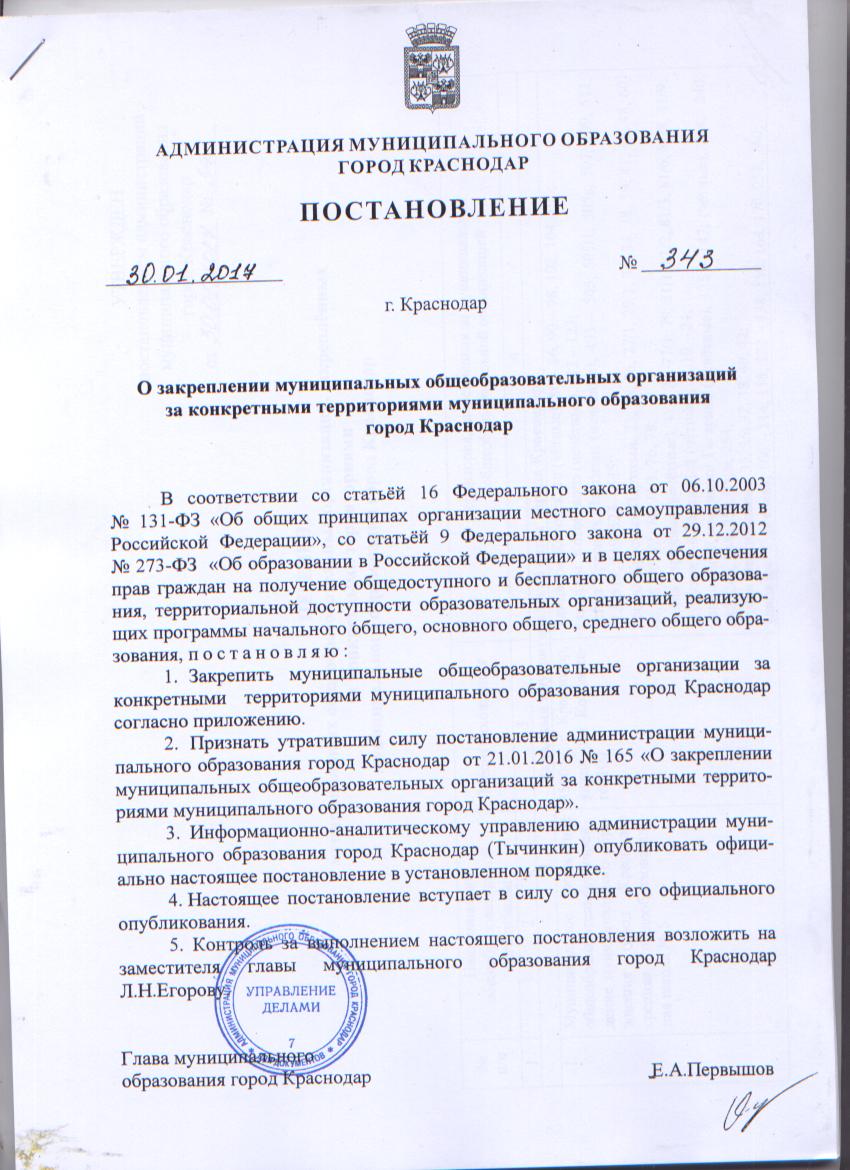 ПЕРЕЧЕНЬмуниципальных общеобразовательных организаций, закреплённых за конкретными территориямимуниципального образования город Краснодар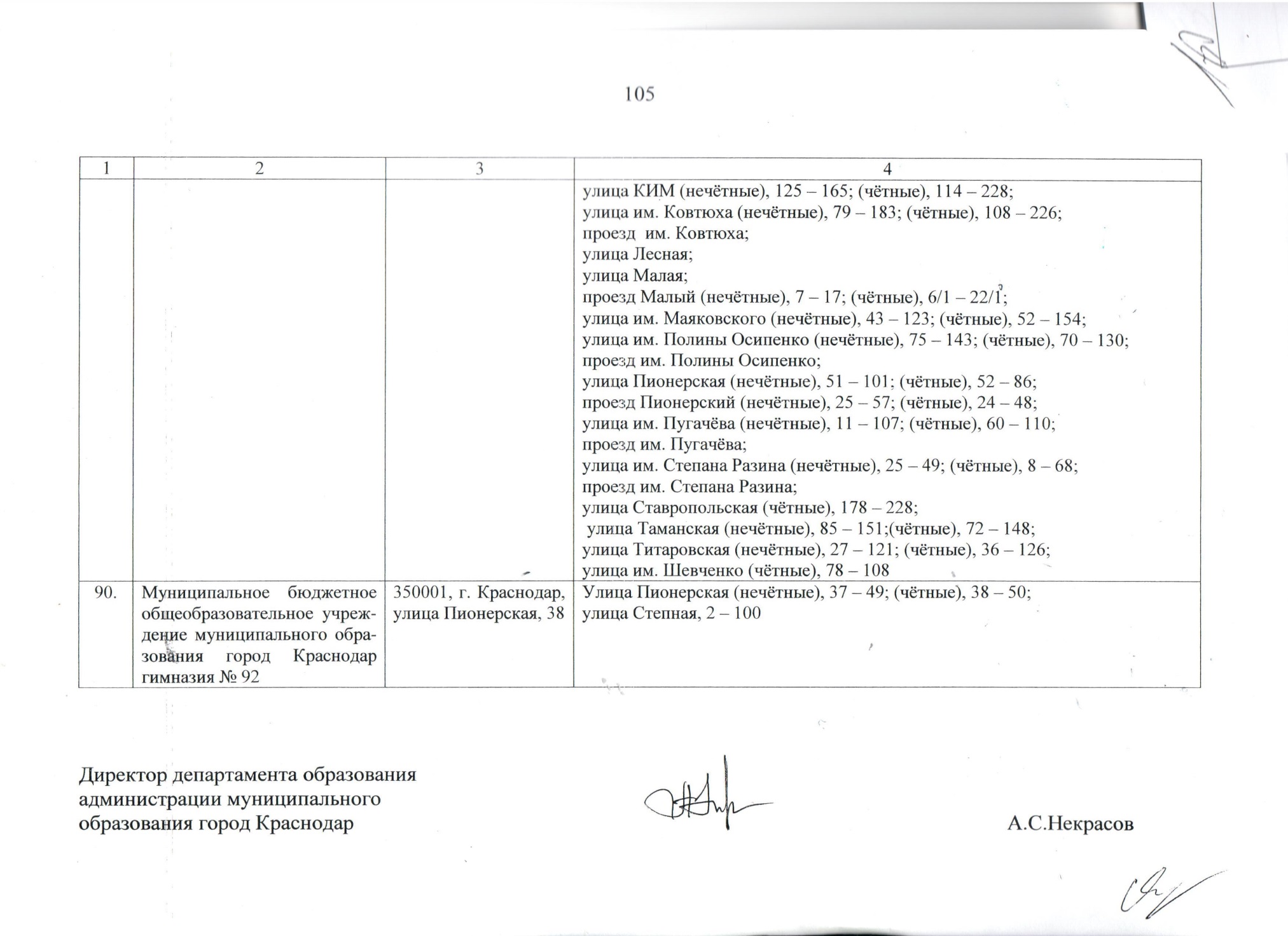 УТВЕРЖДЁНпостановлением администрациимуниципального образованиягород Краснодарот 30.01.2017 № 343№ п/пНаименованиеобщеобразовательнойорганизацииМесто нахожденияТерритория, закреплённая за муниципальнойобщеобразовательной организацией1234Западный внутригородской округ города КраснодараЗападный внутригородской округ города КраснодараЗападный внутригородской округ города КраснодараЗападный внутригородской округ города Краснодара1.Муниципальное бюджетное общеобразовательное учреж-дение муниципального образования город Краснодар  средняя общеобразовательная школа № 5 350049, г. Краснодар,  улица   им. Котовского, 100Улица им. Котовского (чётные), 80 – 86, 90 – 98, 102, 104, 106; улица им. Котовского (нечётные), 113 – 123;улица Красных Партизан (нечётные), 493 – 505, 505/1, 505а, 507, 509, 511, 513, 517, 519, 523 – 535;проезд Красных Партизан, 23, 25, 26, 27/1, 29/1, 31, 34, 38, 39, 41, 44, 48, 60,  66, 68, 70, 72, 74, 74/1, 76, 78;улица Гаражная (нечётные), 41 – 77, 77/1, 79, 81/1, 81/2, 81/3, 81/6, 81/8, 81/9;переулок 1-й Гаражный (чётные),  6, 10 – 24;улица им. Космонавта Гагарина (нечётные), 135 – 147; (чётные), 238,  240, 242, 246, 248, 250, 250а, 254;улица Фестивальная, 33, 35, 37, 38, 40, 42;улица им. Тургенева, 106 – 114, 118, 122 – 138, 158, 168, 170, 238, 240;улица Парковая (чётные), 2 – 38;улица Парковая (нечётные),  1, 3, 5, 7, 7/1, 9, 11;улица Аэродромная (чётные), 14 – 48, 48а, 54, 56, 74, 80, 84, 84/1, 84/2, 86, 86/1, 86/2, 88  –  146;улица Аэродромная (нечётные), 57 – 65, 65/1, 67 – 89, 119 – 169, 169/1, 171;проезд 1-й Севастопольский, 26, 28, 30, 31 – 34, 36, 38;проезд 2-й Севастопольский (чётные), 32 – 46;улица Севастопольская, 44, 46, 48, 69, 71, 73;проезд  Парковый, 1 – 11;проезд 1-й Пластунский (нечётные), 63  –  87, 91, 93;проезд 1-й Пластунский (чётные), 42 – 88, 90 – 160;улица Пластунская, 29, 31, 33, 36, 37, 32, 34, 34/1, 36, 38, 40, 42, 44, 44/1, 44/2;улица Монтажников, 1 – 14/1;улица Морская, 43, 47, 49, 50;улица Дальняя, 4, литер 2, 39/1, 39/2, 39/3;проезд Дальний, 3;улица им. П.Н.Гаврилова, 1 – 392.Муниципальное бюджетное общеобразовательное учреж-дение муниципального образования город Краснодар  средняя общеобразовательная школа № 19 350051, г. Краснодар, улица им. Кирова, 79/1Улица им. Братьев Игнатовых (чётные), 2 – 6, 10, 12, 12/2, 14, 18, 22 – 26, 26/1, 28 – 32;улица им. Братьев Игнатовых (нечётные), 1, 23 – 27;улица Гимназическая, 6, 8, 9, 12, 14, 18, 30, 39;улица им. Гоголя, 1, 4, 5, 6, 8, 10, 12, 12/, 13, 14, 14/1, 15/1, 16, 17, 18, 20, 22,   23, 24, 31, 32, 34, 41, 44, 45, 50, 52, 56, 58, 59, 61, 63, 64, 65;улица им. Максима Горького (нечётные), 1 – 101;улица Карасунская, 11, 15, 31, 35, 38, 44, 67, 73, 75;улица им. Кирова, 13, 14, 18, 19, 21, 22, 23, 26, 28, 29, 30, 33, 36, 39, 41, 44, 55, 57, 62, 60, 64, 66, 67, 72, 79, 84, 88, 90;улица Красная, 29, 33, 41, 50, 78, 65, 69, 93, 101;улица Кубанская Набережная (чётные), 128 – 190;улица Кубанская Набережная (нечётные), 101 – 217;улица им. Ленина, 15, 16, 19, 21, 22, 25, 30;улица Мира, 1, 3, 9, 19, 21;улица Октябрьская, 42, 44, 55, 61, 71, 73, 75, 79, 81, 83, 84, 89, 90, 92, 93, 94, 95, 99, 102, 107, 109, 113, 115, 117,118, 119, 124, 125, 126, 133, 135, 149, 161,  167, 179;улица им. Орджоникидзе, 1, 5, 7, 8, 10, 11, 17, 23, 25, 26;улица Рашпилевская, 32, 34, 35, 41, 42, 42/2, 45, 47, 48, 49, 50, 51, 52, 53, 55, 58, 61, 65, 66, 86, 93, 95, 97, 103, 110;улица им. Фрунзе, 12, 17, 21– 62, 70, 75, 77, 78, 80, 81, 83, 84, 83, 85, 95, 100;улица им. Чапаева, 2 – 40, 41, 44, 48, 49, 50, 52, 56, 79;улица им. Чкалова (чётные), 2 – 6, 10, 18, 30 – 36, 40, 46, 48, 48/1, 52 – 56;улица им. Чкалова (нечётные), 3 – 7, 11, 17/1, 29, 29/1, 31 – 41, 49, 49/1, 53 – 593.Муниципальное бюджетное общеобразовательное учреж-дение муниципального образования город Краснодар  гимназия  № 23 350051, г. Краснодар, улица Бакинская, 5Улица Грозненская, 1 – 8;улица им. Дзержинского, 26/1;улица Офицерская, 33, 34, 35, 36, 37, 38, 404.Муниципальное автономное общеобразовательное учреж-дение муниципального образования город Краснодар  гимназия № 25 300020, г. Краснодар, улица Рашпилевская, 134Улица Красная, 129,137, 143, 143/1, 145, 145/1, 147, 147/2, 149, 153, 155, 159, 161, 163, 165, 165/1, 165/2, 165/3, 165/4, 165/5, 165/6; улица им. Бабушкина (нечётные), 281/1, 281/2, 283/2, 283/3, 285 – 295;улица Рашпилевская, 128, 132, 132/1, 138, 142, 143/1, 144, 146, 150, 160, 162/1, 163, 164, 165, 166, 167, 168, 169, 170/1, 170/2, 170/3, 170/4, 170/5, 170/6, 173, 175/1, 175/2,  183, 187, 189/1, 189/2, 189/3, 189/4, 189/7, 189/8, 197, 201, 203, 205;улица Красных Партизан, 232, 234, 242, 244, 246, 248, 541, 541/1, 543/1, 543/2, 559, 565, 567, 569, 571;улица Одесская, 8, 9, 10, 11, 13, 16, 17, 20, 21, 22, 23, 25, 27, 28, 29, 31;переулок Одесский, 4, 18, 18а;переулок им. Ватутина, 4, 19, 21, 23, 25;переулок Ключевской, 11, 13, 15, 19, 21/1, 23, 25, 29, 32, 33, 42, 44, 50, 54, 56;переулок Саратовский, 5, 11, 13, 14/1, 16;проезд 2-й Гаражный, 1, 11, 11/1, 13/1, 15, 16, 18, 18/1, 20, 20/1, 22/1, 24/1, 26, 28;улица Ведомственная, 3, 5, 8, 11, 17, 19, 19/1, 21, 25, 27, 29;улица им. Гаврилова П.М. (чётные), 6, 8, 10, 12, 16, 16/1, 18, 28, 30, 32/2, 34, 36, 38, 42, 44, 46, 48, 50, 52, 56, 60, 62, 86, 88, 90, 92;улица Аэродромная, 10/1, 10/2;улица Гаражная, 13, 15, 17, 22, 24, 26, 34, 35, 36, 37, 42;улица им. Хакурате, 2, 4;улица Новокузнечная, 7, 95.Муниципальное бюджетное общеобразовательное учреж-дение муниципального образования город Краснодар  средняя общеобразовательная школа № 29 350049,г. Краснодар, улица им. Рылеева, 147Улица Красных Партизан (чётные), 102 – 226;  улица им. Карла Маркса (чётные), 46 – 128;улица им. Карла Маркса (нечётные), 59 - 125;улица им. Кропоткина (чётные), 66 – 146;улица им. Братьев Игнатовых (чётные), 164 – 272/1;улица им. Братьев Игнатовых (нечётные), 135 – 283/1;улица им. Котовского (чётные), 42 – 76/2;улица им. Котовского (нечётные), 39 – 101;улица Артиллерийская (чётные), 158 – 280;улица Артиллерийская (нечётные), 207 – 349;проезд Новомарьянский (чётные), 2 – 56;проезд Новомарьянский (нечётные), 1– 63;улица им. Воровского (чётные), 38 – 144;улица им. Воровского (нечётные), 27 – 171;улица им. Власова (чётные),172 – 292;улица им. Власова (нечётные), 199 – 311;улица им. Тургенева (чётные),44 – 100;улица им. Тургенева (нечётные), 37 – 95;проезд им. Тургенева (чётные), 10 – 58;проезд им. Тургенева (нечётные), 11 – 67;улица им. Бабушкина (чётные), 106 – 238;улица им. Бабушкина (нечётные), 103 – 279;улица им. Рылеева (чётные), 146 – 360;улица им. Рылеева (нечётные), 115 – 261;улица им. Брюсова (чётные), 26 – 96;улица им. Брюсова (нечётные), 33 – 161;проезд им. Брюсова (чётные), 2 – 26;проезд им. Брюсова (нечётные), 1 – 25;улица Севастопольская (чётные), 2 – 40;улица Севастопольская (нечётные), 3 – 67;проезд 1-й Севастопольский (чётные), 2 – 22, 22/1;проезд 1-й Севастопольский (нечётные), 1 – 27;проезд 2-й Севастопольский (чётные), 2 – 30;проезд 2-й Севастопольский (нечётные), 1 – 19;улица Пластунская (чётные), 2 – 28/1;улица Пластунская (нечётные), 1 – 27;проезд 1-й Пластунский (чётные), 2 – 40;проезд 1-й Пластунский (нечётные), 1 – 35;проезд 2-й Пластунский (чётные), 2 – 26;проезд 2-й Пластунский (нечётные), 1 –15;улица Северная (нечётные), 171 – 265/1;улица Аэродромная (нечётные), 9 – 49;улица им. Калинина, 350/6, 350/7, 350/10, 350/116.Муниципальное бюджетное общеобразовательное учреж-дение муниципального образования город Краснодар  средняя общеобразовательная школа № 31 350007, г. Краснодар,улица Песчаная, 14Улица Индустриальная, 1 – 165;проезд Индустриальный, 1 – 143;улица им. Олега Кошевого, 1 – 138;проезд им. Олега Кошевого, 1 – 165;улица Краснодонская, 1 – 163;проезд Краснодонский, 1– 142;улица им. Александра Матросова, 1 – 106;проезд им. Александра Матросова, 1 – 58;улица Береговая, 1 – 136;проезд 1-й Нефтезаводской, 4 – 6;проезд 2-й Нефтезаводской, 2 – 12;улица им. Захарова, 9 – 57;улица Заводская, 3 – 20;улица Южная, 6 – 28;улица Тахтамукайская, 2 – 65;улица Химзаводская, 1 – 50;улица Песчаная, 2, 6 – 11;улица Станкостроительная, 1 – 26;улица Затонная, 9 – 42;улица Речная, 3 – 17;улица Рыбачья, 1 – 42;улица Красная (нечётные), 3 – 27;улица им. Кирова, 2 – 67;переулок Подгорный, 2 – 18;улица Советская, 2 – 56, 1 – 37;улица Комсомольская, 1 – 38;улица Постовая, 4 – 39;улица им. Красина, 1 – 3/4;улица Мира, 2 – 40;улица Кубанская Набережная, 1 – 100;улица Октябрьская, 1 – 60, 91;улица Короткая, 5;улица им. Пушкина, 4 – 35;улица Оранжерейная, 3 – 39;улица Рашпилевская, 9 – 27, 297.Муниципальное бюджетное общеобразовательное учреж-дение муниципального образования город Краснодар  гимназия № 33 350051, г. Краснодар, улица им. Фёдора Лузана, 1Улица им. Фёдора Лузана, 3, 4 – 10, 12 – 15, 17, 19, 21, 23, 41, 41/1, 53;улица Стахановская, 2, 4, 6, 8, 8/1, 10, 12, 16, 16/1, 24, 26, 28;улица 1-я Линия Нефтяников, 1, 3, 5, 6;улица 2-я Линия Нефтяников, 1, 2, 6, 7, 7/1, 10, 15, 17, 21, 23, 25;улица 3-я Линия Нефтяников, 1, 7, 17, 24;улица 4-я Линия Нефтяников, 5, 18;улица Свободы, 2, 6, 11, 13, 15, 15/1, 23;улица Новаторов, 2 – 9а, 13, 16, 19, 20, 21, 23;улица Кольцевая, 9, 11, 13, 15, 17, 38/1, 42, 44, 44/1;улица им. Дзержинского (чётные), 36, 38а, 42, 48, 52;улица им. Дзержинского (нечётные), 93 – 125/6; улица Рашпилевская, 321, 323, 325, 325/1, 327, 329, 331, 333, 333/1, 335, 337, 339, 341, 343, 347;улица Строителей, 1/1, 2, 2/1, 6, 6/1, 5/1, 7, 21/3;улица Шоссе Нефтяников, 18, 18/2, 26, 38, 38/1, 37, 39, 51, 63, 67;улица им. Тургенева (чётные), 140, 140/1, 140/2, 140/3, 142, 144, 148, 148/1, 150 – 166, 170, 172;Железнодорожная будка, 48.Муниципальное бюджетное общеобразовательное учреж-дение муниципального образования город Краснодар  средняя общеобразовательная школа № 39 350000, г. Краснодар, улица им. Чкалова, 75Улица им. Максима Горького (нечётные), 1 – 101;улица Красная (нечётные), 103 – 113, 129;улица Северная (чётные), 236 – 324;улица Кубанская Набережная (чётные), 194 – 282;улица им. Тургенева (чётные), 20/1 – 42;улица Пашковская (чётные), 2 – 84; улица Пашковская (нечётные), 1 – 75;улица Длинная  (чётные), 2 – 128;улица Длинная (нечётные), 1 – 123;улица им. Будённого (чётные), 2 – 148;улица им. Будённого (нечётные), 1 – 147;улица им. Калинина (чётные), 372 – 470, 350/8;улица им. Калинина (нечётные), 235 – 341, 350/9;улица им. Володи Головатого (чётные), 202 – 286;улица им. Володи Головатого (нечётные), 203 – 313; улица им. Братьев Игнатовых (чётные), 34 – 164; улица им. Братьев Игнатовых (нечётные), 29 – 161;улица им. Чкалова (чётные), 62 – 168; улица им. Чкалова (нечётные), 61 –  73,  77 – 167; улица им. Фрунзе (чётные), 116 – 188; улица им. Фрунзе (нечётные), 99 – 171; улица им. Кирова (чётные), 96 – 264; улица им. Кирова (нечётные), 91 – 153;улица Октябрьская (чётные), 130 – 166;улица Октябрьская (нечётные), 135 – 183;улица Рашпилевская (чётные), 78 – 94;улица Рашпилевская (нечётные), 107 – 127;проезд Сквозной (чётные), 2 – 28;проезд Сквозной (нечётные), 1 – 23;улица Калининградская (чётные), 2 – 40;улица Калининградская (нечётные), 1 – 43;улица им. Гаврилова (нечётные), 1 – 23;улица им. Котовского (нечётные), 1 – 379.Муниципальное бюджетное общеобразовательное учреж-дение муниципального образования город Краснодар  средняя общеобразовательная школа № 41 350004, г. Краснодар, улица им. Энгельса, 57Улица 2-я Линия (чётные), 100 – 180;улица 1-я Линия (чётные), 24 – 106;улица 1-я Линия (нечётные), 13 – 185; улица Труда (чётные), 40 – 148, 162;улица Труда (нечётные), 1 – 18;проезд Труда (чётные), 30 – 70;проезд Труда (нечётные), 1 – 81;улица им. Герцена (чётные), 32 – 148; улица им. Герцена (нечётные), 5, 51 – 243;проезд им. Герцена (чётные), 24, 26, 28, 28/1, 52 – 84;проезд им. Герцена (нечётные), 21 – 111;улица им. Передерия (чётные), 30 – 180; улица им. Передерия (нечётные), 43 – 177;улица им. Энгельса (чётные), 20 – 244; улица им. Энгельса (нечётные), 43 – 231;проезд им. Энгельса (чётные), 24 – 46;проезд им. Энгельса (нечётные), 31 – 83;улица им. Кропоткина (чётные), 42 – 64; (нечётные), 21 – 243;проезд им. Кропоткина (чётные), 16 – 56;проезд им. Кропоткина (нечётные), 13 – 81;улица им. Брюсова (чётные), 4/1, 16 – 24;улица им. Брюсова (нечётные), 11 – 31;улица им. Воровского (чётные), 4 – 36; улица им. Воровского (нечётные), 5 – 25;улица им. Карла Маркса (чётные), 14, 28 – 44;улица им. Карла Маркса (нечётные), 5 – 57;улица им. Тургенева (нечётные), 23 – 25;проезд им. Тургенева (чётные), 2 – 8;проезд им. Тургенева (нечётные), 1 – 9;ул. им. Урицкого 179, 253, 265проезд Луговой (чётные), 40 – 90;проезд Луговой (нечётные), 29 – 101;проезд им. Каляева, 23а – 70;улица им. Каляева (чётные), 74 – 156;улица им. Каляева (нечётные), 121 – 199;улица Красных Партизан (чётные), 6 – 98;улица им. Бабушкина (чётные), 4 – 126;улица им. Бабушкина (нечётные), 1 – 103; улица им. Рылеева (чётные), 30 – 142; улица им. Рылеева (нечётные), 1 – 101;улица им. Власова (чётные), 28 – 170; улица им. Власова (нечётные), 1 – 197;улица Артиллерийская, 8 – 170; улица Артиллерийская, 1 – 205;улица Северная (чётные), 82 – 232; улица Северная (нечётные), 1 – 169;улица им. Володи Головатого (чётные), 56 – 196;улица им. Володи Головатого (нечётные), 75 – 201;улица им. Калинина (нечётные), 69, 79 – 229; улица Кожевенная, 26, 28/а, 42/1, 42/2, 42/310.Муниципальное бюджетное общеобразовательное учреж-дение муниципального образования город Краснодар  гимназия № 54 350051, г. Краснодар, улица  им. Дзержинского, 24Улица им. Дзержинского (нечётные), 1а – 91, 93/1, 93/2, 93/3;улица им. Дзержинского (чётные), 2, 6, 10, 12, 16, 18, 20, 22, 26, 28, 28/1, 28/2, 30, 32, 32/1;улица Дальняя, 2;улица Офицерская, 1 – 29, 43 ,45;переулок Офицерский, 1 – 51;переулок Орловский, 1 – 24;улица Клубная, 1 – 11;улица Бакинская, 2, 3, 4, 6;улица Нефтяная, 4 – 37;улица Морская, 14;переулок Васюринский (чётные), 2 – 18;переулок Медведовский, 1 – 28;переулок Ольгинский, 1 – 20;переулок Северский, 1 – 26;переулок Мостовской, 1 – 17;переулок Платнировский, 1 – 30;переулок Ладожский, 1 – 22;переулок Абинский, 1 – 28;переулок Ильский, 1 – 24;переулок Корсунский, 1 – 21;переулок Афипский (нечётные), 1 – 19; переулок Афипский, 21 – 43;переулок Лабинский, 3 – 21;переулок Малороссийский, 1 – 22;переулок им. Ватутина, 1 – 24;переулок Динской, 1 – 18;переулок Каневской, 1 – 19;переулок 8-го Марта, 1 – 26;улица Рашпилевская (нечётные), 211 – 319;улица Рашпилевская (чётные), 176 – 180, 196 – 248;улица  Красная, 167;улица Шоссе Нефтяников (нечётные), 3 – 17, 23, 35, 23, 35/1, 35/2;улица Шоссе Нефтяников (чётные), 4 – 14;улица Дальняя (нечётные), 1 – 35;улица Гаражная (чётные), 46 – 146; улица им. Гаврилова (нечётные), 41 – 93;улица Морская, 4, 11;улица Брянская (нечётные), 3, 5, 25а, 35 – 123; улица Брянская (чётные), 2а, 4, 8, 22 – 58, 60;переулок Тбилисский, 1 – 2311.Муниципальное бюджетное общеобразовательное учреж-дение муниципального образования город Краснодар  средняя общеобразовательная школа № 55 3500004, г. Краснодар, улица Минская, 126Улица им. Калинина (чётные), 140 – 348, 350, 350/3, 350/4, 350/5, 360;улица им. Тургенева (нечётные), 1 – 19;улица 1-я Линия (нечётные), 1, 3, 5, 7, 9, 11, 29, 29/1, 31, 33;улица 1-я Линия, 4, 4а, 8, 8а, 10, 10а, 16, 18, 20,  20/1, 22, 24, 26, 26/1;улица 2-я Линия (чётные), 4 – 54;улица 2-я Линия (нечётные), 3, 5, 7, 9, 11, 17, 19, 21, 23;улица Алма-Атинская (нечётные), 161 – 309;улица Алма-Атинская (чётные), 2 – 220;улица им. Каляева (нечётные), 1, 15 – 95;улица им. Володи Головатого (чётные), 2 – 74; (нечётные), 1 – 39; 41 – 55;улица им. Каляева, 1 – 26;  (чётные), 38 – 74; (нечётные), 71 – 121;проезд Алма-Атинский, 1 – 43;улица Киевская, 1 – 99;улица Краснознамённая, 1 – 54;улица Коллекторная, 1, 3, 5, 7, 7/1, 9, 9/1, 11, 13, 15, 19, 21, 23;улица Косогорная, 2 – 32;улица Кубанка, 1 – 54;улица Курская, 2 – 85;улица Минская, 1 – 128;улица им. Мичурина, 1 – 25;проезд Обозный, 5  – 20;проезд Озёрный, 10, 12;улица Вольная, 1 – 27;улица Рабочая (чётные), 6 – 22;улица Северная (чётные), 2 – 76;улица Смоленская, 1 – 64;улица Скорняжная, 1 – 114;улица Труда (чётные), 2 – 38; (нечётные) 3 – 147;улица Тульская, 1 – 36;улица Ташкентская, 3 – 25/1;улица им. Тимирязева, 1 – 29;улица Харьковская, 3 – 19, 77/1, 83;улица им. Урицкого (чётные), 2 – 82; улица им. Урицкого (нечётные), 1 – 105;улица Кожевенная (чётные), 2 – 8,  24, 28, 30, 40/1, 40/2, 40/3,  42, 54/1, 54/2, 56 – 66; (нечётные), 3 – 127;улица Харьковская, 77/1;улица Струнная, 1 – 19;улица им. Передерия (чётные), 4 – 28; (нечётные), 5 – 39;улица им. Энгельса (чётные), 2 – 18; (нечётные), 5 – 39;улица им. Кропоткина (чётные), 2 – 40; (нечётные), 3 – 37  12.Муниципальное общеобразовательное учреждение муниципального образования город Краснодар  гимназия     № 87         350089, г. Краснодар, улица Бульварное Кольцо, 9Улица им. 70-летия Октября,  2 – 8, 12, 12/1, 12/2 – 16/2, 20/1, 20/2;проспект Чекистов, 1, 3, 3/1, 5, 7, 7/1, 7/2, 9, 11, 15, 33/1, 35, 39;улица Бульварное Кольцо, 4,  21;улица Платановый Бульвар, 2, 6, 6/1, 6/2;улица им. Думенко, 1013.Муниципальное бюджетное общеобразовательное учреж-дение муниципального образования город Краснодар  средняя общеобразовательная школа № 89 имени генерал-майора Петра Ивановича Метальникова350089, г. Краснодар, улица  им. 70-летия Октября, 30Улица им. 70-летия Октября, 1/2,  1/4, 18, 22 – 26, 26/1;проспект Чекистов, 11/1, 11/2, 13, 19, 21, 23, 25, 29, 31, 31/ 2, 33/2, 34, 37, 40;улица Бульварное Кольцо, 11, 12, 17;улица Платановый Бульвар, 8, 10, 13, 14;улица им. Думенко, 21, 21/1, 3314.Муниципальное бюджетное общеобразовательное учреж-дение муниципального образования город Краснодар  лицей № 90 350089, г. Краснодар, улица   им. 70-летия Октября, 28Улица Бульварное Кольцо, 7, 13, 15, 18;улица Платановый Бульвар, 4, 5, 7, 9, 12, 15, 19/1, 19/2;проспект Чекистов, 27, 33, 33/3, 33/4, 38, 42;улица им. 70-летия Октября, 1/1, 1/3, 1/5, 32, 34; улица им. Думенко, 2, 4, 6, 8, 12, 14;улица Рождественская Набережная, 51;улица Платановый Бульвар, 415.Муниципальное автономное общеобразовательное учреждение муниципального образования город Краснодар  средняя общеобразовательная школа   № 101 имени Героя Советского Союза Степана Андреевича Неустроева350089, г. Краснодар, проспект Чекистов, 18Улица Рождественская Набережная, все дома, кроме 51;проспект Чекистов (чётные), 2 – 8, 8/1, 8/3, 8/4, 10 – 24, 22, 24/1, 26, 26/3, 26/4, 28, 26/5Карасунский  внутригородской округ города КраснодараКарасунский  внутригородской округ города КраснодараКарасунский  внутригородской округ города КраснодараКарасунский  внутригородской округ города Краснодара16.Муниципальное бюджетное общеобразовательное учреж-дение муниципального образования город Краснодар основная общеобразовательная школа № 7 имени Евдокии Давыдовны Бершанской350912, г. Краснодар, жилой район Пашковский, улица      им. Евдокии Бершанской, 372Переулок им. Калинина, 10, 13/1, 13а/1, 15, 15/1, 16, 17, 18, 19, 19/1, 20, 20/2, 20/3, 21, 22, 22а, 23, 24, 24а, 25,  25/1, 25/2, 27, 28, 29, 32, 34, 36, 37, 38, 39, 40, 41, 42, 43, 45, 45/1, 47, 47/1, 47/2, 49, 51;проезд 1-й 1-го Мая, 2, 13, 13/1;проезд 2-й 1-го Мая, 2, 4, 5;улица 1-го Мая, 16, 18, 20, 22, 24, 26, 28, 30, 32, 34, 36, 38, 40, 42, 44, 46, 48, 50, 52, 54, 56, 56а, 58,  58а, 60, 62/1, 64, 66, 68, 68а, 70, 70а, 72, 74, 75а, 76, 77, 78, 78а, 79, 80, 81, 82, 84, 85, 86, 87, 88, 89, 90, 90/1, 91, 92/1, 93, 94, 94а, 95, 96, 96а, 97, 98, 99, 99/1, 101, 102, 103, 104, 105, 106, 107, 108, 109, 109/2, 110, 111, 112, 113, 114, 116, 118, 120/1, 120а, 122, 124, 126, 128, 130, 132, 134;  1, 2, 3, 4, 5, 6, 7, 8, 8/8, 9, 10, 11, 12, 13, 14, 15, 19, 21, 21а, 23, 25, 25/1, 27, 27/1, 29, 31, 33, 35, 37, 39/1, 39а, 41, 41а, 43, 43а, 45, 47, 49, 49/1, 51, 53, 55, 57, 59;  67, 69, 71, 71/1, 71/2, 71/3, 73, 75, 75/1;улица Вокзальная,  1, 2, 2/1, 2/2, 2/3, 2а, 3а, 4/1, 4/5, 4а, 5, 5а, 7, 9, 11, 13, 15, 17, 19, 21, 23, 25;улица им. Дзержинского,  1, 2, 3, 4, 5, 6, 7, 9, 10, 11, 12, 13, 15, 16, 17, 18, 19, 20, 20/1, 21а, 22, 23, 24, 25, 25а, 26, 27, 28, 29, 30, 31, 32, 33, 34, 36, 38, 40, 42, 44, 46, 46/1; 35, 35/1, 37, 39, 39/1, 41, 43, 43а, 45, 47, 47а, 47б, 48, 48а, 49, 50/1, 50а, 51, 52, 53, 54, 55, 56, 57, 58, 59, 60/1, 62, 63, 64, 64/1, 65, 66, 67, 68, 69, 70, 72, 74, 76, 78, 80, 80а, 82;улица им. Евдокии Бершанской, 269, 269а, 271, 273, 275, 277, 279, 281, 283, 285, 287/1, 289, 293, 295, 295/1, 297, 299, 301, 301/1, 301а, 303, 303/1, 305, 307, 309, 311, 313, 313/2, 315, 315/1, 317, 319, 321, 323, 325, 326, 328, 329, 329/1, 329а, 329п, 330, 330а, 331, 331/2, 331а, 331б, 332, 332а, 333, 334, 334/1, 336, 338, 340, 342, 344, 346, 348, 352, 354, 354а, 356, 358, 360, 360а, 362, 364, 364а, 368, 370, 374, 376, 376/1, 378, 380, 382, 384, 386, 388, 388/1, 390, 392, 394, 396, 398, 400, 333/1, 335, 337, 337а, 341, 343, 347/1, 347/10, 347/11, 347/2, 347/3, 347/4, 347/5, 347/6, 347/7, 347/8, 347/9, 347б, 410, 412; 402, 404, 404б, 406, 408/1, 408/2, 410, 412;улица им. Кирова,  303, 303/1, 303/2, 305, 307, 307а, 309, 309/1, 311, 312/1, 313, 314, 314а, 315, 316,  316/2, 317, 318, 319, 319/1, 320, 321, 322, 323, 323а, 324, 325, 326, 328, 329, 330, 331, 331а, 334, 335, 336, 337, 337/1, 338, 339, 341, 342, 342/1, 343, 343а, 344, 345, 345/1, 346, 348, 349, 351, 351/1, 352, 353, 353/1, 353а, 353б, 353в, 354, 354/1, 356, 356/1, 356/2, 357, 358/1, 358/3, 358/4, 358а, 359, 360, 360а, 361, 362;улица Космонавтов,  1, 3, 5, 7, 9, 11, 13, 15, 15а, 17, 19; 21, 21/1, 23, 25, 27, 31, 33, 35, 35/1, 37, 37/1, 37/2, 37а, 37б, 39, 39/1, 41, 43, 45, 45/1, 47/1, 49, 49/1, 49/2, 51, 53, 53/1, 53а, 55, 57, 59, 61;улица Крайняя, 83, 87, 89, 91, 93, 95;улица им. Крупской, 131, 133/1, 133а, 135, 135/2, 135/5, 135а, 135б, 137, 137а, 139, 146, 148, 152, 152а, 154, 155, 156, 158, 160, 160/1, 162, 164, 168, 178а;улица Куренная,  1, 2, 2/1, 3, 5, 5/1, 6, 7, 8, 9, 10, 11, 12, 13, 14, 15, 15/2, 15а, 16, 18; 17, 17а, 19, 20, 21, 22, 22а, 23, 23а, 24, 25, 26, 27, 28/1, 28а, 29, 30, 30а, 31, 32/1, 32а, 33, 34, 35, 36, 37, 37/1, 37/2, 38, 39, 39а, 40, 41, 42, 43, 44, 44а, 45, 46, 47, 48, 49, 50, 51, 52, 52а, 53, 53а, 54, 54а, 55, 55/1, 56, 57, 58, 59, 59/1, 60, 61, 61а, 62, 64, 65, 66, 67, 68, 68/1, 69, 69/2, 70, 70/1, 71, 72, 72а, 73, 76, 77, 78, 79, 83, 87, 88, 89, 91, 93, 95, 97, 99, 99а, 101, 103, 103а, 105, 105/1, 107, 111, 113, 115, 119а, 121;улица Почтовая,  346, 346/1, 348, 350, 352, 354, 356, 358, 360, 362, 363, 363/1, 365, 366, 367, 368, 368/1; улица Пролетарская,  71, 73, 77, 79, 81, 83, 85/а, 87, 89, 89/1, 91, 93, 95, 97, 97а, 99, 101, 103, 104, 105, 106, 107, 108, 109, 111, 111/2, 111а, 112, 113, 113/1, 114, 115, 115/1, 116, 116а, 117, 117а, 118, 119, 119/1, 120, 121, 122, 126, 129/1, 129а, 129б, 131, 131/1, 134/1, 134/2, 134/3, 136, 138, 140а, 142, 142а;улица им. Суворова, 130, 132, 134, 136, 138/2, 139/2, 139а, 140, 141, 141/1, 141/2, 141/3, 142, 143, 144;улица Сычевая, 1, 1/1, 2, 3, 4, 4/2, 5, 6, 7, 8, 8/1, 8а, 9, 9/1, 9/4, 9/5, 10, 11, 11/а, 12, 13, 13/1, 14а, 15, 16, 17, 17/1, 18, 18/1, 18а, 19, 20, 20а, 21, 22, 23, 24, 24/1, 25, 26/1, 26/2, 26/3, 26/4, 26/5, 26а, 27, 28, 29, 30, 31, 32, 32а, 33, 34/1, 34/2, 35, 36, 37, 37/1, 38, 39, 40, 41, 42, 43, 44,  45, 47, 49, 51, 53, 55, 55/1, 57, 59, 61, 63, 63/1, 65, 67, 69, 71, 71а, 73, 75, 75/1, 79, 81, 81/1, 83, 85, 85а, 87/1, 89, 89/1, 91, 93, 95, 97, 97/1, 99, 101, 103, 103/1, 105, 107, 109, 111, 113;улица Украинская, 1, 2, 3, 3а, 4, 5, 5/1, 6, 6а, 7, 7а, 8, 9, 10, 11, 12, 13, 14, 15, 16, 16а, 17, 17/1, 18, 18а, 19, 20, 21, 21/1, 22, 23, 23а, 24, 25, 26а, 26б, 28, 28а, 28б, 29, 29а, 29/1, 30, 31, 32, 33, 34, 35, 36, 36а, 37, 38, 38а, 39, 40, 41, 42, 43, 43а, 44, 45, 46, 47, 48, 48/1, 49, 49/1, 49а, 50, 51, 52, 53, 54, 54/1, 55, 56, 57, 58, 59, 60, 61/1, 61а, 62, 63, 64, 65, 66, 67, 68, 69, 70, 71, 71а, 73а, 74, 75, 76, 77, 78, 78а, 79, 80, 80/1, 81, 81/1, 81а, 82, 83, 84, 85, 86, 86а, 87, 88, 88а, 88б, 91, 91/1, 92, 93, 93а, 94, 95, 96, 96а, 97, 98, 98/1, 99, 99/1, 101,  101/1, 103, 103/1, 103/2, 105, 105а, 107, 109, 111, 113а, 114, 115, 117, 117а, 119, 121, 123, 125, 127, 129, 131, 133;улица им. Фадеева,  328, 330, 340, 391, 393, 395, 397, 401, 403, 405, 407, 409, 413, 415, 419, 421, 423, 425, 425/1, 429, 429/1, 429/2,429/3;улица Черноморская, 32, 32/1, 34, 36, 38, 40, 40/1, 42, 44, 46, 48, 48/1, 50, 52, 54, 56, 58, 62, 64, 64а, 68, 70, 72, 72/1, 74, 74/1, 76, 78, 78а, 80, 80а, 82, 84, 86, 86а, 88, 90; 37, 39, 41, 43, 45, 47, 51, 53, 55, 57, 57/1, 59, 59/1, 61, 63, 65, 67, 69, 69/1, 71, 73, 73/1, 75, 77, 81, 81/1, 83, 83/1, 85, 87, 89, 91, 92, 92/1, 94, 94а, 95, 96, 97, 97/1, 98, 98/1, 100, 100а, 101, 102, 103, 104, 104а, 105, 106, 107, 108, 109, 110, 110а, 111, 111а, 113, 115, 117, 119, 123, 123а, 125, 127, 127/1, 129, 131, 133/1, 133/2, 135, 137, 137/2, 139, 141;переулок Восточный,  1, 2, 3, 4, 5, 5/1, 6, 8, 10, 10а;переулок им. Седина, 1, 2, 2/1, 3, 4, 5, 6, 6а, 7, 8, 9, 10, 11, 12, 15;улица 8-го Марта, 1, 2, 3, 4, 5, 6, 7, 8, 9, 9/1, 10, 11а, 12, 13, 13а, 14, 15, 16, 17,  18, 18/1, 19, 20, 22, 23, 24, 24/1, 25, 26, 27, 28, 29, 29/2, 29/5, 29/9, 30, 31, 32, 33, 34, 35, 36, 37, 38, 39, 40, 41, 42, 43, 44, 45, 45/1, 46, 47, 48, 50, 52, 54, 54а, 55, 56, 58, 60, 60а, 62, 62/1, 64, 66, 68, 70;улица Вокзальная, 6, 6а, 8, 8/1, 10, 10а, 12, 12а, 14, 29, 31, 33, 35, 37, 39, 41, 41/1, 43, 45; улица им. Ворошилова,  1, 2, 2а, 3, 4, 5, 6, 7, 8, 9, 10, 11, 12, 13, 15, 16, 17, 18, 19, 20, 21, 22, 23, 24, 25, 26, 27;улица Восточная,  1, 1/1, 2, 3, 3/1, 4, 5, 6, 7, 8, 9, 10, 11, 12, 13, 14, 15, 17, 18, 19, 20, 21, 22, 24, 25, 26,  28, 30, 32;улица Запорожская,  1, 3, 5, 7, 9, 11, 13, 17, 19, 21, 23, 25, 27, 29, 31, 33, 35, 35/1, 36, 37, 37/1, 38, 38/1, 39, 39/1, 40, 41, 42, 43, 43а, 44, 45, 46, 46/1, 46а, 47, 47/1, 50, 51, 51/1, 52, 53, 54, 54/1, 55, 56, 57, 58, 59, 60, 61, 61а, 62, 62/1, 63, 64, 65, 66, 67, 68, 68/1, 69, 70, 72, 72а, 73, 74, 75, 76, 77, 78, 78/1, 78/2, 79, 80, 81, 81а, 82, 83, 84, 84/1, 85, 86, 88, 90, 92, 94, 96, 98, 100; улица Карасунская,  252, 254, 254/1, 256, 258, 260, 262, 264, 266, 270, 272, 272/1, 274, 276, 278, 278/1, 280, 282, 282а, 284, 286, 290, 294, 296, 298, 300, 300/1, 300/2, 300/3, 300/4, 300/5, 300а, 302, 304,  304а, 306, 308, 310, 325, 327, 329, 331, 331/1, 333, 335, 337/1, 339, 343, 345, 347, 349, 351, 351/1, 353, 355, 357, 359, 363, 365, 367, 369, 373, 375, 375а, 377, 379, 381, 383, 385, 387, 389, 389/1, 391, 391/1, 391/2, 395, 397, 399, 401, 403, 405, 409, 411, 413/1, 413а, 415, 417, 421, 423, 425, 427, 427/2, 427/3, 427а, 429, 429/1, 429/2, 431/1, 433, 435, 437, 439, 441, 443, 445, 447, 449, 449/1, 453, 455, 455/2, 457, 459;улица Конечная,  1, 2, 2/2, 2/3, 3, 4, 5, 6, 7, 8, 9, 10, 11, 12, 13, 14, 15, 16, 17, 18, 19, 19/1, 20, 20а, 21, 22, 22/1, 22а, 23, 24, 25, 27, 29;улица Курортная,  2, 4, 6, 8, 10, 10/1, 12, 14, 16, 16/1, 18, 18/1, 20;улица им. Лавочкина, 1 – 34;улица им. Седина, 1, 1/1, 2, 2/3, 2а, 2а/1, 2б, 2в, 3, 3/1, 3/2, 3а, 3б, 3в, 3г, 3д, 4, 6, 6/1, 6/2, 6а, 7/5,  7/5а, 7а, 8, 8/1, 9, 9/5, 10, 11, 12, 12а, 13, 14, 15, 15а, 16, 17, 17/1, 18, 19, 20, 20/1, 20а, 21, 21/1, 22, 22а, 22б, 23, 24, 26, 27, 28, 29, 29/1, 30, 31, 32, 33, 34, 35, 35/1,  36, 36/1, 37, 39, 41, 43, 45, 47, 49, 51, 53, 55, 55/1, 55/2, 52, 54, 54а, 56, 58, 60;улица им. Фрунзе, 1, 2, 3, 4, 5, 6, 7, 7/1, 8, 8а, 11/1, 12, 13, 13/1, 14, 15, 16, 17, 18, 19, 20, 21, 22, 23, 24, 25,  26, 27, 28, 29, 30, 30/1, 31, 32, 33, 34, 35, 36, 36/1, 37, 37/1, 38, 39, 39/1, 40, 41, 42, 43, 44, 45, 46, 47, 48, 49, 49а, 50, 51, 52, 54, 56, 56/1, 58, 60, 62;железнодорожная будка;вокзал железнодорожный Пашковский, 1, 1а, 2, 3, 417.Муниципальное бюджетное общеобразовательное учреж-дение муниципального образования город Краснодар  средняя общеобразовательная школа № 14 имени Героя Советского Союза Александ-ра Матвеевича Матросова350059, г. Краснодар, улица Волжская, 39Улица им. Селезнёва, 4а, 4б, 4в, 4/4 литер 1, 4/4 литер 2, 4/9, 4/10, 4/13 литер 1, 4/13 литер 2, 5, 7, 9, 9/1, 11, 13, 13/1, 15, 17, 19, 21, 21/1, 21/2,  23, 23/1, 23/2, 25, 27, 27/1,  29, 29/1,  31, 33, 35, 37, 39, 41, 43,  45,  47, 49, 51, 51/1, 53, 53/1, 55, 55/1, 57, 57/1, 59, 61, 63, 65, 67, 67/1, 69, 69/1, 71, 71/1, 73, 75, 77/1, 77а, 79, 79/1, 81, 83, 85, 87, 89/1, 101, 103, 105, 107, 109, 113, 113а, 115, 117, 117/1, 119/1, 121, 123, 125, 127, 129; 133, 135, 137, 137а, 139, 141, 143, 145, 147, 149, 151, 153, 153а, 155, 155а, 157, 159, 163, 163/1, 165, 169, 171, 171а, 173, 175, 177, 179, 179а, 181, 185, 187, 189;переулок Петуховский,  2, 2/1, 3, 4, 5, 7, 8, 9, 10, 11, 12, 13, 13/1, 15, 15/1, 16, 17, 18, 19, 20;проезд 1-й им. Васнецова,  1, 2, 3, 4, 5, 6, 7, 8, 9, 10, 11, 11/1, 12, 13, 14, 15, 15/1, 16, 17, 18, 19, 20, 21, 22, 23, 24, 25, 26, 28, 28/1, 30, 32, 52;проезд 2-й им. Васнецова, 2, 2/1, 6, 7, 8, 9, 10, 11, 12, 13, 13/1, 14, 15, 15/1, 16, 18, 20, 22;проезд 3-й им. Васнецова,  4, 5, 7, 8, 9, 11, 13, 21, 23;проезд 4-й им. Васнецова,  1, 3, 4, 5, 7, 8, 9, 10, 11, 12, 13, 15, 16, 17, 18, 20, 21, 23, 25;проезд 5-й им. Васнецова,  1, 2, 3, 4, 5, 6, 7, 8, 9, 10, 11, 13, 13/1, 14, 15, 15/1, 16, 17, 17/1;проезд 1-й Зелёный,  6, 7, 8, 9, 10, 11, 12, 13, 14, 15, 16, 17, 19, 19/1, 20, 21, 21/1, 22, 23, 24, 25, 26, 27, 28, 29;проезд 2-й Зелёный,  3, 4, 5, 6, 7, 8, 9, 10, 10а, 11, 12;проезд 3-й Зелёный,  2, 3, 4, 5, 5/1, 6, 7, 8, 9, 10, 11, 12, 14, 16, 17, 18, 20, 21, 24, 25, 26, 28, 29, 31, 33;проезд 4-й Зелёный:  1, 2, 3, 4, 5, 6, 7/1, 7/2, 8, 12, 12/2;проезд 5-й Зелёный,  1, 2, 3, 4, 5, 6, 7, 8, 9, 10;проезд 1-й Ялтинский,  3, 4, 4а, 5, 6, 7, 10, 12, 13, 14, 14/1, 15, 17, 20а, 21, 22, 23, 24, 25, 25/1, 26, 27, 27/1, 28, 29, 30;проезд Новороссийский,  2, 4, 6, 6/1, 8, 10, 12, 14, 16, 18, 24/1;улица им. Васнецова,  1, 2, 3/1, 4, 5, 6, 6/1, 7, 8, 10, 11, 11/1, 12, 13, 14, 14/1, 15, 16, 19, 20, 21/1, 21/2, 21а, 22, 22/1, 22/2, 23, 23/1, 24, 25, 26, 26/1, 27, 28, 28/1, 28/2, 29, 29а, 30, 30/1, 31а, 32, 34, 36, 37, 38, 38/1, 40, 42, 44, 46;улица им. Глинки, 2, 3, 4, 6, 8, 8а, 10, 11, 12, 13, 14, 15, 16, 17, 18, 19; 24, 25, 26, 27, 29, 30, 32, 33, 34, 35, 36, 37, 38, 39, 40, 41, 42, 43, 43а, 44, 45, 46, 47, 48, 50, 51, 52, 53, 54, 54а, 55, 56, 57, 59, 60, 61, 62, 63, 64, 65, 66, 68, 69, 70, 71, 72, 73, 74, 75, 76, 77, 79, 80, 81, 82, 83, 84, 85, 86, 88, 89, 89/1, 90, 91, 92, 93, 94;улица Енисейская, 2, 3, 5, 7, 7/1, 9, 11, 13, 17, 19, 23, 25, 27, 29, 31, 31/1, 33, 35; улица Новороссийская,  112, 114, 116, 118, 120, 122, 124, 126, 128, 130, 132, 134, 136, 140, 142, 144, 146, 146/1, 148, 148/1, 150, 152, 156, 158, 158/1, 160, 160/1, 162, 164, 166, 166/1, 168, 170;улица Уральская,  3, 4, 5, 6, 8, 8а, 12, 12а, 16; 18, 20, 22, 24, 26, 30, 32, 34, 36, 40, 41, 42, 43, 44, 45, 46, 47, 48, 49, 50, 51, 52, 53, 55, 56, 57, 58, 59, 60, 61, 62, 63, 64, 66, 67, 68, 69, 70, 72, 74, 76, 78, 82, 84, 86, 88, 90, 92, 94, 96, 96а, 81/2, 81а, 81б;улица им. Шишкина,  1, 3, 3/1, 4, 5, 6, 8, 8/1, 9, 10, 12, 14, 16, 18, 20, 22, 26, 28, 30, 32, 36;улица Ялтинская,  3, 3/1, 4, 5, 5/1, 6, 6/1, 7, 7/1, 8, 8а, 9, 10, 11, 12, 13, 14, 15, 16, 17, 17/1, 18, 19, 20, 21, 22, 22а, 23, 24, 25, 27, 27/1, 31, 33, 35, 37, 39, 39/1, 41, 43, 45, 45/1, 47, 49, 51, 53, 55, 57, 59, 61, 77, 79, 79/1;улица Алтайская, 1а, 3, 3а, 5, 5а, 7, 9, 11, 13, 15, 17, 21, 27, 29, 33, 39, 43, 47,  2, 4, 4/1, 4/2, 6, 6/1, 8, 8а, 10, 10а, 12, 12а, 14, 14а;улица Амурская,  3, 3/1, 4, 5, 5а, 6, 6а, 7, 8, 9, 10, 11, 12, 13, 17, 18, 19, 20, 21, 22, 23, 24, 25, 26, 27, 28, 29, 30, 31, 32, 33, 35, 36, 37, 38, 39, 40, 41, 42, 43, 44, 46, 47, 48, 49, 50, 51, 52, 53, 54, 55, 56, 57, 59, 60, 61, 62, 63, 65, 66, 67, 68, 69, 70, 71, 72, 73, 74, 75, 76, 77, 78, 80, 84, 86, 88;улица Балтийская,  2, 3, 4, 5, 5а, 6, 6а, 7, 8, 9, 10, 11, 12, 13, 14, 14а, 15, 16, 16а, 17, 18, 19, 21, 22, 23, 24, 25, 26, 27, 28, 29, 30, 31, 32, 34, 35, 36, 37, 39, 41, 42, 43, 44, 44а, 45, 46, 47, 48, 49, 50, 50а, 52, 53, 54, 55, 56, 57, 58, 58а, 59, 60а, 61, 62, 63, 65, 67, 69, 71, 73;улица Белорусская,  1, 2, 3, 3а, 4, 5, 6, 7, 8, 9, 11, 12, 13, 14, 15, 16, 20, 24, 25, 29, 34, 36, 42, 44, 45, 45/1, 46, 47, 47/1, 48, 53, 54;улица Волжская,  1, 3, 4, 6, 8, 8а, 9, 10, 10а, 11, 12, 13, 14, 15, 16, 17, 18, 19, 20, 22, 23, 24, 25, 26, 28,  29/1, 30, 31, 32, 35, 36, 40, 42, 43, 44, 45, 46, 47, 48, 49, 50, 50а, 51, 52, 53, 55,  56, 57, 58, 60, 62, 66, 68, 70, 72, 74, 76;улица Днепровская,  4, 5, 6, 8, 9, 9а, 10 – 23;улица Донская, 2, 3, 4а, 5, 6, 7, 8, 9, 10, 11, 12, 13, 14, 15, 16, 17, 18, 19, 21;улица Дунайская,  2, 3, 4, 5, 6, 7, 8, 10, 10/1, 11, 12, 16, 18, 19, 22, 23, 24, 26, 28, 29, 30, 31, 32, 33, 34, 35, 36, 36а, 38а, 39, 40, 42, 44;улица Енисейская, 4, 8, 10, 12, 14, 16, 18, 22, 24, 26, 32, 34, 36;улица Иркутская, 3, 4, 5, 6, 7, 8, 9, 11, 12, 13, 14, 15, 15/1, 16, 16/1, 17, 18, 19, 20, 21, 22, 23, 24, 25, 26, 27, 28, 29, 30, 31, 33, 34, 35, 36, 37, 38, 39, 40, 41, 42, 43, 44, 45, 46, 47, 48, 50, 51, 52, 54, 55, 56, 57, 59, 60, 61, 62, 63, 65, 66, 67, 68, 69, 70, 72, 72/1;улица Казанская,  3, 4, 5, 6, 8, 9, 10, 11, 12, 13, 14, 15, 16, 17, 18, 21, 23, 24, 25, 26, 27, 28, 30, 31, 32, 33, 34, 35, 36, 40;улица Камская,  1, 2, 3, 4, 5, 6, 7, 9, 10, 11, 12, 13, 14, 15, 16, 17, 18, 19, 20, 21, 22, 23, 24, 25, 26, 27, 28, 29, 29а, 30, 31, 32, 33, 35, 37, 38, 39, 40, 41, 43, 44, 45, 46, 47, 48, 49, 50, 51, 52, 53, 54, 55, 56, 57, 60, 60/1;улица им. Лермонтова, 1, 3, 5, 5а, 6, 7, 8, 8а, 9, 11, 12, 13, 14, 15, 16, 17, 18, 18а, 19, 20, 21, 22, 23, 24, 25, 26, 27, 28, 29, 30, 31, 32, 33, 35, 36, 37, 38, 39, 40, 41, 42, 44, 45, 46, 47, 48, 49, 50, 51, 52, 53, 54, 54а, 55, 56, 57, 59, 61, 63, 65;улица им. Луначарского,  2, 3, 4, 5, 6, 7, 8, 8а, 9, 10, 10а, 11, 12, 13, 14/1, 15, 17, 18, 19, 20, 21, 22, 24, 26, 27, 29, 31, 32, 33, 34, 35, 36, 37, 38, 39, 40, 41, 42, 43, 44, 45, 46, 48, 50, 52;улица Новгородская,  46, 48, 50, 52, 54, 54/1, 56, 58, 60, 60/1, 62, 64, 66, 68, 72, 74;улица Новосибирская,  2, 3, 4, 5, 6, 7, 9, 11, 12, 13, 14, 15, 16, 17, 18, 19, 20, 21, 22, 23, 24, 25, 27, 28, 29, 30, 31, 32, 33, 34, 35, 36, 36/1, 37, 38, 39, 40, 41, 42, 43, 45, 45/1, 46, 47, 47/1, 48, 50, 52, 53, 54, 55, 56, 57, 58, 59, 60, 61, 62, 63, 64, 65, 67, 69, 70, 72, 74, 76, 78, 80, 82, 84, 86, 86/1, 86/2, 86/3, 86/5, 86/5а, 86/6, 88, 88/1а, 88/2, 88/3, 88/4, 88а;улица Полтавская,  2, 3, 4, 5, 6, 6/1, 7, 8, 9, 10, 11, 12, 13, 14, 15, 16, 17, 18, 19, 20, 21, 22, 23, 24, 25, 26, 27, 28, 29, 30, 31, 33, 34, 35, 36, 37, 39, 40, 41, 42, 43, 44, 45, 46а, 47, 48, 49, 50, 51, 52, 53, 54, 55, 56, 57, 58, 60, 61, 63, 65, 66, 67, 68, 69, 69/1, 70, 71, 72, 73, 74, 76, 77, 78, 79, 80, 81, 82, 84, 86;улица им. Стасова,  179, 181, 183/1, 187;улица Хабаровская,  1, 3, 4, 5, 6, 7, 8, 9, 10, 11, 12, 13, 14, 15, 16, 17, 18, 19, 20, 21, 22, 23, 24, 25, 26, 27, 28, 29, 31, 32, 33, 34, 35, 36, 37, 38, 39, 42, 43, 44, 45, 46, 47, 47а, 48, 49, 50, 51, 52, 53, 54, 55, 59, 61, 63, 65, 67, 69, 69а, 71, 73, 77; улица Меланжевая,  3, 4, 5, 7, 9, 11, 12, 13, 15, 17, 19, 21, 23;проезд 2-й Ялтинский,  1, 3, 4, 5, 6, 7, 8, 9, 10, 10а, 12, 14, 16, 18, 20, 22, 24, 26, 28, 28/2;улица Старокубанская, 13918.Муниципальное бюджетное общеобразовательное учреж-дение муниципального образования город Краснодар  средняя общеобразовательная школа № 20  350059, г. Краснодар, улица Сормовская, 171Улица Симферопольская, 24, 26, 30/1, 30/2, 54, 56, 56/1, 58;улица Сормовская, 163, 165, 175/1, 175/2, 177;улица им. Тюляева, 11, 13, 15, 19/1, 19/219.Муниципальное бюджетное общеобразовательное учреж-дение муниципального образования город Краснодар  средняя общеобразовательная школа № 24  350059, г. Краснодар,  улица Новгородская, 16Переулок Новгородский,  3, 3а, 4, 5, 6, 7, 7/1, 8, 12, 13, 14, 15, 16;переулок Уральский,  3, 3/1, 5, 7, 13,  21, 23, 25; проезд им. Бородина, 4, 5, 6, 7, 8, 13, 14, 15, 15/1, 16, 21, 22, 23, 23/1, 24, 25, 26;проезд 1-й Дунайский,  3, 9, 15;проезд Новгородский,  23, 24, 25, 26, 27;улица им. Бородина,  1, 4, 7, 7/1, 7/2, 9, 9/1, 9/2, 9/3, 9/4, 10, 11, 12, 13, 15, 18, 20, 22, 24, 34, 35, 36, 37, 38, 39, 40, 41, 42, 43, 45, 46, 48, 49, 50, 50/1, 51, 52, 52/1, 53, 54, 55, 56, 57, 58, 59, 60, 61, 62, 62/1, 63, 64, 65, 66,  67, 68, 69, 71, 72, 73, 74, 77;улица Енисейская, 39, 41, 41а, 41б, 43, 43а, 43б, 40, 45, 47, 47/1, 54, 56;проезд 2-й Новгородский, 21, 22, 23, 24, 25, 26;улица Новгородская,  2, 4, 6, 8, 10/1, 10/2; 1, 1б, 3, 3б, 5, 5/1, 5б, 11, 13, 30, 32, 34, 36, 38, 40, 25, 27, 29/1, 31, 35, 37, 39, 41, 43, 45, 47, 49, 49/1, 51, 53, 53/1, 55;улица Новороссийская,  11, 178, 184, 186, 192, 198, 202, 204, 206, 208; 180, 182, 220;улица Таганрогская,  1, 1а, 3, 4, 16, 18; 5, 7/1, 7/2, 13, 22/1, 26, 28, 30, 32, 34, 36, 38, 40, 42, 44, 46, 48, 50, 52, 54;улица Тихорецкая, 20, 24, 73, 75, 77, 79, 81, 664, 666;проезд 1-й Дунайский,  4, 6, 8, 10;проезд 2-й Дунайский, 1, 2, 3, 4, 5, 6, 7, 8, 9, 10, 15, 17, 19, 19а;улица Волжская, 73, 75, 77, 98, 100, 102, 104, 106, 108, 61, 63/1, 63а, 65, 67, 69, 71, 78, 80, 82, 84, 86, 90, 92, 94;улица Дунайская, 41, 50, 51, 52, 53, 54, 54/1;улица Уральская, 13, 17, 27, 29, 31, 33, 35, 37;улица Ялтинская, 40 20.Муниципальное бюджетное общеобразовательное учреж-дение муниципального образования город Краснодар  средняя общеобразовательная школа № 37  350059, г. Краснодар, улица Сормовская, 169Улица Симферопольская,  32, 34, 38, 40, 42, 44;улица им. Тюляева, 6/1, 6/2, 6/8, 12, 21; 25, 29, 35, 37/1, 37/2, 39; улица Уральская: 111, 111/1, 113, 115, 115/1, 119, 119/1, 119/2, 121, 129,146, 148, 150, 152, 154/1, 154/2, 154/3, 158/1, 158/2, 158/3, 160, 162, 164; улица Сормовская, 16721.Муниципальное бюджетное общеобразовательное учреж-дение муниципального образования город Краснодар  гимназия № 40           350040, г. Краснодар улица 2-я Пятилетка, 12Улица им. Маяковского, 87, 135, 137, 139, 141, 143, 145, 147, 149, 151, 152, 153, 155, 156, 157, 159; переулок им. Маяковского, 28;переулок Юшковский;улица Озёрная, 62, 64, 64/1, 66, 66/1, 68, 70, 70/1, 72, 74, 76, 78;улица Ставропольская, 85, 87, 89, 97, 99, 101, 103, 105, 107, 107/2, 107/3, 107/4, 107/5, 107/8, 107/9, 107/10, 107/11, 109, 111, 113, 107/6, 115, 117, 119, 121, 123, 123/1, 123/2, 123/3, 125, 125/1, 125/2, 125/3, 125/4,  125/5, 127, 129, 131, 133/1, 135/1;улица Таманская, 151 – 153, 153/1, 153/2, 153/3,154, 156, 158, 159/2, 160, 162, 164, 166, 168, 170, 172;улица им. Шевченко, 126, 128, 128/1, 130, 132, 134, 134а, 136, 136/1, 138, 140, 142, 144, 146, 154, 156, 160, 162, 164, 168; проезд Карасунский, 5, 5а, 7, 9, 9/2, 9а, 11, 11а, 13, 13а, 15, 16, 17, 17а, 18, 18/1, 19, 19/1, 20, 20/1, 21, 28, 28/1, 30, 30/1, 32;улица 2-я Пятилетка, 3, 5, 7, 9, 11, 13, 15, 4, 4/1, 6, 6/1, 8, 8/1, 8/2; 18/1, 20, 22, 23, 23/1,  23/2, 24 – 27, 28а, 29, 30, 30/1, 31, 32, 33, 33/1, 34, 35, 37, 39, 41, 41а;улица им. Димитрова, 127, 129, 131, 133, 135, 137, 139, 170, 172, 174, 176;улица им. Селезнёва, 4/5, 4/6, 4/7, 4/14, 4/15 литер 1, 4/15 литер 2, 16, 18, 18/1, 20, 22, 22/1, 24,  26, 28, 28/1, 30, 32, 32/1, 32/2, 34, 34/1, 36, 36/1, 38, 38/1, 40, 42, 44,  46,  52, 52/1, 52/2, 54, 56, 58;улица Новороссийская, 64/222.Муниципальное бюджетное общеобразовательное учреж-дение муниципального образования город Краснодар  гимназия № 44 350075, г. Краснодар, улица Старокубанская, 127Улица Ставропольская (нечётные),  193 – 203, 207/1,  209, 213, 215/1, 215/2, 217/1, 217/2, 221/1, 221/2, 223;  улица им. Селезнёва (чётные), 144 – 206, 210, 212, 214, 216, 220, 226, 228, 230, 232, 246, 248;улица  Старокубанская,  120, 123, 123/1, 125, 12923.Муниципальное бюджетное общеобразовательное учреж-дение муниципального образования город Краснодар  средняя общеобразовательная школа № 46  350065, г. Краснодар,  улица Гидростроителей, 20Улица  им. Дмитрия Благоева, 40, 44, 46, 48, 50;улица  Автолюбителей, 12, 16, 21, 25, 28;улица  им. Игнатова, 61, 63, 65, 67;улица  Гидростроителей, 12, 13, 15, 16, 17, 18, 19, 21, 22, 23, 24, 26, 28, 32, 34, 36, 40, 47, 57, 59, 59/1, 61, 63, 67;улица  им. Невкипелого, 2, 6, 6/1, 6/2, 8, 12, 14, 15, 16, 19, 21, 23, 25, 31;улица им. Писателя Знаменского, 5, 6, 9, 10, 12, 14, 16;улица им. Снесарева, 2, 4, 8;ул. Кружевная, 3, 4, 5, 6, 8; 10;ул. Артезианская, 10, 14, 16, 20;ул. Излучина реки Кубани;ул. им. Валерия Гассия24.Муниципальное бюджетное общеобразовательное учреж-дение муниципального образования город Краснодар  средняя общеобразовательная школа № 49  350075, г. Краснодар, улица им. Стасова, 167Улица Ставропольская, 151, 153, 155, 155/1, 157/1, 167, 169, 171, 173, 175, 183/1, 183/2, 183/3, 157, 159, 161, 163, 163/1, 165, 177, 179, 179а, 181, 183, 183а, 185, 187, 189;улица  им. Селезнёва, 74, 76, 78, 80, 82, 84, 86, 86/1, 88, 88/1, 90, 92, 94, 96, 100, 102,104, 106, 108, 110, 112, 116, 118, 120, 122, 124, 128, 126, 130, 132, 134, 136, 138, 140, 142, 150, 17625.Муниципальное бюджетное общеобразовательное учреж-дение муниципального образования город Краснодар  средняя общеобразовательная школа № 52  350065, г. Краснодар, улица Трудовой Славы, 28Улица  им. Дмитрия Благоева,  3, 7, 9, 13/1, 13/2, 15, 19, 21/1, 21/2, 23, 31, 38; улица  Трудовой Славы,  1, 3, 3/1, 5, 7, 7/1, 8, 10, 12, 14, 16, 18, 20, 21, 22, 23, 24, 25, 26, 30, 34, 38, 42, 44, 46, 48, 50;улица  Гидростроителей,  29, 31, 33, 35, 37, 39, 43, 45, 49, 5126.Муниципальное бюджетное общеобразовательное учреж-дение муниципального образования город Краснодар  средняя общеобразовательная школа № 53  350018, г. Краснодар,  улица Сормовская, 25Проезд Текстильный,  2, 3, 5, 6, 7, 8, 10, 11, 12, 13, 13а, 15, 16, 17, 18, 19, 20, 21, 22, 23, 24, 25, 26, 27, 28,  29, 29а, 30, 31;улица  Белгородская, 1, 3, 4, 5, 6, 7, 9, 10, 11, 12, 13, 14, 15, 16, 17, 18, 19, 20, 21, 22, 23, 24, 25, 26, 27, 28,  29, 30, 33, 34, 35, 36, 37, 37а, 39, 40, 41, 42, 43, 43а, 44, 45, 46, 47, 48, 49, 50, 51, 52, 53,  54, 55, 56, 57, 58, 59, 60, 61, 62, 63, 64, 65, 66, 67, 68, 69, 70, 71, 72, 73, 74, 75, 76,  77, 78, 79, 80, 82;улица Восточная,  1, 2, 3, 4, 5, 6, 7, 8, 10, 14, 16, 18, 20;улица  Западная, 16;	улица им. Калинина,  2, 3, 4, 4/1, 5, 6, 6/1, 7, 8, 9, 10, 10/1, 11, 12, 13, 15, 15/1, 17, 19, 21, 22, 23;улица  Краснодарская,  1, 2, 3, 4, 5, 6, 7, 8, 9, 10, 10/1, 11, 12, 13, 13/1, 14, 15, 16, 16а, 16б, 17, 18, 19, 20,  21, 22, 23/1, 23а, 23б, 24, 25, 25а, 25б, 27, 29, 31, 32, 33, 34, 35, 39, 41, 43, 45, 45а,  47, 47/1, 49, 51, 53, 55;улица  ст. Сортировочная,  1, 2, 3, 4;улица Нежинская,  1, 3, 5, 7, 9, 11, 13, 15, 17, 21, 23, 25, 27, 29, 6, 8, 10, 12, 14, 14а, 16, 18, 24, 28, 30, 33, 35, 37, 39, 41, 43, 45, 47, 49, 51, 53, 55, 57;улица Новая, 1, 2, 3, 3/1, 4, 5, 7, 7а, 8, 9, 10, 12, 13, 13/1, 13/2, 14, 16;улица  Онежская, 21, 23, 23а, 29, 31, 33;улица Пашковская,  5, 7, 9, 11, 13, 15, 17, 17/1, 19, 19/1, 21, 21а, 23, 25, 27, 29, 29а, 29/б;улица  Первомайская, 1, 2, 3, 4, 5, 6, 8, 9, 10, 11, 13, 14, 14/1, 15, 16, 16/1, 18, 18/1, 18а, 20, 20/1, 22;улица Рабочая,  2, 4, 5, 6, 7, 8, 10, 13, 14, 16, 18, 19, 20, 21, 27, 29;улица  Северная,  1, 5, 7, 8, 9, 10, 12, 14, 15, 16, 17, 19, 20, 20/1, 21, 22, 23, 23/1, 24, 25, 26, 27, 28, 29,  30, 31, 32, 33, 34, 34/1, 35, 36, 37, 37а, 38, 40, 41, 42, 43, 44, 45, 48, 49, 51, 55, 57, 59;улица Средняя, 1, 2, 2/1, 3, 3/1, 4, 5, 6, 7, 8, 10, 11, 12, 13, 15, 16, 17, 18, 19, 20, 21, 21/1, 22, 23, 24,  26, 27, 27/2, 28, 29, 31, 32, 33, 34, 36, 36/1, 37, 38, 40, 42; улица  Текстильная, 2, 3, 8, 9, 10, 14, 16, 18, 20, 20/1, 23, 26, 27;улица Фабричная,  5, 8, 12, 14, 16, 20, 22, 24, 26, 28, 28а, 30, 30/1, 32, 34, 36, 38, 40, 42, 44, 46, 48, 50, 52, 56;улица  Цветочная, 3, 4, 5, 6, 7, 8, 9, 10, 11, 12, 13, 14, 16, 17, 18, 19, 20, 21, 22, 23, 24, 25, 26, 27, 28, 29, 31, 34, 35, 36, 37, 38, 39, 40, 41, 42, 43, 44, 45, 46, 47, 48, 49, 51, 53, 55, 57, 58, 58а, 59,  61, 63, 65, 67, 69, 71, 73, 75, 77, 79, 81, 83;улица  Центральная,  2, 4, 4а, 6, 8, 8/1, 11, 12, 14, 16, 17, 17/1, 18, 19, 20, 20/1, 21, 22, 23, 24, 26, 26а, 27, 28, 29, 30, 31, 32, 32а, 33, 34, 35, 37, 37а, 38, 39, 40, 41, 42, 43, 45, 47, 49, 51, 53, 55, 57, 61, 63, 65, 67;улица  им. Лизы Чайкиной, 1, 2, 3, 4, 5, 6, 7, 8, 9, 11, 12, 13, 14, 15;улица  Южная,  1– 23; переулок Молодёжный,   2/1, 3, 4, 5, 5а, 7, 8, 9, 10, 11, 13, 14, 15, 16, 17, 18, 19, 20, 21, 22, 23, 24, 25, 26, 27, 28, 29,  30, 31, 32, 33, 34, 35, 36, 37, 38, 39, 40, 40а, 42;проезд 1-й Онежский,  3, 4, 5, 11, 13, 15, 17, 23, 25, 29, 31, 33, 35;проезд 2-й Онежский,   2, 4, 6, 7, 9, 10, 12, 14, 16, 18, 20, 22, 24, 26, 26а, 28, 32, 34, 36;проезд 3-й Онежский,  2, 2/1, 4, 4/1, 3, 5, 7, 6, 8, 10, 11, 12, 13, 14, 15, 16, 17, 18, 20, 22, 23, 25, 25а, 26, 28, 30, 32,  33, 34, 35, 36, 38, 40;проезд 4-й Онежский, 21, 23, 25, 4, 6, 10, 12, 14, 16, 20, 22, 24, 24а, 26; улица  им. Дежнёва, 9, 13, 15, 17, 19, 21, 23, 25, 27, 29;улица  Камвольная,  1, 8, 14, 18, 20, 22;улица  Магистральная,  4, 6, 8, 10, 12, 14, 16, 18, 20, 22, 22а, 24, 24а, 26, 28, 30, 34, 36, 38, 40, 42, 44, 46, 48, 50, 52, 54, 56, 58, 60, 60а, 62, 64, 66, 68, 70, 72, 74, 76, 78, 82, 84, 86;улица Молодёжная,  3, 5, 7, 7/1, 9, 10, 11, 12, 13, 14, 15, 17, 18, 19, 20, 21, 22, 23, 23а, 23б, 24, 25, 27,  29, 31, 33, 35, 37, 39, 39а, 41, 41а, 43/1, 45, 47, 51;улица  Онежская, 5/1, 6, 8, 11, 13, 14, 16, 18, 20, 22, 26, 28, 30, 32, 34, 36, 40, 42, 44, 46а, 48, 50, 54, 56, 58;улица  Сормовская, 7, 9, 9/1, 9/2, 10, 10/1, 10/2, 10а, 10б, 10в, 10г, 11, 13, 15, 17, 21, 23, 27, 29, 31, 33, 35, 12, 12/1, 12/2, 14, 16, 18, 20, 22, 26, 28, 30, 32, 3427.Муниципальное бюджетное общеобразовательное учреж-дение муниципального образования город Краснодар  средняя общеобразовательная школа № 57   350021, г. Краснодар, жилой район Пашковский, улица      им. Шевченко, 56Улица Энергетиков, 1, 2, 3, 4, 5, 6, 8, 10;улица им. Орджоникидзе,  1, 2, 3, 4, 4/2, 5, 6, 7, 7а, 8, 9, 10, 11, 12, 12а, 13, 13/1, 14, 16, 17, 17а, 18, 20, 19, 19/1, 21, 22, 23, 24, 25, 26, 27, 28, 28/1, 32;улица им. Шевченко, 1, 3, 5, 7, 9, 11, 11/1, 13, 15, 17, 17/1, 17/2, 19, 21, 21а, 25, 27, 27/2, 29, 31, 33, 35, 35/1, 37, 39, 41, 43, 45, 45/1, 47, 49, 51, 53, 53/1, 55, 57, 59, 61, 63, 63/1, 63/2, 63/3, 65, 67, 69, 73, 73/1, 2, 4, 8, 10, 12, 14, 18/12, 18/16, 18/4, 18/8, 20/11, 20/15, 20/19, 20/3, 20/7, 22, 22/10, 22/14, 22/18, 22/2,  22/6, 22/7, 24/1, 24/13, 24/17, 24/5, 24/9, 62, 64, 66, 68, 70, 72, 72а, 74, 75/1, 75/2, 76, 77, 78, 79, 81, 83, 85, 87, 89, 91, 93, 93/2, 95, 97, 99; улица Карасунская, 1, 1а, 2, 3а, 4, 5, 6, 10, 10/1, 12, 14, 14/1, 16, 7, 9, 9а, 11, 11а, 13, 13а, 15, 15а, 17, 19, 19/1, 21, 23, 25, 27, 27/2,  29, 31, 31/1, 35, 37, 39, 41, 43, 43/1, 45, 45/1, 47, 47а, 51, 53, 55, 57;улица Садовая, 1, 1а, 3, 5/1, 5/2, 6/2, 7/1, 7/2, 13, 13/5, 15, 15/1, 15/2, 15/3,  2, 4, 6, 6/2,  8, 8/1, 10, 10/1, 5, 5а, 7, 8/2, 9, 9/1, 10/2, 11, 14, 15, 17, 18/1, 20;переулок Почтовый, 2, 3, 4, 5, 5а, 6, 7, 8, 10, 12;посёлок Курортный, 2, 3/1, 4, 4а, 6, 6а, 8, 10, 12, 13, 14, 15, 17/1, 18, 18а, 20, 22, 26, 28, 30, 30а, 32, 36, 36а,  40/1, 42, 44, 46, 48, 50, 51, 52, 53, 53/1, 54, 54/1, 55, 56, 56/1, 57, 58, 58а, 60, 60/2,  62, 64, 64/2, 66, 68, 70, 72, 73/1, 73/2, 74, 76, 76/1, 78, 80, 82, 84, 84б, 86, 88, 90, 92, 94,  96, 98, 100, 100а, 102;улица им. Евдокии  Бершанской,  1, 3, 5, 7, 9, 11, 13, 13а, 15, 17, 19, 23, 25, 27, 29, 2, 10, 12, 16, 18, 20, 20/2, 21, 22, 24, 25, 26, 27, 28, 32, 34, 36, 38,  60/1, 72/1,74, 76, 80,  82,  84, 86,  88,  90,  92, 94, 96, 96/1, 98, 98/1, 98/2, 98/3, 100, 102, 102/1, 102/а, 104, 106, 108, 112, 114, 116, 118, 120, 122, 122/1, 124, 126;улица им. Мачуги В.Н., 14, 14а, 16, 18, 20, 22, 26, 28, 32, 36, 38, 40, 40а, 42, 44, 44а, 46, 48, 50, 51, 53, 54, 55, 56, 57, 58, 59, 60, 61, 62, 63, 63/1, 64, 65, 66, 67, 69, 71, 71/2, 71/3, 73, 73а, 75, 77, 77/2, 79, 81, 83,  85, 85/1, 87, 87/1,  89,  91,  93,  97, 99, 99/1, 99/3, 101,  103,  105, 105/1,  107,25, 27, 29, 31, 33, 35, 37, 39, 39а, 41, 43, 43а, 45, 45а, 47а, 49;улица Студенческая, 7, 9, 11;улица Трамвайная, 9, 11, 17, 23, 4, 6, 8, 14, 16, 18, 20, 22, 24, 26, 28, 28а, 30, 30а, 30/1, 30/2, 30/4, 32, 32а, 32б, 34, 36,  36/1, 38, 40, 42, 44, 44а, 46, 48, 48а, 50, 52, 58, 58а, 58/2, 60, 62, 64, 66, 66/1, 68, 68а, 74а, 74а/1, 80, 80/1, 80а, 82, 84, 90;переулок Кировский, 2, 3, 4, 5, 7, 8, 9, 10, 11, 12, 12а, 14/1, 14/2, 15, 16;улица Выгонная,  3, 5, 7, 9, 11, 13, 13/1, 15, 20, 22, 24, 26, 28, 28/1, 28/2, 28/3, 30, 30а; улица им. Кирова,  1, 2, 3, 4, 5, 6, 7, 8, 10, 10а, 12, 14, 14/1, 16, 18, 20, 22, 22а, 23, 24, 25, 26, 27, 27/1,  28, 30, 30а, 32, 32а, 34, 36, 31, 33, 33/1, 35, 37, 39, 39/1, 41, 43, 43/1, 45, 47, 49, 51, 53, 55, 57, 57а, 59, 61, 63, 75, 77, 79, 81, 81/1, 83, 83/1, 85, 87, 89, 89/1, 40, 42, 44, 46, 48, 50, 52, 54, 56, 58, 60, 62, 64, 66, 68, 70, 72, 74, 76/3, 80, 80/1, 84, 86, 88, 88/1, 88/2, 90, 92, 94, 96;улица им. Фадеева,  1, 2, 2а, 3, 3/1, 5, 7, 9, 11,  4, 6, 6/1, 8, 10, 13, 15, 16, 18, 20, 22, 23, 24, 24а, 25, 26, 28, 29, 30, 32, 34, 36, 38, 40, 42,  44, 45, 45а, 46, 47, 48, 49, 51, 53, 57, 57/1,  59,  61,  63,  65,  67, 69,  71,  73;улица им. Ленина, 1, 2, 3, 4, 6,  8, 10, 10/2, 12, 14, 14/1, 16, 18,  22, 24, 26, 28, 30, 30/1, 32, 34, 36,  38,  40,  42, 44,  46,  48, 48/1,  50, 54,  56,  58, 60, 62, 62/1, 64, 66, 68, 68/1, 70, 70/1,  72, 74, 76, 78; 80, 82, 84, 86, 88, 90, 92, 94, 96;улица Колхозная, 6, 8, 10, 12, 14, 16, 16/1, 9, 11, 13, 15, 15/1, 17, 18, 19, 20, 21, 21а, 22, 24, 26, 26/1;улица Краевая,  1, 1/1, 1/2, 3, 3/1, 5, 7, 9, 9а, 4, 4/1,  6,  8, 12, 14, 16, 16а, 18, 20, 22, 24, 11, 17;улица Кутовая, 1, 2, 3, 4, 4/1, 5, 6, 7, 8, 10/1, 10/2, 10/а, 11, 12, 13; 14, 15, 16, 17, 18, 19, 21, 23, 2528.Муниципальное бюджетное общеобразовательное учреж-дение муниципального образования город Краснодар  средняя общеобразовательная школа № 58 имени Героя Советского Союза Носаль Евгении Ивановны350910, г. Краснодар, жилой район  Пашковский, улица       им.  Гоголя, 17Жилой район Пашковский:улица Бородинская, 5, 7, 8, 9, 9/1, 9/2, 10, 11, 12, 12/1, 13, 14, 14/1, 15, 16а, 18, 19, 20, 22, 22/2, 24, 25, 26, 27, 27а, 28, 28/2, 28/3, 29, 30, 31, 31а, 32, 33, 34, 35, 35/2, 36, 37, 38, 38/1, 39, 39а, 40, 41, 42, 43, 44, 44/1, 46, 46/1, 47, 48, 48/1, 49, 50, 51, 52, 53, 54, 54а, 55, 56, 56/1, 57, 58, 58/1, 60, 61, 62, 63, 63а, 63б, 64, 64/1, 65, 65а, 66, 66/1, 67, 68, 68/1, 69, 70, 71, 72, 73, 74, 75, 76, 77, 78, 78/1, 79, 80, 80/1, 81, 82, 83, 83/1, 84, 85, 87, 88, 88/1, 88/2, 89, 89а, 90, 90/1, 91, 92/1, 92/2, 92/4, 92а, 93, 94, 95, 95а, 96, 97, 98, 99, 99а, 100, 102, 104, 106, 108, 110, 112, 112/а, 114, 114/2, 116, 118, 120, 122, 124, 126, 128, 130, 132, 134, 136, 136/2, 137, 137/6, 101, 101а, 103, 105, 105/1, 107, 109, 111; 113, 115, 115а, 117, 117а, 119, 121, 121/1, 123, 123/1, 125, 138, 140, 140а, 142, 144, 146, 148, 152, 152/1, 152/2, 152/3, 152/4, 152/8, 154, 156, 158, 158/2, 158/3, 158/4;улица Кубанская, 1, 1а, 2, 3, 4, 5, 6, 7, 9, 9а, 10, 11, 12, 13, 14, 14/1, 15, 16, 17, 18, 19, 20, 23, 24, 25, 26, 27,  29, 30, 30/1, 31, 32, 33, 34, 35, 35/1, 36, 36/1, 38, 39, 40, 41, 42, 43, 44, 45, 47, 47/1,  48, 50, 50а, 51, 52, 52/1, 53, 53/1, 54, 55, 55/1, 56, 56/1, 57, 58, 59, 60, 61, 62, 62а,  63, 64, 65, 66/1, 66а, 67, 67а, 68, 68/1, 70, 70/1, 71, 71/1, 72, 72а, 73, 74, 74а, 75,  75а, 76/1, 78, 80, 81, 83, 83а, 85, 87, 91, 91/1, 82, 84, 84/1, 86, 88, 90, 90а, 92, 93, 94, 95, 97, 97/1, 98, 99, 102, 102/1, 103, 104, 105, 106, 107, 108, 109, 110, 111, 112, 113, 113а, 114а, 115, 116, 116а, 117, 117а, 118, 119, 121, 121/1, 123, 125, 127, 129;улица им. Ленина,  7, 7/1, 9, 9а, 11, 15, 17, 19, 19а, 21, 25, 27, 31, 31/1, 33, 35, 35а, 37, 39, 41, 43,  45, 47, 47а, 49, 51, 53, 55, 57, 59, 59/1, 61, 61/2, 65, 65/1, 67, 67/2, 69, 71, 73/1, 77, 79, 81, 83, 85, 87/1, 87/2, 89, 91, 93, 93а, 95, 97, 97/1, 99, 99/1, 101, 103, 105,  107, 109, 111, 113, 115, 117, 119;улица им. Плиева И.А.,  1, 1/1, 2, 3, 3/1, 4, 4а, 5, 5/1, 5/2, 6, 7, 8, 8а, 9, 10, 11, 11/1, 11а, 12, 13, 14, 15/1, 16, 17, 18, 18а, 19, 19/1, 19/2, 20, 20а, 21, 21а, 22, 22/1, 23, 24, 25, 25а, 26, 27, 28, 28а, 29, 30, 30/1, 31, 31/1, 32, 33, 34, 35, 36, 36а, 37, 38, 38/1, 39, 40, 41, 41/1, 42, 43/1, 44, 45, 46, 47, 48, 50, 51, 52, 53, 53/1, 54, 55/1, 56, 57, 57/1, 58, 59, 60, 60а, 61, 62, 63, 64, 65, 66, 66/1, 67, 68, 70, 71, 72, 73, 74, 75, 76, 77, 77/1,  78, 79, 80, 81, 81/1, 82, 82/1, 82а, 83, 83а, 84, 85, 85а, 86, 87, 88, 89, 91, 91а, 92, 93, 94, 95, 96, 97;улица Садовая,  12, 16, 18, 20, 19, 21, 22, 23, 23/1, 24, 25, 26, 27, 28, 28а, 29, 29а, 30, 32, 32/1, 33, 33/1, 33/2, 33/3, 34, 34/1, 35, 35а, 39, 41, 43, 45/1, 45/2, 45/3;улица им. Мачуги В.Н.,  78, 82, 84, 86, 88, 88/1, 90, 90/1, 92, 94/1, 94а, 96,  98, 98/1, 98/2, 100,  102, 104, 104/1, 106а, 109, 110, 111, 113, 114, 115, 117, 118, 119, 120, 121/1, 121а, 122, 122/1, 123, 124, 125, 126, 127, 128, 129, 130, 131, 132, 132/1, 133, 134, 135, 135/1, 135а, 136, 137, 137/1, 138, 139, 141, 142, 149, 151, 153, 155, 157,  159, 161, 163, 165, 165а, 167, 167а;переулок Базарный,  1, 2, 3, 4, 5, 6, 7, 7а, 8, 9, 10, 11, 13, 15, 17, 19, 21, 23/2, 23а, 25, 27, 31, 33; улица Октябрьская,  9, 11, 12, 12/1, 12а, 13, 14, 14/1, 15, 16, 17, 18, 19, 21, 22, 22/1, 23, 24/1, 24/2, 24/а, 25, 26, 27, 27/1, 28, 29, 30, 31, 32, 34, 35, 37, 37/2, 38, 39, 39а, 40, 41, 42, 44/1, 44/2, 45/2, 45а, 46, 47, 48, 49, 50, 51, 51а, 51/1, 52, 53, 55, 55/1, 56, 57, 58, 59, 60, 60/1, 62, 63, 63/1, 64, 65, 66, 68, 69, 70, 71, 72, 72/1, 73, 74, 75, 76, 77, 78, 78/1, 78а, 79, 80, 81, 81а, 83, 85, 85/1, 87, 89, 82, 82/1, 82а, 84, 86, 88, 90, 90/1, 90/2, 91, 92, 93, 94, 95, 96, 96/1, 97, 98, 99, 99/1,  100, 101, 102, 103, 105, 107, 109, 111, 111/1, 113, 115, 115а, 117, 119, 119/2;улица Почтовая, 148, 150, 152, 154, 158, 160, 160/1, 162, 164, 164/1, 164/2, 166, 166/1, 168, 170, 172, 174, 174/1, 176, 169, 169б, 171/1, 171/2, 171а, 173, 179, 181, 183, 185, 187, 189, 189/2, 190, 191,  192, 193, 194, 195, 196, 197, 198, 199, 200, 201, 202, 203, 204, 205, 206, 207, 209, 211, 211/1, 211а, 211б, 211в, 213, 213/2, 213/3, 215, 215/1, 217, 219, 221, 223, 223/1, 225, 227, 229, 229/1;улица им. Пушкина, 1, 2, 3, 4, 5, 5/1, 6, 7, 8, 9, 10, 11, 12, 13, 13/1, 14, 15, 16, 17, 18, 19, 20, 21, 22, 23, 24, 25, 26, 28, 27, 29, 29/1, 29а, 30, 31, 32, 33, 34, 35, 36, 36а, 37, 38, 39, 40, 41, 41а, 42, 43, 44, 45/1, 45/2, 45а, 46, 47, 48, 49, 49/1, 50, 51, 51/1, 52, 53, 53а, 54/1, 54а, 54б, 55, 56, 57, 57а, 57б, 58, 59, 60, 60/1, 61, 62, 63, 64, 66/1, 66а, 68, 70, 72, 74;переулок Бородинский,  1, 2, 4, 4/1, 5/2, 5а, 6, 7, 7а, 8, 9, 10, 11, 11а, 12, 13, 13/1, 13а, 14, 15, 16, 16/1, 16/2, 17, 19, 19а, 21, 23, 25а, 27, 27/1, 29, 37, 39, 43;переулок им. Гоголя,  1, 2, 3, 4, 5, 6, 7, 8а, 9, 10, 11, 12, 13, 14, 14/1, 15, 16, 17, 18а; переулок им. Некрасова,  2, 3а, 5, 6/1;переулок Садовый,  1/2, 3, 5, 6/1, 7, 8, 9, 10, 11, 13, 13/1, 13а, 14, 15, 16, 17, 18, 20, 20а, 21, 22, 22/1, 23, 25,  27, 27/а, 29, 31;улица им. Евдокии Бершанской,  31, 33, 35, 37/1, 37/3, 37/4, 39, 41,  43, 43/1, 43/2, 43а, 45, 47, 47а, 49, 49/1, 51, 51/1, 53, 55, 57, 57/1, 59, 61, 63, 65, 69, 71, 73, 75, 77, 79,  81,  83,  85,  87,  89,  91,128, 130, 130/1, 132, 132/1, 134, 134/1, 134а, 136, 138, 138/1, 140, 142, 146, 148, 150, 152, 152а, 152/1, 154, 156, 158, 158а, 160, 162, 166, 168, 168а, 172, 174, 174/1, 176, 178, 178/1, 180, 182, 184, 186, 188, 188а, 190, 192, 192/2, 194, 196, 93, 95, 97, 97/1, 99, 99/1, 103, 105, 107, 121, 133, 133а, 135, 137, 143/1, 145, 145/1, 147, 149, 151, 153, 157, 159, 161, 163, 163/1, 198, 200, 202, 204, 208, 208/1, 210, 210а, 212, 212/2, 218, 165, 165/1, 167, 169, 171, 173, 175, 177, 179, 181, 183, 185, 187, 189, 220,  222,  226, 228,  230,  232,  234,  238, 240,  242,  244, 244/1, 246, 246/2;улица Карасунская,  18, 20, 20/1, 22, 24, 26, 28, 30, 32, 34, 36, 38, 38/1, 40, 40а, 42, 42/1, 44, 44/1, 46, 50, 52, 56, 58, 60, 60/1, 62, 64, 66а, 68, 70, 72, 74, 76, 80, 80/1, 82, 82/1, 84, 84а, 86, 86/1, 88, 59, 61, 61/1, 63, 65, 67, 69, 69/1, 71, 73, 75, 75/2, 77, 79, 81, 83, 85, 85/1, 87, 89, 91, 93, 95, 97, 92, 94, 94/1, 96, 99, 100, 100/1, 101, 102, 102/1, 103, 104, 104/1, 105, 105/1, 106, 106/1, 106а, 107, 108, 108/1, 109, 110, 111, 112, 113, 114, 115, 116, 117, 118, 119, 120, 121, 122, 123, 124, 124/1, 125, 126, 127, 128, 128/1, 129, 130, 131, 132, 134, 134/1, 135, 136, 137, 138, 140, 142, 143, 143а, 144, 145, 146, 147, 148, 149, 151, 153, 155, 157, 157/1, 159, 161, 161/1, 163, 165, 169, 171, 171/1, 173, 175, 177, 177/1, 179, 181, 183, 185, 187, 189, 191, 193, 193/1, 195, 197, 199, 201, 201/2, 203/1, 203а, 205, 207, 209, 211, 213, 215, 217/1, 217/2, 217/3, 221, 223, 225, 227, 229, 229/1, 231, 233, 235, 237, 239,  152, 154, 156, 156/1, 158, 160, 162, 164, 166, 166/1, 168, 172, 172/1, 174, 176, 176/1,  178, 180, 182, 184;переулок Карасунский, 1 – 19;улица им. Кирова, 2 – 67, 98, 98/1, 102, 102/1, 104, 108, 108а, 110, 112, 114, 114/2, 114/3, 114а, 116, 118, 120, 122, 126, 128, 130, 132, 134, 134а, 136, 138, 140, 142, 144, 144а, 146, 148, 150, 152, 154, 156, 158, 160, 162, 164, 164/1, 166, 168, 168/а, 91, 91а, 93, 95, 97, 99, 101, 103, 105, 107, 109, 109/1, 111, 111/1, 115, 117, 121, 121/1, 123, 123а, 125, 125/1, 125/3, 127, 129, 133, 133/1, 135, 137, 139, 141, 143, 145, 145/3, 149, 151, 151/1, 151а, 153, 155, 155/1, 157, 159, 159/1, 161/1, 161/2, 163, 167/1; 169, 170, 171, 172, 173, 174, 176, 177, 178, 179, 181, 182, 184, 185, 185/1, 187, 187/1, 188, 188/1, 189, 189/1, 190, 190/1, 191, 193, 194, 195, 196, 198, 199, 199/1, 204, 206, 208, 210, 212, 214, 216, 218, 220, 222, 222а, 232, 232а, 234, 234а, 201, 203, 205, 207, 209, 211, 213, 215, 217, 219, 221, 223, 223/1, 225, 227, 236,  238, 238б, 240, 242, 244, 246, 248, 250, 250а,  252,  254,  256;улица им. Максима Горького, 30, 32, 34, 36, 38, 39, 40, 41, 42, 43, 43/1, 43а, 44, 45/1, 45/2, 45/4, 45а, 46, 48, 50, 51, 52, 52/1, 52/2, 53, 54, 55, 56, 57, 58, 58/1, 58/2, 60, 61, 61/1, 62, 62/2, 63, 64, 65, 66, 67, 68, 69, 70, 71, 72, 73, 74, 75, 76, 77, 79, 80, 81, 82, 83, 84, 85, 86, 86/1, 87, 88, 88/1, 88а, 90, 92, 94, 96, 96/1, 98, 100, 102, 104, 104а, 106, 108, 110, 110а, 112;улица им. Некрасова, 2, 4, 6, 8, 10, 12, 12/1, 14, 16, 18, 20;улица Фестивальная, 1, 5, 5/1, 7, 9, 9/1, 11; переулок Кривой,  1, 2, 3, 3а, 4/1, 5, 7, 9, 9/1, 16, 18, 23, 23/1, 25, 27, 27/1, 27/2, 29, 29/1, 29а, 31, 33, 35, 37;переулок Пролетарский, 1, 2, 3, 4а, 5, 5/1, 7, 8, 9, 10, 11, 12, 14, 14а, 15, 16, 17, 19, 21;улица Комсомольская, 34, 36, 36/1, 38, 38/1,  40,  42, 42а,  44, 46,  46/1, 46/2,  48,  50,  52, 54, 58, 58/1,  60,  62, 64,  66,  68, 70, 72,  74,  76,  78/1,  80,  82,  84,  86,  88,  90/1,  92,  94/1,  96, 96/1, 96/2,  98,  102,  104, 106, 106/2,  108/1, 112,  114, 116,  118,  120,  122, 124,  126, 128, 130, 132, 132а, 134, 136, 138, 140, 140/1, 142, 144, 144/1, 146, 148, 150, 152, 154, 156,  158; улица им. Марии Демченко, 2, 4, 6, 8, 10, 10/1, 12, 14, 16, 20, 22, 24, 26, 28, 30/1, 30/2, 32, 34, 34/1, 36, 38, 40, 42, 44, 44/1, 46, 48, 48а, 50, 52/1, 54, 56, 56/1, 58, 1, 3, 3/1, 3а, 5, 7, 9, 11, 11/1, 13, 13/1, 15, 15/1, 17, 19, 19/1, 21, 21/1, 21а, 23, 25, 25/1, 27, 27/2, 31, 33, 35, 37, 39, 43, 45, 47, 47/1, 47/2, 49, 51, 53, 53/1, 53а, 55, 55/1, 57, 59, 61, 63, 65, 67, 69, 71, 73, 75, 77, 79, 79/1, 81, 83/1, 85, 85/1, 87, 91, 93, 93/1, 95, 97, 99, 60, 60/2, 60/3, 62, 64, 68, 70, 72, 74, 76, 78, 80, 82, 84, 86, 88, 90, 92, 94, 96, 98, 100, 101, 101/1, 102, 103, 104, 105, 105/1, 106, 107, 108а, 109, 110, 111, 111/1, 113, 115, 117, 119, 121, 123, 123/1, 125/2, 125/3, 127, 129, 131, 133, 133/1, 133а, 135, 137;улица им. Фадеева,  50, 52, 54, 54/1, 56, 56/1, 58, 60,  62,  64, 66,  70,  72, 74, 75, 75/2, 76, 77, 78, 79, 81, 82, 83, 83/1, 84, 85, 86, 86/1, 87, 88, 89, 90, 91, 91/1, 92, 93, 95, 96, 97, 98, 99, 101, 102, 103, 103а, 104, 105, 106, 107, 108, 109, 110, 111, 112, 113, 114, 115, 116, 117, 118, 119, 120, 120/1, 120/2, 120/3, 121, 121а, 123, 125, 127, 129, 131, 131/1, 133, 137, 139, 143, 145, 147, 151, 153, 155, 157, 157/1, 163, 163/1, 165, 167, 169, 169/1, 171, 173, 175, 177, 179, 181, 183, 185, 187, 191, 193, 193а, 195, 195а, 197, 199, 201, 203, 205, 207, 209, 211, 211/1, 213, 215, 217, 219, 221, 223, 225, 124, 126/1, 126/2, 128, 130, 132, 134, 136, 138, 140, 142, 146, 148, 150, 156, 158, 160,  162, 164, 166, 168, 170, 172, 174, 176, 178, 180, 182, 182а, 184/1, 184/2, 186, 188, 190, 190/1, 192, 194;улица Заводская,  1, 2, 3, 4, 6, 8, 10, 12, 16, 18, 18а, 20, 22, 24, 26;переулок Кузнечный, 1, 2, 3, 4, 7, 9, 11, 13;переулок Новый, 1, 2, 2/1, 3, 4/1, 4/2, 5, 6, 7, 9, 13, 13/1, 17, 19, 19/1, 21, 21/1, 23, 23/1, 25;переулок им. Островского, 1, 1а, 2, 2/1, 3, 3а, 4, 4/1, 5, 6;переулок Садовый,  1, 1/1, 2, 2/1, 4, 6;улица им. Гоголя, 1/1, 2, 3а, 4, 5, 6, 7, 8, 9, 10, 11, 12, 12/1, 14, 16, 17, 17/1, 18, 19, 19/1, 20, 21, 22, 22/1, 23, 24, 24/1, 24/2, 25, 26, 26/1, 27, 28, 29, 31, 32, 32а, 33, 34, 35, 35/1, 36, 36/1, 37, 37/1, 38, 39, 40, 41, 43, 44, 45, 46, 47, 48, 48/1, 49/1, 50, 51, 53, 54/1, 56, 56/1, 57, 59, 61, 63, 65, 58, 60, 60/1, 60/5, 62, 62/1, 64, 64а, 66, 67, 68, 68/1, 69, 70, 71/1, 71/2, 73, 74, 74а, 75, 76, 79, 80, 81, 81а, 83, 84, 84/1, 85, 86, 87, 89, 93, 95;улица им. Крупской, 1, 1/2, 2, 2/1, 2а, 3, 4, 5, 6, 6а, 7, 8, 8/1, 8а, 9, 9/1, 10, 12, 14, 16, 16/1, 16а, 18; улица Мира, 1, 1/1, 2 – 19, 21, 22, 24, 26, 28, 34; улица Морская, 3, 5, 5/1, 7, 9, 11;улица Старокорсунская,  1а, 2, 3, 3/1, 4, 6, 7;улица им. Суворова, 1а, 2, 3, 3/1, 3/2, 3/3, 4, 4/1, 5, 5/2, 6, 7, 8а, 9, 10, 11, 13, 15,  17, 19,  21, 21/1,  23/1,  25, 25/1, 25/2, 25/4,  27, 29, 29/2,  31;улица Урожайная, 1, 2, 3, 5, 6, 8, 8а,  10,  12,  14, 16, 18,  20,  22, 22а;переулок Кубанонабережный,  2, 3, 5;проезд 1-й Кубанонабережный,  1, 1а, 2, 3, 4, 5, 6, 7, 8, 9, 10, 12, 14;проезд 2-й Кубанонабережный,  1, 3, 4, 4а, 6, 8, 9, 10;улица Горная, 1, 2, 5, 6, 7, 8, 9, 10, 10/1, 12;улица Кубанонабережная,  1, 2, 3, 5, 7, 8, 9, 11, 12, 13, 14;улица Степная, 2, 4, 6, 8, 10, 12, 14, 16, 18, 20, 21/1, 22, 22/1, 22/2, 24;улица Новопочтовая, 66;переулок Суворовский,  1, 2, 4, 5, 6, 7, 8, 9, 13, 15, 17;улица Пашковский перекат, 58;переулок им. Крупской,  1, 2, 2/1, 3, 4, 5, 6, 7, 8, 9, 11, 13;улица Лаврова, 8/1, 8/2, 8/3, 8/4, 8/529.Муниципальное бюджетное общеобразовательное учреж-дение муниципального образования город Краснодар  средняя общеобразовательная школа № 60  350057, г. Краснодар,  жилой район Пашковский, улица      им. Фадеева, 329Жилой район Пашковский:переулок им. Калинина, 1 – 13а; улица им. Евдокии Бершанской, 191 – 324;улица Запорожская, 2, 4, 6, 10, 10/1, 12, 14, 18, 18/1, 20, 24, 26, 28, 30, 32, 34;улица Карасунская, 186, 188, 190, 190/1, 192, 194, 196, 196а, 198, 200, 202, 204, 204/1, 206, 208, 210, 212, 214, 216, 218, 218а, 220, 222, 224, 228, 230, 232, 234, 236, 236/1, 236/2, 238, 240 – 323;улица им. Кирова, 229, 231,  233, 235, 237, 239, 239/1,  241, 243, 245, 245/1, 245/2, 247, 247/1, 249, 251, 251/2, 253, 253/2, 255, 255/1, 257–312; улица Комсомольская, 9/1, 35, 37, 37/1, 39, 41, 41/1,  43, 43/1, 45,  47,  49, 49/1, 49/2, 49/3, 49/4, 49а, 51,  55, 57,  59, 59/1, 59а,  61,  63, 63/1, 63а,  65, 65/1,  67, 67/1, 67а,  71, 73,  75, 75/1,  77,  79, 79/1, 81, 81/1,  83,  85,  87,  89, 89/1, 89/2, 89/3, 91, 91/1, 91/2, 91/3, 91/4,  93,  95,  97,  99, 99/1, 99/2, 101,  103, 105, 107, 109,  113, 117,  119, 119/1, 121,  123, 125,  127/1,  129,  131, 137, 139, 141, 141/1, 141/2, 143, 145/1, 145а, 147, 149, 151, 153, 155,  157,  159, 159/1, 161, 163, 167, 167/1, 169, 171, 171/1, 171/2, 171/3, 173, 173а, 175, 177, 181, 183, 185, 187, 189а;улица Криничная,  1 – 102;улица Пролетарская,  1 – 13, 13/1, 15, 15/1, 15/2, 15/3, 17,  19, 21, 23, 23/1, 25, 25/1, 25/2, 25/3, 27, 29, 29а, 31, 31а, 33, 35, 37, 39, 41, 41/1, 43,  45, 47, 49, 51, 53, 55, 57, 59, 61, 61/1, 65, 67, 69; улица Черноморская,  1 – 35/1;совхоз «Пашковский»,  1– 5;улица Волгоградская,  1 – 16;улица Криничная, 99 – 149, 151, 153, 157, 159, 161, 163, 171;улица им. Крупской, 9, 9/1, 11, 13,  17,  19, 20, 21, 21/1, 22, 23, 24, 25, 26, 27, 28, 29, 30, 31, 32, 33, 34, 34а, 35, 36, 38, 37, 39а, 40, 40/1, 40а, 40в, 41, 42, 43, 44, 46, 46/1, 47, 47а, 48, 49а, 50, 52, 53, 53/1, 54, 55, 56, 57, 58, 59а, 60, 61, 61а, 62, 63, 65, 67, 68, 69, 70, 71, 71а, 72, 73, 74, 75, 75а, 76, 77, 78, 79, 81, 82, 83, 84, 85, 86, 86а, 87, 87/1, 90, 90/1, 91, 91/1, 92, 93, 93а, 94, 95, 96/1, 96а, 97, 98, 99, 99а, 100, 101, 102, 103, 104, 104а, 105, 106, 107, 108, 109, 110, 111, 111а, 112, 113, 114, 115, 116, 117, 119, 120, 121, 122, 123, 123а, 124, 125, 125/1, 125а, 126, 127, 128, 129, 132, 132/1, 134, 136, 138/1, 140, 142, 144, 144а;улица Мира,  25, 27,  29, 31, 33, 35, 36, 37, 38, 39, 39а, 40, 41, 42, 43, 45, 46, 47, 48, 49, 51, 52, 53, 54, 55, 57, 58, 59, 59/2, 63, 65, 67, 73, 77, 79;улица Полевая, 1, 3, 5, 6, 7, 8, 9, 11, 12, 16, 18, 19, 20, 22, 26, 30, 31,  32, 33, 34, 35, 36, 37, 42, 43, 44, 47, 48, 52, 54, 60, 74, 76, 76/1, 82, 84, улица Репинская,  2, 11, 12, 18, 23, 33, 34, 37, 44, 45, 46, 61, 64, 69;улица им. Cерёгина Д.А., 4, 7, 10, 11, 12, 13, 15, 16, 17, 18, 22, 24, 27, 28, 29, 30, 31, 32, 33, 35, 37, 38, 39, 41, 44, 47, 52, 54, 66, 67, 68, 72, 73, 74;улица 8-го Марта,  49, 51, 51/1, 53, 53/1, 55, 55б, 57, 59, 61, 63, 65, 67, 67/1, 67а, 71, 71/1, 71/4, 72, 73,  74, 75, 75/1, 76, 76/1, 78, 79, 80, 80а, 81, 81г, 82, 82/1, 82а, 84а, 86, 88;улица им. Карла Маркса,  1/1, 2, 2а, 4, 5, 5/1, 6, 7, 7а, 8, 8/1, 10, 11, 12, 13, 13а, 14, 16, 17, 18, 19, 20, 21, 22, 23, 23а, 24, 25, 26, 27, 29, 29а, 30, 31, 32, 33, 35а, 36, 36/2, 36а, 37/1, 37/3, 37а, 39, 39/1, 40, 41, 41/1, 42, 43, 44, 45, 46, 47а, 49, 51, 55, 57, 59;улица Космонавтов,  2, 2/1, 4, 6, 8, 8/1, 10, 12, 14, 14/1, 16, 18, 20, 22, 22/1, 24, 26, 26/1, 28, 30, 32, 34, 36,  38, 40, 42, 44, 46, 46/1, 46/2, 48, 48/1, 50, 52, 52/1, 54, 54/1, 56, 56/1, 58, 60, 62, 64, 66, 66/1, 68, 72, 74, 74/1, 74/2, 76, 63, 65, 67, 67/2, 69, 71, 73, 75, 77, 79, 80, 81, 83, 84, 84а, 86, 87, 88, 89, 90, 91, 92, 92а, 93, 93/1, 94, 94/1, 94а, 95, 96, 97, 97/1, 97/2, 97а, 98, 98/1, 98а, 99, 100, 100/2, 101, 101/1, 102, 103/1, 107, 109, 109/1, 111, 113; улица Крайняя, 1 – 81/1;улица Почтовая,  208, 210, 212, 214, 216, 218, 220, 220/1, 222, 222/1, 222/2, 224, 226, 228, 230, 232, 234, 236, 238, 231, 233, 235, 237, 239, 241, 243, 243/1, 245, 247, 249, 251, 253, 240/1, 240а, 242, 244, 248, 250, 254/1, 255, 256, 256/1, 257, 258, 259, 260, 260а, 262, 263, 264, 265, 266, 267, 268, 269, 270, 271, 272, 272а, 273, 274, 275, 276, 277, 278, 279, 280, 281, 282, 283, 284, 285, 286, 287, 288, 289, 289/1, 290, 291, 292, 292/2, 293, 294, 295, 296, 297, 298, 299, 299а, 300, 301, 302, 303, 304, 304а, 305, 305/1, 306, 306/1, 308, 309, 311, 311/1, 312, 313, 314, 315, 316, 316/1, 319, 323, 324, 325, 326, 328, 329, 331, 332, 333, 335, 336, 337, 338, 340, 340а, 341, 341/1, 342, 343, 345, 349, 349а, 351, 353, 355, 357, 359, 359а, 361;улица Пролетарская,  14, 14а, 16, 18, 20, 22, 22/1, 24, 26, 28, 30, 30/1, 32, 34, 36, 38/1, 38/2, 40, 42, 44, 44/1, 44/2, 46, 50, 52, 54, 56, 58, 60, 62, 62/1, 64, 66, 68, 68а, 74, 76, 78, 80, 82, 84, 86/1, 88, 90, 94, 96, 98, 98/1, 100, 102, 102/2; улица Старокорсунская,  9, 10, 11, 12, 13, 13/1, 14, 15, 16, 17, 19, 20, 21, 22, 23, 24, 25, 26, 27, 28/1, 29, 29/1, 30, 31, 32, 33, 34, 35, 36, 38; 37, 41, 43, 44, 44а, 45, 46, 47, 48, 48а, 49, 49а, 50/1, 50, 50а, 51, 51/1, 52, 53, 54, 55, 56, 57, 58, 59, 60, 61, 62, 63, 64, 64/1, 65, 66, 67, 68, 69, 69/1, 70, 71, 72, 73, 73/1, 74, 75, 76, 77, 77/1, 77/2, 78, 79, 80, 81, 82, 83, 83а, 84, 85, 86, 86а, 87, 88, 88/2, 88а, 89, 90/1, 91, 92, 92/1, 93, 94, 95, 96, 97, 98, 98/2, 99, 100, 102, 102/2, 103, 103а, 104, 105, 106, 106/1, 107, 108, 109, 109а, 110, 111, 111а, 112, 113, 114, 114/1, 115/1, 116, 117, 118, 120, 121, 122, 123, 123/1, 125, 126, 127, 127а, 128, 130а, 132; улица им. Суворова, 12, 14, 16, 18, 18/1,  20,  22,  24,  26,  30,  31/а, 32, 33, 34,  34а, 35, 36, 37, 38, 38а, 39/1, 41, 43, 45, 49, 51, 53а, 55, 40, 42, 42а, 44а, 46, 48, 50, 54, 56, 57, 58, 59, 59а, 60, 61, 62, 62а, 63, 63/1, 63а, 63б,  63в, 64, 65, 65/1, 67, 67/1, 68, 70, 71, 72, 73, 74, 75, 76, 76а, 76б, 77, 77/1, 78, 79, 80а, 82, 83, 83а, 84, 85, 86, 87, 88, 89, 89/2, 89а, 90, 90а, 91, 91/1, 93, 94, 94/2, 94/3, 96, 97, 98, 99, 100, 101, 103, 104, 105, 106, 107а, 107б, 108, 109, 110, 111, 112, 113, 114, 115, 116, 117, 118, 119, 120, 121, 122, 123, 124, 125, 126, 127, 128, 129, 131, 135, 137;улица Сычевая, 46, 46а, 48, 50/1, 52, 54, 54а, 56, 56/1, 58, 60, 62, 64, 64а, 66, 68, 70, 72, 74, 76;улица Урожайная, 7,  9, 11, 13,  15, 15/1,  17, 19/1, 19/2, 21, 21/1,  24, 26, 28, 30, 32, 34, 36, 46, 48, 50, 52, 52а, 52б, 54, 56; 23, 23/1, 23б, 23в, 23г, 23д, 23е, 23ж, 23з, 25, 27, 29, 31, 33, 35, 37;улица им. Фадеева, 227, 229, 231, 233, 235, 237, 239, 241, 243, 245, 247, 249, 251, 253, 253а, 255, 196, 198, 200, 202, 204, 206, 210, 212, 214, 216, 220, 222, 226, 228, 230, 232, 234, 236, 240, 242, 244, 244/1, 246, 248, 250, 252, 254, 256, 258, 260, 262, 264, 266, 268, 270, 272, 274, 276, 278, 280, 281, 282, 283, 284, 285, 286, 287, 288, 288а, 289, 291, 292, 293, 294, 295, 295/1, 296, 297, 298, 299, 300, 301, 302, 304, 306, 306а, 307, 308, 309, 310, 311, 312, 313, 314, 315, 315/1, 316, 317, 318, 319, 320, 321, 322, 324, 324а, 325, 326, 327, 331, 335, 337, 339, 341, 343, 345, 347, 349, 351, 355, 357, 359, 361, 363, 365, 367, 369, 371, 373, 375, 377, 379, 381, 383, 387, 389, 259, 263, 265, 267,  269, 271, 273, 273/1, 275, 277, 277/1, 279/1;улица Юго-Восточная,  1, 2, 4, 5, 7/1, 7/2, 7а, 8, 9, 10, 11, 12, 12/1, 13, 13/1, 15, 16, 17, 18, 19, 20, 21, 21а, 22, 23, 25, 27, 28, 31, 48, 50, 52, 58, 58/1, 60, 62, 66, 68;улица им. Ярославского,  1, 1а, 2, 3, 4, 5, 6, 7, 9, 10, 11, 11/1, 12, 12/1, 13, 14, 15, 16, 17, 17/1, 18, 19, 20, 21/1,  22, 23, 24, 25, 26, 27, 29, 30, 32, 35, 36, 37, 38, 40, 42, 42/1, 43, 44, 45, 46, 47, 48, 49, 50/1, 50/2, 52, 53, 54, 54/1, 54а, 55, 56, 57, 58, 59, 60, 61, 62, 63, 64, 65, 66, 67, 68, 68/1, 68/2, 68/4, 69, 70, 71, 73, 74, 75, 77, 78, 78/1, 79, 81, 83, 85, 89, 91, 93, 80, 82, 84, 84/2, 86, 88, 88б, 88в, 90/1, 90/2, 92, 94, 94/1, 95, 96, 97, 98, 98а, 99, 100, 101, 101/1, 102, 103, 103а, 104, 104/1, 104/2, 104а, 105, 106, 107, 108, 109, 111, 112, 114, 115, 116, 116а, 117, 117а, 117б, 118, 119, 119/1, 120, 120/1, 121, 121/1, 121а, 121б, 121в, 122, 123, 125, 126, 127, 128, 129, 131, 132, 135, 136, 168;улица им. Леонида Лаврова;улица 2-я Полевая30.Муниципальное бюджетное общеобразовательное учреж-дение муниципального образования город Краснодар  средняя общеобразовательная школа № 61  350037, г. Краснодар,  хутор Ленина, улица Молодёжная, 36Хутор Ленина:молочно-товарная ферма № 1; молочно-товарная ферма № 2; улица 1-я Сторожевая, 7, 8, 22, 25, 28, 38, 44, 45, 46, 55, 62;улица 2-я Сторожевая,  5, 8/10, 16, 18, 20, 22, 24;улица 3-я Сторожевая, 3, 11, 17;улица 4-я Сторожевая,  6, 8, 15, 16, 19;улица Береговая;улица Бригадная, 2, 3, 4, 5, 6, 7, 7/1, 8, 9, 10, 11, 12, 13, 14, 15;улица Вольная, 2, 2/1, 3, 4, 6, 8, 9, 10, 13, 15, 16, 20, 22, 23, 27, 29, 33, 34, 36, 37, 45, 49, 55, 58, 63, 70;улица Буковая, 1, 4, 6, 8;переулок Буковый, 2, 4, 6, 8, 12, 16, 18, 20, 22, 26, 28, 32;улица им. Быкова, 1, 2, 3, 4, 5, 6;улица Екатеринодарская, 3, 5, 8 – 12, 14, 18, 19, 22, 24, 27, 30, 48, 49, 50, 56;улица Задунайская, 1, 2, 3, 4, 5;улица Казачья,  3, 8, 12, 15, 24, 26, 27, 28, 29, 30, 31, 37, 39, 42, 44, 45, 52, 52/1, 54, 64, 64/18, 65, 68, 70;улица Канонирская, 2, 4, 5, 6, 8, 9, 10, 12, 14, 17;улица Кубанская,  4;улица им. Лукьяненко, 2, 3, 4, 6, 6/1, 8, 10, 12, 12/1, 12/2, 12/3, 12/4, 12/5, 14, 16, 18;улица им. Маршала Жукова, 9, 21, 25, 36, 37, 39, 43;улица им. Мичурина,  1, 3, 4, 5, 6, 8, 9, 10, 11, 12, 13, 14, 15, 16, 18, 18а, 20;улица Молодёжная,  3, 5, 6, 8, 9, 10, 11, 12, 13, 14, 14а, 15, 16, 17, 18, 19;улица Морская,  42, 44, 59, 81;улица Набережная, 1, 10, 17;улица Наримановская,  6, 7, 11, 13, 17, 18, 19, 20, 23, 25, 27, 29, 33, 49, 51, 65, 40, 48, 50, 52;улица Огородная,  1, 2/1, 2/2, 2а, 2б, 3, 4, 5, 7, 7/1, 8, 8/1, 9, 10, 11, 12, 12/2, 13, 14, 14а, 15, 17, 18, 19, 20, 21, 22а, 23, 25, 26, 27, 28, 29, 30, 31, 32, 33, 34, 35, 36, 37, 38, 39, 41, 43, 44, 45, 46, 47, 48, 49, 50, 51, 53, 54, 55, 55/1, 56, 57, 62, 64, 66, 70, 72, 74, 76, 78, 80, 82, 84, 86, 88, 90, 92, 96;улица Ореховая,  11, 12, 13, 15, 17, 18, 20, 21, 23, 24, 25, 27, 28, 32, 33, 35, 36;улица Оружейная,  2, 3, 4, 5, 6, 10, 20, 23, 25, 39;улица Островная,  7, 7/1, 9, 11, 22, 29, 31, 36;улица Охотничья, 7;улица Пластунская,  7, 8, 9, 11, 13, 15, 21, 23, 25, 27, 37, 43, 45, 51, 53, 57, 59, 61, 63, 65, 87;улица Потёмкинская,  2, 4, 6, 10, 12, 23, 24, 26, 29, 35, 37, 39, 45, 47, 51, 52, 54, 55, 57;улица Приморская, 2, 4, 6, 6/1, 18, 20, 22, 24, 26, 28, 53, 58, 78, 82, 90, 90/1, 94, 98, 100, 102, 104, 110, 112, 122, 124, 126, 126/1;улица Раздольная,  1, 3, 5, 7, 8, 9, 11, 12, 15, 19, 21, 23, 25, 31, 35, 36, 39, 40, 44, 46, 51, 53, 55, 59, 61, 63, 67, 68, 69, 71, 73, 75, 77, 79, 81, 83, 85, 87, 89, 91, 93, 95, 97, 99, 101, 103, 104, 104/1;улица Садовая, 15, 25;улица Сенокосная, 1, 2, 3, 4;улица Солнечная, 37, 56, 97;улица Сторожевая,  5, 7;улица Стременная, 1, 2/1, 4, 5, 6, 7, 9, 16, 17, 20, 27;улица Тихомировская, 2, 4, 11, 13, 23, 25, 27, 29, 30, 31, 33, 36, 40;улица Тополёвая,  19;улица Троицкая, 1, 2, 3, 4, 5, 6, 7, 8, 9, 10, 11, 12, 13;улица Тупиковая, 2, 4, 4/1, 5, 7, 8, 8а, 9, 11, 12, 13, 14, 16, 18;улица Уманская, 5, 8, 10, 19, 20, 22, 27, 32, 40, 41, 42, 43, 45, 47, 48, 54, 57, 59;улица Цветочная, 92, 168;улица Центральная,  52, 52/1, 551;улица Шереметьевская,  1, 4, 6, 6а, 20, 48;улица Шоссейная, 1, 1/3, 1а, 3, 9, 11, 13, 15, 17, 25, 27, 29, 31, 37, 39, 41, 43, 45, 47, 49, 51, 57, 59, 61, 65, 67, 69, 71, 75, 77, 79, 81, 83, 85, 87, 89, 91;улица Бригадная, 17 – 38, 38/1, 39, 40, 42,  43, 45, 47, 48, 49, 50, 52, 53, 54, 54/1, 55, 56, 57, 60, 61, 63 – 72, 74 – 81, 83 – 91;улица Васюринская, 2, 2/1, 2/2, 2/3, 4, 5, 6, 7, 8, 8/1, 9, 10, 11, 12, 13, 14, 16, 17, 18, 19, 20, 21/1, 22, 23, 24, 25, 28, 29, 30, 31, 32, 32/1, 33, 34, 36, 37, 38, 39, 40, 41, 42, 43, 44, 45, 46, 47, 48;улица Курганная, 4, 5, 6, 7, 8, 9, 10, 11, 12, 13, 15, 17, 18, 20, 21, 22, 23, 24, 25, 26, 28, 29, 30, 31, 32, 33, 34, 36, 38, 39, 40, 41, 42, 43, 44, 46, 47, 48, 49, 50, 51, 53, 54, 55, 56, 57, 58, 59, 61, 63, 65, 67, 69, 71; переулок Курганный, 1 – 22;улица им. Мичурина, 17, 19, 21, 23, 24, 25, 26, 27, 28, 29, 30, 31, 32, 33, 34, 35, 36, 37, 38, 39, 40, 40а, 41,  43, 46, 47, 48, 51, 53, 55, 55а, 57, 59, 60, 61, 62, 63, 65, 66, 67, 68, 69, 69а, 70, 71, 72, 73, 73/1, 74, 76, 78, 81, 82, 83, 84, 85, 87, 88, 89, 90, 91, 92;улица Молодёжная, 21, 22, 23, 24, 25, 26, 27, 28, 29, 30, 31, 33, 34, 35, 39а, 41/1, 41а, 42, 43, 44, 44/1, 45, 47, 48, 50, 51, 53, 54, 55, 56, 57, 59, 60, 61, 62, 64, 65, 66, 66а, 67, 68, 69, 70, 71, 72, 73, 76, 77, 78, 78б, 80, 82, 84, 86, 88, 90, 92, 94, 96, 98, 98а, 100, 102, 102а, 104, 106, 108, 110;улица Обрезная, 1, 2, 4, 6, 8, 9, 10, 13, 14, 15, 17, 19, 20, 20/3, 21, 23, 24, 25, 26, 27, 28, 29, 31, 32, 33, 34, 35, 36, 37, 38, 39, 40, 41, 42, 43, 44, 45, 46, 47, 48, 49, 50, 51, 52, 53, 54, 56, 58, 60, 62, 64, 66, 68, 70, 70/1;улица Светлая, 1, 2, 3, 3а, 3б, 4, 5, 6, 7, 8, 9, 10, 11, 12, 13, 14, 18, 20, 22, 24;улица Строительная, 1а, 4, 8, 9, 10, 11, 11/1, 11/2, 12, 13 – 60, 62, 64, 66, 68;улица Тупиковая, 15, 17, 19 – 30, 30а, 31, 32, 34, 36, 38; улица Хуторская, 2, 4, 5, 7, 9, 11, 12, 13, 14, 15, 16, 18, 20, 20а, 21, 23, 25 – 32,  36, 37, 39, 40 – 47, 50, 51, 53, 55, 57, 59, 59/1, 61, 61/1, 63, 67, 69;улица Шоссейная, 2, 4, 10, 10а, 12, 14, 16, 18, 20, 22, 28, 32, 34, 36, 38, 40, 42, 44, 46, 48, 50, 52, 54, 54а,  56, 58, 60, 62, 64, 66, 68, 70, 72, 74, 76, 78, 80, 82, 84, 86, 88, 90, 92;садоводческое товарищество «Радуга»;садоводческое товарищество № 1 ЮГ-ТЕКС;садоводческое товарищество «Белая чайка»:улица Морская, 4, 5;улица Казачья, 1, 2, 3, 4;садоводческое товарищество «Юбилейное», 44, 67;садоводческое товарищество «Пашковское»,  86а, 90, 103; улица Южная, 51;улица Дачная, 74;улица Клубничная, 70, 145, 166, 212, 103;улица Вишнёвая,  90;улица Лесная,  10, 23;улица Луговая,  65;улица Малиновая,  49;улица Земляничная;улица Радужная, 1, 3, 3, 7, 9, 9/1, 794, 851;улица Прохладная, 1, 2, 3, 4;улица Тенистая, 1, 3;улица Песочная;улица Приозёрная;улица Приморская;улица Ясная;улица Дружная;улица Тихая;улица Южная, 51; садоводческое товарищество «Восток», 85, 209, 296, 503;садоводческое товарищество «Рассвет», 181, 531;коттеджный посёлок «Виктория»:улица Краснодарская;улица Черноморская;улица Центральная;улица Парковая;улица Солнечная;улица Красивая;улица Школьная;улица Счастливая;улица Радужная;улица Речная;улица Кубанская;улица Лучезарная;улица Ленина31.Муниципальное бюджетное общеобразовательное учреж-дение муниципального образования город Краснодар  гимназия № 69       350061, г. Краснодар, улица им. Дмитрия Благоева, 22Улица им. Дмитрия Благоева, 18, 20, 24, 24/1, 2832.Муниципальное бюджетное общеобразовательное учреж-дение муниципального образования город Краснодар  средняя общеобразовательная школа № 70 350061, г. Краснодар, улица им. Игнатова, 49Улица им. Дмитрия Благоева, 2, 4, 6, 8, 10, 14;улица им. Мачуги В.Н., 6, 6/2, 72, 74, 80/1, 80/2, 80/3; улица им. Игнатова, 1, 2, 3, 4, 4/1, 4/2, 4/3, 4/4, 5, 6, 7, 8, 9, 10, 12, 14, 16, 25, 29, 31, 33, 35, 37, 39, 41,  43, 47, 51, 55, 57;улица Трудовой Славы, 13, 15, 17, 19, 19/1, 19/2;улица Парусная, 20, 20/1, 20/2, 20/3, 20/4, 24;улица Автолюбителей, 52, 52/1,  52/2, 52/3, 52/4, 52/5, 55/333.Муниципальное бюджетное общеобразовательное учреж-дение муниципального образования город Краснодар  средняя общеобразовательная школа № 73  350080, г. Краснодар, улица Сормовская, 114Улица Симферопольская, 2/2, 3, 4, 4/1, 6/1, 12, 14, 16, 18;улица Сормовская, 102, 104, 106, 108, 108/2, 110/1, 110/4,112, 116, 118, 120, 122;улица Приозёрная, 9, 13, 15, 17, 19;улица им. Тюляева, 1, 2/1,2/2, 3/1,3/2, 5, 7, 7/1, 9  34.Муниципальное бюджетное общеобразовательное учреж-дение муниципального образования город Краснодар  средняя общеобразовательная школа № 74  350060,  г. Краснодар, посёлок Зональный, улица 2-я Школьная, 1Посёлок Зональный, 1, 2, 2к, 3, 3/1, 3к, 4, 4к, 5, 5к, 6, 6к, 7, 8, 9, 12, 12/1, 13, 14, 14/1, 15, 16, 17, 18, 19, 20, 21, 22, 23, 26, 27, 28, 29, 30, 30/1, 31, 33, 34, 35, 36, 37, 38, 39, 40, 47, 48, 49, 50, 55, 59, 67, 69;Железнодорожная будка, 654, 656, 658, 661;станция Пассажирская; улица им. Гагарина, 2;улица Железнодорожная, 8, 10;улица Зелёная, 2, 3, 4, 5, 6, 7, 8, 9, 10, 12, 14, 16, 16а, 18а;улица Киевская, 1, 2, 3, 4, 5, 5/1, 6, 7, 8, 11, 13;улица им. Кутузова, 1, 2, 3, 4, 5, 6, 7, 8, 9, 11, 12, 13, 15; улица Новая, 2, 3, 4, 6, 7, 8, 9, 10, 11, 13, 14,16, 17, 22, 24, 26, 32, 33, 35, 36, 42, 44, 50, 52, 54, 56, 58;улица Олимпийская, 1, 2, 3, 4, 5, 6, 7, 8, 9, 11, 12, 13, 14, 16, 18, 20, 22, 24;улица Садовая, 1, 2, 3, 4, 5а, 7, 12, 20, 24, 30, 32; 35, 52;улица Школьная, 5, 7а, 7г, 9, 16;улица 2-я Школьная, 1, 2, 2/2, 2/3, 2/4, 2/5, 7, 14;улица 3-я Школьная, 1, 2, 2/1, 3, 4, 5, 6, 7, 8, 9, 10, 11, 12, 13,14, 15, 16, 17, 18, 19, 20;улица Элитная, 1, 7, 15, 21, 23, 37, 43, 51, 53, 57, 59, 61, 63; улица Южная,  8, 13, 21, 29, 33, 37, 49, 53, 55, 59, 67;  73, 77, 83;посёлок Зеленопольский; посёлок Знаменский: переулок Деловой, 10;Железнодорожная будка, 125, Молочно-товарная ферма № 1, Молочно-товарная ферма № 3;переулок Короткий, 3, 5, 8;переулок Малиновый, 1, 3;переулок Сухой, 1, 2, 3, 4, 5, 6, 7, 8, 9, 10;переулок им. Архитектора Петина, 10;проезд 1-й Знаменский, 4, 5, 7, 8, 9, 10, 12, 14, 19, 21, 23, 25;проезд 2-й Знаменский, 6, 8, 10, 21;проезд Булатный, 11, 15;проезд Демидовский, 3, 4;проезд Драгунский, 4, 7, 9, 15;проезд Муромский, 5, 10, 11, 12, 14, 18;ул. им. Георгия Жукова, 6;проезд Норковый, 19;улица Берёзовая, 1, 5, 7, 9, 14, 15, 20, 21, 22, 23, 24, 25, 26, 30, 32, 33, 34, 37, 39, 40, 43, 45, 48, 50, 51, 52, 54, 55, 56, 57, 61, 62, 63, 64, 76, 84, 100, 104; улица Виноградная, 1, 2, 4, 7, 8, 10, 13, 14, 16, 22, 24, 28, 30, 34, 36, 39, 41, 45, 46, 47, 53, 59, 64, 68, 71,72, 76, 74, 82, 85, 86, 116, 340, 489;улица Вишнёвая, 19, 99, 101, 103, 221;улица им. Гагарина, 1, 1/1, 8, 10, 12, 13, 14, 15, 16, 17, 18, 19, 20, 21, 23, 25, 27, 28, 29, 30, 31, 32, 33;улица Заповедная, 40;улица Зоологическая 1, 2, 3, 4, 5, 6, 7, 8, 9, 10, 10 корпус 1, 11, 12, 13, 14, 15, 16, 17, 18, 19, 20, 20 корпус 1, 20 корпус 2, 21, 22, 23, 24, 25, 26, 27, 28, 29, 30, 31, 32, 33, 34, 35, 35 корпус 1, 36 – 48;улица Картинная, 1, 24, 28;улица Гидростроителей, 55;улица Грушевая, 3, 41;улица Западная, 44;улица Звёздная, 10;улица Каштановая, 201, 484;улица Клубничная, 16, 41, 98, 100;улица Крайняя, 1, 7, 10, 11, 12, 24, 33, 34, 35, 42;улица Малиновая,  23/2, 51, 52, 113/2, 256, 272, 277, 285, 521;улица Мичуринская, 15;улица Норковая, 14, 19;улица Ольховая, 11, 13, 17, 20, 27, 29, 31, 44, 47, 50, 39, 41, 42, 55, 57, 61, 63, 86;улица Ореховая, 126, 139, 421, 431;улица Первомайская, 1, 3, 3а, 5, 7, 9, 10, 11, 12, 13, 15, 16, 17, 18, 19, 21, 22, 24, 25, 26, 27, 28, 30, 31, 32, 33, 35, 36/2, 36/3, 36/4, 36/6, 36/7, 37, 39, 41, 43, 45;улица Платиновая, 1 – 95;улица Платановая, 16, 33, 37, 41, 49, 60, 62, 65, 81, 87, 133;улица Придорожная, 7;улица Природная, 5, 8/1, 12, 15;улица Прудовая,  1, 2, 3, 4, 5, 6, 7, 8, 9, 10, 11, 12, 13;улица Пшеничная, 6, 13;улица Ржаная, 6, 8, 18, 19;улица Светлая, 1, 3, 5, 7, 9, 11, 13, 15, 17, 19, 21 – 24, 26, 110, 144, 148, 358;улица Северная, 40, 439;улица Сиреневая, 282;улица Сливовая, 32, 49, 53, 114, 281;улица Сосновая, 8, 12, 14, 15, 17, 18, 19, 20, 21, 22, 23, 27, 30, 31, 32, 33, 36, 37, 38, 39, 40, 43, 44, 46, 47, 48, 50, 58, 65, 72, 74, 76, 77, 78, 85, 89, 104;улица Трактовая, 1, 2, 3, 4, 5, 5 корпус 1, 6, 7, 8, 9, 10, 11, 12, 13, 14, 15, 16, 17, 18, 19, 20, 21, 22, 23, 24, 24 корпус 1, 24 корпус А, 25, 26, 27, 28, 29, 30, 30 корпус 1, 31, 32, 33, 34, 35, 36, 37, 38, 39, 40, 41, 42, 43, 44, 45, 46;улица Цветочная, 40, 84, 97, 109, 385, 445;улица Цигейковая, 5;улица Шоссейная, 9;улица Энтузиастов, 5;улица  Яблочная, 50;улица Ясеневая, 67, 79, 79/3;посёлок Дружелюбный, 1 – 11;садоводческие товарищества: «Рассвет», «Восход», «Гидростроителей», «Чайка», «Химик», «Изобильное», «Автомобилист-1», «Автомобилист-2», «ЗИП», «Краснодарсельмаш-1», «Краснодарсельмаш-2»35.Муниципальное бюджетное общеобразовательное учреж-дение муниципального образования город Краснодар  основная общеобразовательная школа № 81  350055, г. Краснодар, пос. Подсобного производственного хозяйства биофабрики, улица Донбасская/ улица Сербская, 1/10Посёлок Пригородный,  1 – 13, 51, 52, 53, 54, 55, 56, 57, 59, 60, 61, 76;улица Сербская;улица Болгарская;улица Феодоссийская;улица Белгородская;улица Ильская;улица Шипкинская;улица Донбасская;садоводческие товарищества:  «Лотос», «Железнодорожник-1», «Железнодорожник-2», «Железнодорожник-3», «Ветеран», «Биопромовец», «Электрон», «Содружество», «Виктория», «Урожайное»36.Муниципальное бюджетное общеобразовательное учреж-дение муниципального образования город Краснодар  гимназия № 82  350059, г. Краснодар, улица 30-й Иркутской дивизии, 1Улица им. Тюляева,  4/1, 4/2, 8, 10, 16/1; улица им. 30-й Иркутской дивизии, 3, 9/1, 9/2, 13;улица Сормовская, 179/1, 181, 18337.Муниципальное бюджетное общеобразовательное учреж-дение муниципального образования город Краснодар  средняя общеобразовательная школа № 83  350059, г. Краснодар, улица Сормовская, 187Улица им. 30-й Иркутской Дивизии, 6, 8, 10/1, 10/2, 11, 14;улица Уральская, 168, 170, 172, 174,178, 180, 182, 184, 186, 188; улица Сормовская, 185, 189, 191, 191/1, 202, 202/1, 204, 204а, 204/1 – 204/6;улица им. Тюляева, 18, 20;проезд Семёновский, 1, 6, 8, 10, 12, 14, 16, 71;проезд Сечевой, 8, 12, 21, 22;1-й проезд Знаменский, 11;2-й проезд Знаменский;проезд 1-й Слободской;проезд 3-й Слободской, 5, 8, 9, 12, 14, 18, 28;проезд 1-й Становой, 2, 5, 6, 7, 8, 10, 11, 12;проезд 2-й Становой, 5, 6, 12, 13, 14;проезд 3-й Становой, 1, 4, 5, 6, 9/1, 10, 12;проезд 4-й Становой, 5, 13, 15;улица Андреевская, 7, 29, 47;улица им. Атамана Головатого, 4, 7, 11, 13, 16;улица Базарная, 2/1, 9, 10, 13, 21, 22, 23, 39, 40, 46, 47, 48, 49, 50, 51, 58, 96; улица Бейсугская, 4,  5, 8, 10, 11, 14, 22, 24, 25, 34, 37, 38, 39, 44, 46, 48;улица Демидовская, 1, 4, 5, 7, 9, 10, 12, 16, 17, 18, 19, 21, 22, 24,  27, 30, 31, 31/2,  36, 37, 39, 41, 43, 45, 48, 49, 50, 51, 54, 56, 60, 72, 74, 82, 100, 108;проезд Демидовский, 1;улица Голубицкая, 1 – 20;улица Драгунская, 1, 4/1, 5, 9, 14, 18, 19, 24, 33, 34;проезд Драгунский;улица Знаменская, 1, 3, 4, 6, 7, 10, 17, 19, 23, 24, 25, 26, 29, 30, 38, 39, 40, 42, 50, 52, 53, 57, 58, 60, 62, 64, 65, 67, 68, 74, 98, 113, 123, 124, 137;улица Муромская, 6, 7, 12, 13, 17, 18, 19, 20, 21, 22;проезд Муромский;улица Новодонецкая, 5, 14, 16, 20, 22, 24, 37, 40, 41, 42, 45/1, 46, 54, 56, 58, 61, 66, 70;улица Семёновская, 5, 6, 7, 8, 10, 12, 14, 16, 17, 20,  24, 25, 29, 31, 35, 36, 38, 40, 41, 42, 44, 46, 47, 50, 51, 52, 57, 59, 60, 62, 64, 71, 72, 77, 82, 83;улица Сечевая, 4, 6, 10, 10/1, 14, 26, 26/1, 30, 52, 60;улица Слободская, 1, 3, 6, 7, 9, 10, 13/1, 14, 16, 25, 28, 30, 31, 32, 33/1, 34, 52, 60;улица Соборная, 1, 5, 11, 22/1, 24/1, 24а, 26, 27, 29, 30, 31, 36,  40, 44, 47, 66, 72/1, 86/1, 88;проезд Соборный, 1/1;улица Уланская, 4, 6, 8, 10, 12, 20, 21, 28, 32, 33/1, 34, 35, 35/1, 35/2, 36, 37, 41, 46, 50, 51, 52, 5438.Муниципальное автономное общеобразовательное учреж-дение муниципального образования город Краснодар  средняя общеобразовательная школа № 84 имени Героя Российской Федерации Яцкова Игоря Владимировича350059, г. Краснодар, улица Сормовская, 199улица Сормовская, 193, 193/1, 195, 197, 197/1, 201, 204б, 204/7, 205, 206/1, 206/2, 208, 210, 210/1, 210/2, 212, 214, 216, 218;улица Уральская, 190, 194, 196, 198, 200, 202, 204/7, 208; улица им. Атамана Чепиги, 2 – 26; улица Атаманская, 2 –  28;улица Базарная, 19, 23, 49, 50, 58, 60,62, 63, 63а, 65, 96, 100, 103, 104, 109; улица Богатырская, 2 – 250;улица Булатная, 1 – 15;улица Гренадёрская, 2 – 26;улица Войсковая, 1 – 97/1, 117;улица Вокзальная, 1;улица им. Есенина, 1 – 30;улица Знаменская, 77 –150;улица Куликовская, 1 – 10;улица Марьянская, 1 – 32;улица им. Сергия Радонежского, 1 – 21;улица Соборная, 36 – 106; улица Покровская, 1 –  37;улица Становая, 1 – 72;улица Стрелецкая;улица Выездная;улица Центровая;улица Благовещенская;улица Журавлиная;улица Орловская;улица Коронная39.Муниципальное бюджетное общеобразовательное учреж-дение муниципального образования город Краснодар  средняя общеобразовательная школа № 85   350908, г. Краснодар, станица Старокорсунская, улица Базарная, 57Переулок Вишнёвый, 12;переулок Закрытый, 1, 4, 5, 8, 6, 6/1, 10, 11, 12, 15, 16, 17, 18, 20, 21, 22, 22а, 23, 24, 25, 25/1, 26, 26/1, 26/2,  27, 27/1,  29, 29а, 30, 30а, 31, 32,  32а, 33, 33/1, 33/2, 33/3, 35, 35/1, 37, 39, 41;переулок Кубанский, 7;переулок Линейный, 1, 3, 7, 9, 17, 20;переулок Фестивальный, 1, 2, 3, 4, 6, 7, 8, 9, 10, 11, 12, 14, 16, 17, 18, 19;улица 1-я Дубинская, 1, 3, 4, 6, 7, 8а, 9а, 10, 11, 12, 13, 14, 15, 16, 16а, 17, 18, 20, 21, 22, 23, 24, 25, 26, 28, 30, 31, 33, 37, 38, 38/5, 38/6, 38а, 39, 40, 41, 42, 43, 44, 45, 46, 47, 48, 49, 50, 51, 52, 53, 54, 55, 57, 58, 59, 60, 61, 62, 65, 66, 67а, 69, 70, 71, 72, 73, 74, 76, 77, 78, 79, 80;улица 2-я Дубинская, 2, 3, 28, 30;улица 2-я Краснопартизанская, 6, 23;улица 2-я Малолагерная, 6, 8;улица 2-я Украинская, 4, 6, 7, 1, 12, 16, 19, 20, 24;улица Базарная, 4, 6, 8, 10, 12, 14, 16а, 18, 20, 22, 24, 30, 30а, 32, 34, 40, 41, 42, 44, 46; 1, 1а, 3, 5, 7, 9, 11, 13, 15, 17, 19, 21, 23, 25, 27, 29, 31, 31/1, 31/2, 33, 35, 37, 39, 43, 43/1, 45, 47, 49, 51, 53, 55, 61, 63, 63а, 65, 65/1, 67;улица Закрытая, 2, 3, 4, 6, 7, 8, 11, 12, 15, 16, 17, 18, 19, 20, 21, 22, 23, 24, 25, 26, 27, 28, 29, 30, 31, 32, 33, 34, 35, 36, 37, 38, 40, 41, 43, 45, 47, 51, 52, 54, 55, 56, 57, 59, 59а, 60, 62, 64, 66, 68, 100, 102,  104, 61, 61/1, 63, 63/3, 65, 65/1, 67/1, 67/2, 67/3, 67/4, 69, 71, 73/1, 74, 75, 76, 77, 78, 79, 80, 80а, 81, 82, 83, 83/1 84, 85, 86, 87,  88, 89, 90, 91, 92, 93, 94, 96, 98; 100, 102, 104;улица им. Ивана Васюхно, 1, 2, 5, 3а, 8, 11, 12, 13, 15, 17, 18, 19, 20а, 21, 22, 23, 24, 25, 26, 27, 28, 29, 30,32, 33, 34, 35, 36, 37, 38, 39, 40, 41, 42, 43, 44, 45, 46, 47, 47а, 48, 49, 50, 51, 53, 54, 55, 57, 58, 59, 60, 61, 62, 62а, 64, 65, 66, 67, 68, 69, 69а, 73, 74, 75, 76, 77, 79, 81, 83/2, 83а, 98;улица Красная, 1, 2, 4, 5, 9, 10, 11, 12а, 13, 14, 15, 16, 17, 18, 19, 20, 23, 24, 25, 27, 29, 32, 34, 38, 40, 42, 44, 50, 52, 56, 60, 62, 64, 66, 70;улица Краснопартизанская, 1, 2, 3, 4, 6, 8, 9, 10, 11, 12, 15, 16, 17, 18, 19, 20, 21, 22, 23, 24, 25, 26, 28, 29, 30, 31, 32, 35, 36, 36/1, 37, 38, 39, 40, 41, 42, 43, 44, 45, 46, 47, 48, 48а, 49, 55, 56, 57, 58, 59, 61, 62, 63, 64, 65, 66, 66б, 67, 68, 69, 70, 70а, 71, 72, 72а, 73, 75, 76, 77, 78, 79, 79а, 80, 81, 81а, 82, 83, 83а, 83/2, 84, 85,85/1, 86, 87, 89, 89/1, 90, 91, 92, 93,  93/1, 95, 97;улица Малолагерная, 1, 3, 4, 6, 7, 7а, 11, 12, 13, 14, 15, 17, 19, 20, 21, 23, 25, 26, 27, 28, 29, 30, 30а, 31,  32, 33, 34, 35, 36, 37, 38, 40, 41, 42, 44, 45, 46, 47, 48, 49, 50, 51, 52, 53, 54, 54а, 55, 56, 57, 58, 59, 60, 61, 62, 63, 64, 65, 67, 68, 69, 70, 71, 73, 74, 75, 76, 77, 78, 79, 80, 81, 83, 85, 86, 87, 88, 90, 91, 92, 93, 94, 95, 96, 97, 98, 100, 102;улица Набережная, 1, 2, 2/1, 3, 4, 6, 7, 8, 9, 10, 11, 12;улица Октябрьская, 1, 2, 2/1, 3, 4, 4а, 5, 6, 7, 10, 11, 12, 13, 14, 15, 16, 17, 18, 18а, 19, 20, 21, 21/1, 22, 23, 24, 26, 27, 28, 29, 30, 31, 32, 33, 34, 35, 36, 37, 38, 38/1, 40, 42, 43, 44, 45, 46, 46а, 47, 48, 49, 50, 51, 52, 53, 55, 56, 57, 58, 59, 60а, 61, 62, 62а, 64, 65, 66, 67, 68, 69, 71, 72, 73, 74, 75, 77, 78, 79, 80, 81, 82, 84, 85, 86, 86а/3, 88, 89, 91, 92, 93, 94, 95, 96, 97, 99, 101, 104, 105, 106, 107, 108, 109, 110, 111, 112, 113, 114, 115, 116, 117;улица Первомайская, 1, 3, 5, 6, 7, 8, 9, 10, 10/1, 11, 12, 13, 14, 15, 16, 17а, 18, 19, 21а, 22, 23, 24, 25, 26, 27, 28, 29, 30, 31, 33, 34, 35, 36, 37, 38, 39, 40, 41, 42, 43, 44, 45, 46, 47, 48, 49, 50, 51, 52, 53, 54, 55, 56, 57, 58, 59, 61, 63, 64, 65, 66, 67, 68, 69, 70, 71, 72, 73, 74, 75, 76, 77, 78, 79, 80, 81, 83, 84, 85;улица Полевая, 16, 17, 18, 25, 26, 29, 30, 31, 33, 38, 41, 48, 55;улица Садовая, 1, 2, 3, 4, 5, 7, 8, 9, 10, 11, 12, 13, 14, 15а, 16, 17, 19, 20, 21, 22, 23, 24, 25, 26, 27, 28, 29, 30, 31, 31а, 32, 33, 34, 35, 36, 37, 38, 39, 40, 41, 42, 45, 46, 47, 48, 49, 51, 53, 53а, 54, 55, 56, 57, 58, 59, 60, 61, 62, 62а, 63, 64, 68, 70, 71, 72, 73, 74;улица Украинская, 1, 2, 3, 4, 5, 6, 7, 8, 9, 9а, 10, 11, 12, 14, 15, 16, 19, 20, 20а, 21, 22, 23, 25, 29, 30, 31, 32, 33, 34, 35, 36, 37, 38, 38а, 39, 41, 44, 45, 46, 47, 48, 49, 50, 50/а, 51, 52, 53, 54, 54а, 55, 56, 58, 59, 59а, 60, 61, 62, 63, 64, 65, 66, 67, 69, 70, 71, 71/1, 72, 73, 74, 75, 77, 79, 80, 81, 83, 85, 87, 89, 91, 93, 95, 99, 99а; улица Чонгарская, 2, 3, 3а, 5, 6, 7, 8, 9, 10, 11, 12, 15, 16, 17, 18, 18а, 19, 20, 20а, 21, 22, 23, 24, 25, 26, 27, 28, 29, 30, 31, 32, 33, 34, 36, 37, 38, 39, 40, 41, 42, 43, 44, 45, 46, 47, 48, 49, 50, 51, 51а, 52, 53, 54, 55, 56, 57, 58, 59, 61, 62, 63, 64, 65, 66, 67, 68, 69, 71, 72, 73, 74, 74а, 75, 77, 79, 81; 76, 78, 80, 82, 83, 84, 85, 87, 88, 89, 90, 91, 92, 93, 94, 95, 96, 97, 98, 99, 100, 101, 102, 103, 104, 105, 106, 107, 108, 109, 112, 113;переулок Восточный,  2, 3, 5, 6, 7, 8, 9, 10, 11, 13, 15, 16, 16/1, 17, 18, 20, 21, 23, 25;переулок Молодёжный, 2, 3, 4, 5, 6, 7, 8, 9, 10, 11, 12, 13, 14, 15, 16, 17, 18, 19, 20, 21, 22, 23, 24, 25, 26, 27,  28, 29, 30, 34;улица Интернациональная, 3, 4, 6, 7, 8, 9, 9а, 10, 11, 13, 14, 15, 16, 18, 19, 20, 22, 23, 24, 25, 26, 27, 28, 29, 32, 34, 35, 36, 37, 38, 39, 40, 42,  43, 44, 45, 46, 47, 48, 49, 51, 53, 55, 56а, 57, 58, 59, 60, 61, 62, 63, 64, 65, 66, 66а, 67, 69, 71, 73, 75, 79, 81, 83, 85, 87, 89; 68, 70, 72, 74, 76, 78, 80, 80а, 82, 84, 86, 88, 90, 91, 92, 93, 94, 95, 97, 99, 101, 103, 105, 105а, 109,  111, 113, 117, 119, 121, 123;улица Коммунистическая, 1, 2, 2а, 4, 5, 6, 7, 8, 9, 10, 11, 11а, 12, 13, 17, 18, 19, 20, 21, 22, 23, 24, 25;улица Корсунская, 1, 2, 3, 5а, 6, 7, 7а, 8, 9, 10, 11, 11а, 12, 13, 14, 15, 16, 17, 20, 21, 22, 23, 24, 25, 26, 27, 28, 30, 31, 32, 33, 34, 35, 37, 38, 39, 40, 41, 42а, 43, 44, 45, 46, 47, 48, 49, 49/1, 51, 52, 55, 56, 57/2, 58, 59, 60, 60а, 62, 63, 64, 65, 65а, 66, 67, 68, 70, 72, 72а, 74, 76, 78, 78а; 69, 73, 77, 79, 81, 82, 83, 84, 85, 86, 87, 88, 89, 91, 92, 93, 94, 95, 97, 97а, 99, 100, 104, 106, 108; улица им. Ленина, 1, 1/1, 2, 3, 4, 6, 7, 7/1, 8, 9/1, 9/3, 10, 11, 12, 13, 14, 15, 16, 17, 18, 19, 20, 21, 22, 23, 24, 25, 26, 27, 28, 29, 30, 31,  32,33, 34, 35, 36, 37, 38,  39, 40, 40/2, 40/3, 41, 42, 43, 45, 46, 47, 48, 49, 50, 51, 52, 53, 54, 55, 56, 57, 58, 59,59/1, 60, 61,61/1,  62, 63, 64, 64/1, 65, 66, 66/1, 67–149;улица Мира, 2,  4, 6, 10, 14, 18, 20,  26, 28,  32, 34, 34/1, 36, 38,  40, 40а,  42,  44,  46,  48, 50, 52, 54, 56,  58,  60, 62, 64, 68, 70, 72, 74,  78,  80,  82,  84, 86, 88, 110, 113,  115, 117, 119,  121, 123, 129, 131,  135, 137, 139, 143, 145, 147,  149;улица Северная, 2, 6, 8;улица им. Шевченко,  2, 3, 3а, 4, 6, 7, 8, 9, 9а, 10 – 19, 19а, 20, 21, 22, 23, 25, 26, 27, 28, 29, 31, 32, 34, 35, 36, 37, 38, 39, 40, 41, 42, 43, 45, 46, 47, 48, 49, 50, 53, 55, 56, 57, 58, 59, 60, 61, 62, 63, 65, 66, 67, 69, 71, 72, 73, 74, 75, 76, 77, 78, 79, 80, 82, 83, 84, 86, 87, 87/1, 89, 91, 91/1, 92, 94, 98, 98/1, 93, 95, 97, 99, 101, 103, 105, 105а, 106, 107, 109, 110, 111, 112, 113, 114, 115, 116, 117, 117/1, 117а, 119, 120, 123 – 129, 131, 132, 133,138, 140, 144,  146, 148;улица им. Чапаева, 1, 2, 3, 3/1, 4, 8, 10, 12, 14, 16, 18, 20, 24, 26, 28, 30, 34, 40, 44, 48, 52, 54, 56, 58, 60,62, 64, 66, 68, 70, 9, 11, 13, 15, 19, 21, 23, 25, 27, 29, 31, 33, 35, 36, 37, 38; 42, 46, 50;станции 105-й км, 110-й км, 113-й км;улица Кирпичная, 1, 10, 16, 20;улица Георгиевская, 1;проезд  1-й Георгиевский, 18;садоводческие товарищества: «Дружба», «Пламя», «Сигнал», «Мечта»40.Муниципальное бюджетное общеобразовательное учреж-дение муниципального образования город Краснодар  средняя общеобразовательная школа № 86  350909, г. Краснодар,  станица Старокорсунская, улица        им. Шевченко, 222Ст. Старокорсунская:Переулок им. 40-летия Победы, 1, 2, 4, 6, 7, 9, 10, 11, 13 – 20;переулок Олимпийский, 1, 1/1, 1/2, 2, 2/1, 2/2, 3, 3/1, 3/2, 4, 4/1, 4/2, 5, 5/1, 5/2, 6, 6/1, 6/2;переулок Юбилейный, 2, 2/1, 3, 4, 5, 6, 6/1, 7, 8, 10, 12, 13, 14, 16, 17, 18, 19, 20, 22, 26, 28, 30, 40; улица Закрытая, 99, 93, 93а, 97, 103,108, 110, 112, 114, 116, 118, 120;улица Краснодарская, 2, 4, 6, 8, 8а, 12, 14, 16, 22, 24, 26, 26/1, 28, 30, 32, 36, 38, 38/1, 38/2, 40, 46, 48, 50, 52, 53, 54, 56, 58, 60, 62, 63/1, 64, 65, 66, 68, 70, 72,72/1 74, 76, 78, 79, 84, 85, 86, 86/1, 88, 88/2, 88/3, 90, 90/1, 93, 95, 96;улица им. Ленина (нечётные), 151, 153. 155, 157, 159, 161,163, 165, 167, 169, 171, 173, 175, 177, 179, 181, 183, 185, 187, 189, 191, 193, 193/1, 195, 197, 199, 201, 203, 205, 207, 207а, 209, 211, 213, 213а, 215, 217, 219, 221, 223, 225, 227, 229, 231, 233, 235,235/1, 237;улица им. Ленина (чётные), 114 – 122, 121/1, 124 – 182, 182/1, 184, 184а, 186, 188, 188а, 188/1, 188/2, 190/1, 190/2, 192/1, 192/2, 194, 196, 198, 200, 200а, 202;улица Мира, 1, 3, 5, 7, 9, 11, 13, 15, 17, 19, 19/1,21, 25, 27,  29,  33, 35, 37, 39а,  41,  43, 45,  47,  49, 51, 53, 55, 57, 59, 63, 65, 67, 69,  71,  73, 75, 77, 79, 81, 83, 85, 87, 89, 91, 93, 95, 97, 99, 101; улица  Октябрьская, 118, 120, 121, 122, 123, 124, 126, 127, 128, 130, 131, 132, 133, 134, 135, 136, 137, 137а, 138, 140, 141, 142, 143, 144, 145, 146, 147, 148, 149, 150, 151, 152, 153, 154, 155, 156, 157, 158, 159, 160, 161, 162, 163, 164, 165, 166, 167, 168, 170, 171, 172, 174, 175, 176, 178, 179, 182, 184, 186/а, 187, 189, 192, 192а, 202, 204;улица Северная,  9 – 15, 15/1, 16 – 19, 19а, 20, 20/1, 20/3, 20/4, 20а, 21 – 23, 23а, 24, 25а, 26 – 30, 30а, 32, 33, 33/1, 35, 36, 36а, 37, 38, 38а, 39, 40, 40/1, 41, 42, 43, 44, 45а, 46, 46а, 47, 47а, 48, 49, 50, 52, 52а, 52б, 53, 53а, 54а, 55, 57, 57а, 58, 58а, 58/1, 59, 61, 61/1, 62,  62а, 62б, 63в, 64, 65, 65/1, 65/2, 65/9, 65/11, 65/12, 65/13, 66, 66а, 66/1, 66/2, 66/3, 67 – 69, 69а, 69/1, 69/2, 70 – 72, 73а, 74, 74/1, 74/2, 75, 75а, 77, 79, 81, 81/1, 81/2, 81/3, 87/3, 89, 89а, 90, 91, 93, 95, 98;улица им. Чапаева, 39, 40, 41, 43, 44, 45, 47, 48, 49, 51, 52, 53, 54, 55, 56, 57, 58, 59, 60, 61, 62, 63, 64, 65, 66, 67, 67/1, 67а, 68, 69, 70, 71, 71/1, 72, 73, 74, 75, 76, 77, 78, 79, 80, 81, 82, 83, 85, 86, 87, 88, 89, 90, 91, 92, 93, 94, 95, 96, 97, 98, 99, 100, 101, 102, 103, 104, 105, 106, 107, 108, 109, 110, 111, 112, 113, 114, 114а, 114б, 115, 116, 117, 118, 119, 120, 121, 122, 123, 123а, 124, 125, 127, 128, 129, 130, 131, 132, 133, 135, 136, 137, 138, 139, 140, 141, 142, 143, 144, 145, 146, 147, 148, 148а, 149, 150, 151, 152, 153, 154, 154а, 155, 157, 158, 159, 160, 161, 162, 163, 164, 165, 165а, 166, 167, 168, 169, 170, 171, 171а, 172, 173, 174, 175, 176, 178; посёлок Дорожный: переулок Динской, 1, 1/1, 2, 3, 4, 5, 5а, 6, 9, 12, 12а, 15;переулок Мельничный,  2, 4, 4а;переулок 1-й Черёмушки, 1, 2, 3, 5, 4, 6, 21;переулок 2-й Черёмушки,  1, 2, 3, 4, 5, 6, 29;переулок Южный, 2, 3, 4, 5, 6, 7, 8, 9, 10, 11, 12, 16, 18, 18а, 20, 22, 24, 26, 28; улица Бригадная, 8, 10, 14, 16, 18, 19, 21, 22, 24, 32, 38;улица Владимирская, 32, 34, 36, 40;улица Запасная, 3 – 26;улица Интернациональная, 96, 98, 100, 102, 104, 108, 110, 112, 114, 116, 118, 120, 122, 124, 125, 126, 127, 128, 129, 130, 131, 131/1, 132, 133, 135, 136, 137, 138, 139, 139а, 141, 143, 145, 146, 147, 149, 151,152, 153, 155, 157, 159, 161, 163, 165, 167, 169, 168/2, 169а, 171, 173; 144, 146, 148, 150, 152, 154, 156, 158, 160, 162, 164, 168, 170, 170а, 172, 175, 176, 177, 178, 179, 180, 181, 181а, 182, 183, 183/1, 184, 185, 185а, 186, 187, 187/1, 188, 189, 190, 191, 192, 193, 194, 195, 196, 197, 198, 198/1, 199, 200, 200а, 201, 202, 202а, 203, 204, 205, 206, 206/1, 207, 208, 209, 210, 211, 212, 213, 214, 215, 216, 218, 219, 221, 223, 224, 224а, 224/2, 225, 225а, 226, 227, 228, 228/1, 228/2, 229, 230, 231, 232, 233, 233а, 234/1, 234/2, 235, 236/1, 236/2, 237, 237/1, 238/1, 238/2, 239, 240/1, 240/2,  241,  242/1, 242/2,243, 243а, 246, 247, 248, 249, 250, 251, 252, 253, 254, 255, 256, 257, 258, 259, 259/1, 259а, 260, 261, 262, 263, 263а, 264, 264а, 265, 267, 268, 268/2,  269, 270, 270а, 271, 272, 273, 274, 275, 276, 277, 278, 279, 279а, 280, 280/2, 280а, 281, 282, 282а, 283, 284, 285, 286, 287, 288, 289, 290, 291, 292, 293, 294, 295, 296, 297, 299, 300, 301, 301а, 302, 303, 304, 305, 305а, 306, 307, 307а, 308, 309, 309а, 309б, 311, 311а, 313, 315, 315а, 316, 317, 319, 321, 323, 325, 327, 329, 331, 331а, 333, 335, 335а, 337, 339, 341, 343, 343а, 345, 345/2, 347, 349, 351, 353, 355;улица Коммунистическая, 1, 2, 2/1, 2а, 4, 4а, 4б, 5, 6, 7, 8, 9, 10, 11/1, 11а, 11, 12, 13, 16, 17, 18, 19, 20, 21, 22,  23, 24, 25, 26, 26а, 26/1, 27, 28, 29, 30, 31, 32, 33, 34, 35, 36, 38, 39, 40, 41, 42, 43, 45, 46, 47, 48, 49, 50, 51, 44, 44а, 46, 48, 50, 52, 52а, 52/2, 53, 54, 55, 56, 58, 59, 59а, 60, 61, 62, 63, 63/2, 64, 65, 66, 67, 68, 69, 70, 71, 71а, 72, 72а, 73, 74, 75, 75а, 77, 78, 79, 81, 84, 89, 93;улица Комсомольская, 1, 1/2, 2, 2/2, 2/3, 3, 3/1, 3/2, 3/3, 3а, 4, 5, 5/1, 5/2,  5а, 7, 8, 8/1, 8/2,  8а, 9, 10, 11, 12, 13, 14, 14/1, 15, 15/1, 15а, 16, 17, 17а, 18, 19, 20, 21, 21а, 21/1, 22, 26, 28;улица Корсунская, 101, 103, 105, 107, 109, 110, 111, 112, 113, 114, 115, 116, 117, 118, 119, 120, 121, 121/1, 122, 123, 124, 125, 126, 127, 128, 129, 130, 131, 132, 133, 134, 135, 136, 137, 138, 138/1, 138а, 140, 141, 141а, 142, 143, 144, 144а,  145, 146, 147, 148, 149, 150, 151, 152, 153, 154, 155, 155/1, 155/2, 156, 157, 158, 159, 160, 161, 161/1, 162, 162а, 163, 164, 165, 165/1, 165а, 166, 167, 168, 169, 170, 171, 171а, 171/1, 172, 172/1, 173, 174, 175, 176, 177, 177/1, 178, 178а, 178б, 179, 180, 181, 181/1, 182, 182а, 183, 184, 184/2, 185, 185/1, 186, 187, 187/1, 188, 189, 190, 191, 192, 193, 194, 195, 196, 197, 198, 199, 200, 201, 202, 203, 204, 205, 206, 206/1, 207, 208, 209, 209а, 210, 210б, 211, 212, 213, 214, 215, 216, 217, 218, 218/3, 219, 220, 221а, 222, 222/2, 223, 223/1, 223/2, 224, 225, 225/1, 226, 227, 228, 228а, 229, 229/2, 229/1, 230, 231, 231/1,  231/2, 232, 232а, 234, 235, 236, 237, 238, 239, 240, 241, 242, 243, 244, 246, 247, 248, 249, 250, 251, 252, 252/2, 253, 254, 255, 255/1, 257, 259, 261, 262, 263, 263а, 264, 264/1, 265, 266, 266/1, 266/3, 267, 267а, 269, 269/1, 270, 270а, 271, 272, 273, 273а, 274, 275, 276, 277, 278, 279, 279а, 280, 281, 283, 283/1, 295;улица Красноармейская, 1, 1/1, 2, 3, 4, 4а, 4/1, 5, 7, 9, 11, 12, 14, 15,15/1, 16, 18, 19, 19а, 19/1, 20, 21, 21/1, 22, 23, 24, 26, 26а, 27, 30, 32, 34; улица Краснодарская, 1, 5, 7, 7б, 8, 8а, 9, 11, 13, 14, 15, 16, 19, 21, 23, 24, 25, 26, 26/1, 27, 29, 31, 35, 36, 37, 39, 40, 41, 43, 46, 47, 48, 49, 50, 52, 53, 55, 56, 57, 59, 61, 62, 63/1, 65, 66, 67, 69, 71, 72/1, 73, 77, 79, 81, 83, 83а, 85, 87, 88, 88/2, 88/3, 89, 90, 90/1, 90а, 91, 92, 93, 94, 95, 96;улица Луговая, 5;улица Новосеверная, 1, 2, 3, 3/1, 3а, 4, 13, 19, 25, 32;улица Октябрьская, 69а, 125, 129, 139, 166/1, 166/2, 169, 171, 173, 175, 177, 179, 180, 181, 182, 183, 183 кв. 1, 2, 184, 185 кв. 1, 2, 185а, 185б, 186, 187, 187а, 187/1, 187 кв. 1, 2, 188, 189, 189 кв.1, 2, 189/2, 190, 191, 192, 193, 194, 196, 198, 200, 202, 204, 206; улица Придорожная, 1, 1а, 4, 6, 8, 14, 16, 18, 21, 22, 23, 24, 28, 34, 36, 38, 42, 44, 46, 64;улица Пролетарская, 2, 2а, 2/1, 4, 5, 6, 7, 8, 9, 10, 11, 12, 13, 14, 15, 15/1, 16, 17, 17/1, 17а, 18, 19, 20, 21, 22, 22а, 22а, 23, 24, 25, 26, 27, 28, 29, 29а, 30, 30/1, 31, 32, 33, 34, 35,  37, 37/1, 38, 39а, 41, 43, 45, 45/1, 47, 49, 51, 61/1, 61/2, 63, 67, 69;улица Советская, 1 – 29;улица Степная, 1, 3, 4, 5, 7, 9, 11, 11а, 13, 15, 2, 6, 8, 10, 15, 16, 17, 18, 19, 20, 21, 22, 23, 24, 24а, 25, 26, 27, 28, 28а, 29, 30, 31, 32, 34, 35, 36,  37, 38, 39, 40, 42, 42а, 43, 44, 45, 46, 47, 48, 49, 50, 51, 52, 53, 55, 57, 58, 59, 60, 61, 62, 63, 64, 65, 66, 67, 68, 69, 70, 71, 72, 73, 74, 75, 77, 78, 79, 80, 80а, 81, 82, 83, 85, 87, 89, 91, 93, 93а, 95, 95а, 97, 99, 101, 103, 103/3, 103/4, 103/8, 105, 107, 109, 111, 111а, 113, 115;улица Чонгарская, 114 – 118, 118/1, 119, 121, 122, 123, 123а, 124 – 127, 129 – 135, 137, 138, 139, 140, 142, 144, 144а, 146 – 160, 160а, 161 – 163, 164а, 165 –169, 169/1, 169а, 170 – 212, 214, 215, 215/1, 216, 217, 217/2, 218, 220, 221, 222, 223, 224, 226 – 242, 242а, 243 – 252, 254 – 260, 262 – 265, 265а, 265/1, 266 – 273, 273/2, 274, 275, 275а, 275/2, 276, 277, 278, 279, 280, 281, 282, 282а, 283, 283а, 283/1, 284, 285, 285а, 286, 286а, 288, 288/2, 289, 291, 291/1, 292, 292а, 292/1, 294, 295, 302, 304, 310;улица им.  Шевченко, 135, 137, 139, 141, 143, 145,  147, 149 – 188а, 189 – 194, 194а, 196 – 199, 199/1, 200 – 203, 203/1, 205 – 209, 211, 211а, 213 – 220, 223, 226, 228, 230, 232, 234, 236, 238, 240, 242, 244;улица Школьная, 1 – 21;улица Запасная, 11б;улица Спортивная, 2, 6, 9, 11, 13, 15, 19, 22, 23, 24, 27, 28, 29, 29а, 31, 38, 41, 45, 46;улица Придорожная,  1/1, 1а, 1/2, 1/2б, 2а, 4, 5 ,12, 14, 18, 20, 24 ,34, 36,  38, 46, 64, 72; улица Цветочная,  1, 3, 5, 6, 7, 8, 10, 12, 16, 18, 21, 34;улица Заставная, 3,  4, 10;улица Вознесенская, 1, 9, 11/1, 11/2, 6, 96, 100, 119;улица Запоржская, 8, 39;улица Лабинская, 3;улица Луговая, 1, 2, 3, 11, 22, 2341.Муниципальное бюджетное общеобразовательное учреж-дение муниципального образования город Краснодар  гимназия № 88 350066, г. Краснодар, улица Сормовская, 107Улица  им. Дежнёва,  1 – 34;проезд 1-й им. Дежнёва, 1 – 20;проезд 2-й им. Дежнёва, 1 – 20;улица 1-я Заречная, 1 – 63а; улица  2-я Заречная, 1 – 150;проезд 1-й Заречный, 1 – 98;проезд 2-й Заречный, 1 – 42;проезд 3-й Заречный, 1 –  38;переулок Заречный, 1 – 6; улица  Продольная, 1 – 122;проезд 1-й Продольный, 1 – 61;проезд 2-й Продольный, 1 – 62;улица  Сормовская (чётные), 36 – 98; (нечётные), 99– 161;проезд 1-й Сормовский, 1 – 124;проезд 2-й Сормовский, 1 – 122;улица  Радистов, 1 –  43;улица Звёздная, 1 – 70;проезд 1-й Звёздный, 1 – 48;проезд 2-й Звёздный, 1 –  47;улица Монтажная, 1 – 72;проезд 1-й Монтажный, 1 –  60;проезд 2-й Монтажный, 1 –  58;улица Станочная, 1– 73;проезд 1-й Станочный, 1 – 20;проезд 2-й Станочный, 1 – 19;улица  Братская, 1 – 65;улица  Просторная, 1 – 136;улица Ремесленная, 1 – 135;улица Симферопольская, 7, 9, 11, 13, 15, 17, 19, 35, 43, 45;переулок Мельничный, 1 – 10; улица Бородинская, 1 – 10;улица  Октябрьская, 1 – 10а; переулок Октябрьский, 1 –  4Прикубанский внутригородской округ города КраснодараПрикубанский внутригородской округ города КраснодараПрикубанский внутригородской округ города КраснодараПрикубанский внутригородской округ города Краснодара42.Муниципальное бюджетное общеобразовательное учреж-дение муниципального образования город Краснодар  средняя общеобразовательная школа № 1 350039, г. Краснодар,  улица им. Вавило-    ва Н.И., 21Улица Нагорная, 1 – 24; переулок Нагорный, 6 – 12;улица Черепичная,  2 – 41;улица Ровная, 1 – 27; улица им. Калинина, 2 – 56; улица Лубяная, 2 – 25; переулок  Лубяной, 5 – 14;1-е отделение Учхоза «Кубань»;улица Советская, 1 – 15; улица Космоса, 2 – 28; улица Крайняя, 1 – 12;улица Красная, 1 – 17;Рубероидный завод;улица Надёжная, 1 – 16;улица Прикубанская, 3/1 – 42;улица Удобная, 4 - 25;улица Хлебная, 7 – 17;улица им. Дёмина А.В., 2 – 55;улица Елизаветинская, 1 – 41; улица Биологическая, 2 – 60;улица Бойлерная, 1 – 62;улица им. Вавилова Н.И., 1 – 20; улица им.  Калинина, 68 – 78/3;улица им. Калинина, 1, 3 – 15;улица им. Академика Лукьяненко П.П., 26, 28, 30, 32, 34, 3643.Муниципальное бюджетное общеобразовательное учреж-дение муниципального образования город Краснодар  средняя общеобразовательная школа № 11  350901, г. Краснодар,  улица Российская, 10Проезд   1-й Первомайский, 1 – 39;проезд 1-й им. Достоевского, 1 – 9;проезд 1-й Красных Зорь, 2 – 45;проезд 1-й им. Некрасова, 2 – 22;проезд 1-й им. Чернышевского, 1 – 23;проезд 2-й Кругликовский, 2 – 44;проезд 2-й Первомайский, 1 – 41;улица 	им. Достоевского, 3 – 51, 84, 84/1, 84/2;проезд 2-й  им. Некрасова, 1 – 15;проезд 2-й  им. Чернышевского, 1 – 20;улица 	Армавирская (чётные), 2 – 12;улица 	Красных Зорь (чётные), 2 – 74;улица 	им. Некрасова, 2 – 69;улица 	Первомайская, 1 – 69;улица 	им. Чернышевского, 2 – 82;улица 	им. Жлобы, 1– 145;улица 	Российская (нечётные), 3 – 43;улица 	Российская (чётные), 2 – 64, 72, 72/1, 72/2 – 74; 74/3, 74/4, 74/8, 74/10;улица 	им. Жуковского, 2 – 34;переулок Безымянный; 	проезд Ипподромный, 2 – 14;переулок Рабочий, 1 – 20;переулок Новосельский, 1 – 27;проезд 1-й Безымянный, 1 –  11;проезд 2-й Безымянный, 1 – 16;улица 	Весенняя, 1 – 15;улица 	Дачная, 1 – 348;переулок Глубинный, 1 – 15;переулок Аллейный, 1 – 9;переулок Коллективный, 1 –18;переулок Глухой, 1 – 19;переулок Калининский, 1 – 54;проезд  Строительный, 1 – 57;проезд Сельский, 1 – 19;переулок Почтовый, 1 – 19;улица 	1-го Мая, 1 – 100;переулок Полевой, 1 – 15;тупик 	Круглика, 1 – 19; улица им. Достоевского;улица Восточно-Кругликовская, 22, 22/2, 22/3, 24, 26, 28, 28/1, 28/2, 28/3, 30, 30/1, 30/2, 32,  34, 40/5, 40/7;улица им. Котлярова, 2, 6, 8;улица им. Карякина, 31;улица им. Артюшкова44.Муниципальное бюджетное общеобразовательное учреж-дение муниципального образования город Краснодар  средняя общеобразовательная школа № 16  350047, г. Краснодар, улица Темрюкская, 68Проезд 1-й им. Толбухина, 1 – 44;проезд 2-й им. Толбухина, 1 – 44;проезд 3-й им. Толбухина, 1 – 50;проезд 1-й Темрюкский, 1 – 15;проезд 2-й Темрюкский, 1 – 12, 14;проезд 2-й Линии, от дома 141 до улицы Круговой;улица 3-я Линия, 125 – 190;проезд 3-й Линии, 175 – 193;улица 4-я Линия, 141 – 151, 92 – 102;проезд 4-й Линии, 1 – 15, 16, 18;проезд Анапский, 10 – 16;проезд Славянский, 4, 6, 8, 10;улица Азовская, 1, 3, 5, 7, 11, 13, 16, 17, 18, 20;улица Анапская, 11, 13, 15, 17, 19, 21;улица Виноградная, 62, 62/1, 64;улица им. Доватора, 65, 69, 73, 76, 78, 80;улица Заполярная, 1 – 70 (Западный объезд), 81– 145, 102 – 136;улица Красных Партизан, 1 – 59 (Западный объезд), 71, 73, 75, 77, 79, 81, 101, 103, 105, 107, 109, 111, 117 – 147, 155, 157, 159, 161/1;улица Круговая, 1 – 111;улица Крымская, 69;улица им. Менделеева, 30 – 47;улица Славянская, 42, 44, 46, 50, 52, 54, 56, 58, 60, 65, 67, 69, 71, 73, 75, 77, 79, 79а, 81, 83, 85;улица Темрюкская, 62, 64, 66, 68/1, 70, 72, 74, 69, 71, 73, 111 – 145;улица им. Толбухина, (чётные), 2 – 118, (нечётные), 81, 85, 87, 89, 91;улица Туапсинская, 46 – 70;улица им. Черняховского, 26 – 53;улица им. Академика Лукьяненко П.П., 8, 10, 12, 2445.Муниципальное автономное общеобразовательное учреждение муниципального образования город Краснодар средняя общеобразовательная школа № 17 имени Героя Советского Союза Николая Францевича Гастелло350051, г. Краснодар, улица им. Гастелло, 26Улица им. Грибоедова (нечётные), 1 – 83;улица Волгоградская, 1 – 119; проезд 1-й Волгоградский;проезд 2-й Волгоградский;проезд 3-й Волгоградский;проезд 4-й Волгоградский;улица Стахановская (нечётные);улица имени Дзержинского, 54;улица имени Сафонова, 2 – 66, 1 – 70;проезд  1-й им. Сафонова,  2 – 28,  1 – 63;проезд 2-й им. Сафонова, 2 – 28,  1 – 19;проезд 3-й им. Сафонова, 1 – 27;проезд 4-й им. Сафонова,  1 – 76;улица им. Талалихина, 1 – 69;проезд 1-й им. Талалихина,  1 – 68;проезд  2-й им. Талалихина, 1 – 64;улица  им. Можайского, 1 – 68;проезд  1-й им. Можайского,  4 – 32;проезд  2-й им. Можайского,  1 – 64;улица  им. Гастелло, 2 – 56, 1 – 73;проезд  1-й им. Гастелло, 1 – 19;проезд  2-й им. Гастелло,  1 – 18;улица Лазурная (им. Димитрова), 2 – 68,  3 – 59;проезд 1-й Лазурный (им. Димитрова),  2 – 28, 1 – 39;проезд 2-й Лазурный (им. Димитрова), 2 – 38, 1 – 25;улица им. Репина, 10, 16, 18, 20, 22, 24, 28;проезд им. Репина, 3, 5, 20, 22, 24, 28, 32, 34, 38, 40, 42;улица им. Циолковского, 3, 5, 9, 18 – 124;проезд Полевой, 1 – 60;улица  Полевая, 1 – 128;проезд им. Нестерова, 1 – 88;улица им. Нестерова, 6 – 136, 1 – 99;улица Ярославская, 1 – 128;проезд Ярославский, 1 – 72;улица Ленинградская, 1 – 124;проезд 1-й Ленинградский, 1 – 28;проезд 2-й Ленинградский, 2 – 28;проезд 3-й Ленинградский, 1 – 16;проезд 4-й Ленинградский, 17 – 5646.Муниципальное бюджетное общеобразовательное учреж-дение муниципального образования город Краснодар  гимназия № 18 350062, г. Краснодар, улица им. Воровского, 229Улица им. Атарбекова, 40, 44, 52, 54;улица им. Космонавта Гагарина (нечётные), 83 – 89, 93 – 99, 107 – 127, (чётные) 134 – 214;улица Олимпийская (нечётные), 1 – 21, (чётные), 4, 6;улица Фестивальная, 3 – 36;улица им. Тургенева (нечётные), 107– 145;улица им. Воровского (чётные), 152 – 194, 173, 175, 175/1, 177, 195, 197, 219, 223, 223/1, 225, 227, 231, 237;улица Красных Партизан (нечётные), 385 – 443/1, 443/2, 443/3;проезд Красных Партизан, 1 – 13, 14/1;улица им. Брюсова, 163 – 205;проезд им. Брюсова, 100, 175 – 179;улица им. Кропоткина (чётные), 148 – 164 47.Муниципальное бюджетное общеобразовательное учреж-дение муниципального образования город Краснодар  средняя общеобразовательная школа № 38  350032, г. Краснодар,  посёлок Лазурный, улица Октябрьская, 1Посёлок Лазурный: улица Октябрьская;улица Краснодарская;  улица Садовая;  улица Парковая; улица Дружбы;  улица Юбилейная;улица Советская;улица Первомайская;улица Новая;  улица Спортивная;улица Северная;улица Молодёжная;улица Полевая;улица Ямбургская;улица Кольцевая;улица Майская;улица Сельская;  улица Уренгойская;1-е отделение учхоза «Краснодарское»:улица Мира;улица Студенческая;улица Транспортная;  улица Восточная;  улица Южная;2-е отделение учхоза «Краснодарское»:улица Красноармейская;улица Крестьянская;  улица  Зелёная;  улица Вишнёвая;улица  Комсомольская;хутор Октябрьскийулица Подсолнечная;улица Заречная;садоводческие товарищества: «Ветеран», «Компрессорщик», «Нектар», «Подсолнечник», «Радужное», «Топольки», «Шоссейное», «Энергетик»,  «Охрана», «Виктория», «Заря», «Делюшес», «Дорожник», «Авиатор», «Дружба», «Родник», «Зиповчанка», «Октябрь», «Надежда», «ЗИП-20», «Калина», «Краснодарсельмаш», «Кубаночка», «Механизатор», «Медик», «Янтарь», «Политехник», «Мечта», «Связист», «Строитель», «Тензоприбор», «Тополь», «Транспортник», «Орбита», «Авангард», «Восток», «КСК-2», «Солнышко», «Солнышко-2», «Хуторок Южный», «ЮГ-Текс», «Луч», «Российское», «Калинина»48.Муниципальное бюджетное общеобразовательное учреж-дение муниципального образования город Краснодар  средняя общеобразовательная школа № 42350062, г. Краснодар, улица им. Яна Полуяна, 40Улица им. Атарбекова  (нечётные),  9, 11, 13 – 43, 45, 47, 49;улица им. Ковалёва (чётные), 2, 4, 6, 10, 12,14, 16, 18, 46, 48;улица им. Яна Полуяна (чётные),  12 – 60;улица им. Тургенева (нечётные), 149, 151, 153, 155, 157, 15949.Муниципальное бюджетное общеобразовательное учреж-дение муниципального образования город Краснодар  средняя общеобразовательная школа № 45 имени адмирала Фёдора Ушакова350047,  г. Краснодар,  улица  им. Академика Трубилина, 49Улица им. Академика Трубилина, 33, 37, 41, 43;улица Красных Партизан (чётные), (от улицы им. Академика  Лукьянен-     ко П.П. до улицы 2-й Линии), 4/3, 4/4; (нечётные) (от улицы 1-й Линии до улицы им. Каляева), 229 – 273, 277;улица им. Калинина, 13, корпуса 38 – 52, 53 – 64, общежития 124 – 134;улица 1-я Линия (от улицы Красных Партизан до улицы им. Космонавта Гагарина) (чётные),   120 – 140;проезд 1-й Линии (от улицы Красных Партизан до улицы им. Космонавта Гагарина) (чётные),   8 – 20; (нечётные) 1 – 17;улица им. Урицкого (чётные),  190 – 214; (нечётные) 267 –  281/1;проезд им. Каляева (от улицы Красных Партизан до улицы им. Космонавта Гагарина) (чётные), 74 – 96, (нечётные) 71 – 91;улица им. Каляева (от улицы Красных Партизан до улицы им. Космонавта Гагарина) (нечётные),  231 – 253; улица им. Космонавта Гагарина (от улицы 1-й Линии до улицы им. Каляева) (чётные),  34 – 64;садоводческое товарищество «Первенец Кубани», 1 –  703а;улица Алма-Атинская (нечётные), 1 – 159;улица им. Мичурина, 24 – 46,  29 – 63;улица Рабочая, 24 – 46, 1 – 21;улица им. Тимирязева (чётные), 2 – 20, (нечётные) 3, 31 – 55/1;проезд им. Тимирязева (чётные), 2 – 18, (нечётные) 5;улица Тульская (чётные), 54 – 64, (нечётные) 33 – 35;улица Харьковская, 78, 125, 127;бульвар им. Клары Лучко;улица им. Генерала И.Л.Шифрина;улица 70-летия Октября, 15, 1750.Муниципальное бюджетное общеобразовательное учреж-дение муниципального образования город Краснодар  средняя общеобразовательная школа № 50    350031, г. Краснодар,  посёлок Берёзовый, улица Целиноградская, 1Садоводческие товарищества: «Витаминовец», «Нива»,  «50 лет Октября», «Радуга», № 7, «Любитель», «Автомобилист», «Хуторок», «Хуторок-2», «Северное», «Ива», «Победитель», «Пригород», «Кубань», «Прогресс», «Автомагистраль», «Краснодаргорстрой», «Солнечное», «Лекраспромовец», «Магистраль»;посёлок Берёзовый:улица Зелёная (бывшая Вольная);улица Дружбы;улица Лекарственная;  улица Западная;улица Полевая;улица Степная;  улица Солнечная;улица Дальняя;  улица Светлая;  улица Восточная;улица Дивная;улица Ейское шоссеулица Короткая;улица Южная;совхоз Лекраспром (в том числе улица им. Архитектора Веселовского, улица им. Скульптора Коломийцева);  улица Дивная;посёлок  Витаминкомбинат (в том числе улица им. Профессора Рудакова), 6, 6а, 6б, 5, 7, 8, 1 – 4, 10 – 17, общежитие № 7;  улица Новотитаровская; улица Новосельская; улица Целиноградская;улица Декоративная;переулок Безымянный;переулок 2-й Безымянный;переулок 3-й Безымянный;переулок Восточный;микрорайон «Молодежный»;улица Душистая; улица 2-я Целиноградская, 1,  3, 7, 9, 11, 13, 22, 24, 26, 28, 30, 34; улица 3-я Целиноградская, 1, 2, 4, 5, 6,  8,  10, 14, 16, литер 32, 33, 34; улица Зеленоградская, 40, 43, 4551.Муниципальное автономное общеобразовательное учреж-дение муниципального образования город Краснодар  средняя общеобразовательная школа № 62  350056, г. Краснодар,  посёлок Индустриальный, улица Степная, 104-е  отделение  учхоза «Краснодарский»;посёлок  Победитель;посёлок  Индустриальный (включая  улицу  Железнодорожную);посёлок  Дружелюбный; садоводческое товарищество «Монтажник»;посёлок  Российский:улица Бисерная,улица 2-я Бисерная;улица Южная;улица им. Комарова В.М.;улица Городская;улица Измаильская;улица Ратной Славы;улица Витебская;улица  Чепигинская;улица Якорная;улица  Бархатная;улица  Могилёвская;улица Ярусная;улица Читинская;улица Альпийская;улица Очаковская;улица Плодовая;улица им. Академика  Сахарова;улица им. Академика  Королёва;улица Аляскинская;улица Рязанская;улица Триумфальная;улица Костромская;улица Благородная;  улица им. Генерала Петрова;коттеджный посёлок «Николино Парк»;коттеджный посёлок «Зелёная Поляна»;коттеджный посёлок «Бавария»:улица Платнировская;улица Соколовская;улица Каневская;улица Староминская;улица им. Сорока;улица им. Шевцова;улица им. Клюева;улица им. Василия Колесника;улица им. Севастьянова О.Р.;улица им. Игоря Агаркова;улица им. Анатолия Савельева;улица им. Евгений Сизоненко;улица им. Туркина52.Муниципальное бюджетное общеобразовательное учреж-дение муниципального образования город Краснодар  средняя общеобразовательная школа № 63  350047, г. Краснодар,  улица Славянская, 63Улица им. Доватора, 1 – 63, 2 – 70;улица Виноградная;улица им. Толстого;улица Славянская, 1 – 63, 2 – 38;улица Крымская, 1 – 58, 59, 61, 63, 65;улица Темрюкская, 1 – 63, 2 – 56, 58, 60, 65; улица Красных Партизан, 161/2, 161/3, 167 – 245; улица Анапская (чётные),  2 – 24, 26;проезд Анапский;улица 4-я Линия, 1 – 41,  2 – 90;улица им. Менделеева, 2 – 24,  1 – 27;улица Туапсинская, 1 – 45, 2 – 44;улица им. Черняховского, 1 – 25, 2 – 24;улица 3-я Линия, 2 – 174, 1 – 123;проезд 3-й Линии, 2 – 174;улица 2-я Линия, 55 – 127, 133, 172 – 322;улица 1-я Линия, 198проезд 2-й Линии, 1 – 140;улица Сочинская;улица им. Панфилова;улица им. Баумана;улица им. Академика Лукьяненко П.П., 16,18, 20, 22, 95/1, 95/2, 95/3, 95/4,101, 103, 105; улица им. Толбухина, 1 – 77;проезд Крымский53.Муниципальное автономное общеобразовательное учреж-дение муниципального образования город Краснодар  лицей № 64 350062, г. Краснодар, улица им. Атарбекова, 26Улица им. Герцена, 150 –  170, 172, 174, 176, 178, 180, 182, 184, 186, 188, 190, 192, 194, 257, 261, 267;улица им. Космонавта Гагарина, 55, 57, 59, 61, 63, 65, 67, 69, 71, 73, 75, 79, 79a, 81, 70, 72, 74, 76, 78, 80, 82, 84, 86, 88, 90, 92, 94, 96, 98, 100, 102, 104, 106, 108, 110, 112, 114, 116, 118, 120, 122, 124, 126, 128, 130, 132;улица им. Атарбекова, 1/2, 5, 5/1, 7, 22, 24, 28, 30, 32, 38;совхоз «Солнечный», улица Совхозная, 18, 20, 44, 45;проезд Виноградный; улица Яркая; улица Анисовая; улица Саянская; улица Видная; улица Милая; улица Чайная; улица Садоводов; улица им. Федосеева (от проезда Виноградного до улицы Геленджикской);улица им. Титова (от проезда Виноградного до улицы Геленджикской);улица Геленджикская;улица им. Новицкого А.М. (от проезда Виноградного до улицы Геленджикской);улица им. Ковалёва, 1, 3, 5;улица им. Яна Полуяна, 2, 4, 15, 17;улица Красных Партизан (нечётные), 303 – 383;улица им. Каляева, 164 – 192;улица Труда, 285 – 307, 178 – 198; проезд Труда, 25 – 35, 26/1 – 40;проезд им. Герцена, 33 – 53, 36 – 54;улица им. Энгельса, 181 – 201, 166 – 180;проезд им. Энгельса, 35 – 55, 30 – 48;проезд Луговой, 39 – 57, 30 – 50;улица  им. Кропоткина, 249 – 263/1;проезд им. Кропоткина, 27 – 37, 30/4 – 40;улица им. Передерия, 150 – 198, 179 – 19954.Муниципальное бюджетное общеобразовательное учреж-дение муниципального образования город Краснодар  средняя общеобразовательная школа № 65 имени Героя Советского Союза Корницкого Михаила Михайловича350090, г. Краснодар,  посёлок Северный, улица Дорожная, 1Улица Пригородная, (нечётные), 1 – 261;  (чётные), 34 – 98;проезд 1-й Пригородный;проезд 2-й Пригородный;проезд 3-й Пригородный;проезд 4-й Пригородный;улица Раздельная, 1 –  46;проезд 1-й Раздельный;проезд 2-й Раздельный;улица Ладожская, 1 – 10;  улица Осенняя, 1 – 14; улица Дорожная, 1 – 80/1;улица 1-я Дорожная, 1 – 23; улица 2-я Дорожная,1 – 63; улица 3-я Дорожная, 1 – 56;улица 4-я Дорожная, 1 – 28/1; улица 5-я Дорожная, 1 – 32; улица 6-я Дорожная, 1 – 30; улица 7-я Дорожная, 1 – 23; улица 8-я  Дорожная, 1 – 14;улица Большевистская, 2 – 308; 1 – 299;улица 1-я Трудовая, 1 – 48;улица 2-я Трудовая, 1 – 79;улица 3-я Трудовая,  1 – 88/1;улица 4-я Трудовая, 1 – 36;улица 5-я Трудовая;улица 1-я Урожайная, 1 – 10;улица 2-я Урожайная, 1 – 10;улица 3-я Урожайная, 1 – 30;улица 4-я Урожайная, 1 – 10;улица 5-я Урожайная, 1 – 10;улица 6-я Урожайная, 1 – 10;улица 7-я  Урожайная, 1 – 18;улица 8-я Урожайная, 1 – 10; улица 9-я Урожайная;улица 10-я Урожайная;улица Нежная, 1 – 43;улица Узорная, 1 – 20;посёлок Новый (от улицы 3-й Трудовой до улицы 9-й Тихой):проезд Тихий, 1 – 26;улица 1-я Тихая, 1 – 26;улица 2-я Тихая, 1 – 26;улица 3-я Тихая, 1 – 28;улица 4-я Тихая, 1 – 14;улица 5-я Тихая, 2  – 13;улица 6-я Тихая, 1 – 16;улица 7-я Тихая,  1 – 16; улица 8-я Тихая,  2 – 15; улица 9-я Тихая, 5– 27;улица им. Чернышёва Н.Г., 1 – 26;улица Хлебосольная;улица  Каменная; улица  Высотная; посёлок Декоративный:улица Апрельская;улица Охотничья;  улица Ромашковая; улица Сквозная;  переулок Думский;  улица Батайская;  улица Депутатская;улица Спокойная;  улица Платановая;  улица Дубравная;улица Газовиков;  посёлок отделения № 3 СКЗНИИСиВ:улица Зарничная; улица Селекционная; улица им. Александры Приймак; улица им. Моросина; улица Люберская; улица Щедрая;улица Лозовая, 2 – 14; улица им. Вячеслава Ткачёва, 2 –157; улица им. Александра Берлизова, 1 – 164; улица им. Академика Губкина, 1 – 158; улица Брестская, 1 – 173; улица им. Александра Исаева, 1 – 46; улица им. Изосимова, 1 – 23; улица Школьная, 1 – 13; садоводческое  товарищество «Садовод»:улица Ароматная;улица Апельсиновая; улица Банановая; улица Вишнёвая;улица Виноградная; улица Гвоздичная; улица Главная; улица Гранатовая; улица Грушевая; улица Декоративная; улица Еловая;улица Инжирная; улица Калиновая; улица Каштановая;улица Кедровая; улица Лимонная;улица Малиновая; улица Мандариновая; улица Облепиховая;улица Ореховая; улица Пионерская;улица Пионовая; улица Пихтовая; улица Розовая; улица Ромашковая;улица Рябиновая; проезд Северный; улица Смородиновая; улица Солнечная; улица Тюльпановая; улица Урожайная;улица Черёмуховая; улица Черешневая; улица Яблочная;садоводческое товарищество «Садовод-2»:улица Абрикосовая;  улица Алычовая; улица Виноградная; улица Вишнёвая; улица Земляничная; улица Персиковая; улица Ромашковая; улица Сиреневая; улица Сливовая; улица Фиалковая; улица Черешневая; улица Яблочная;садоводческое товарищество «Вишнёвый сад»:улица Алычовая; улица Апельсиновая; улица Виноградная;  улица Вольная; улица Земляничная;улица Клубничная; улица Ландышевая; улица Малиновая; улица Смородиновая; улица Солнечная; улица Яблочная;3-е отделение агрофирмы «Солнечная»: улица Агрономическая; улица Ветеринарная; улица Зоотехническая; улица Карантинная; улица Лучистая;улица Санитарная, 1 – 34;проезд 1-й Лучистый;проезд 2-й Лучистый;улица  Молодёжная, 1 – 16, 25;проезд Молодёжный;улица им. Скобелева М.Д.;улица Жемчужная;улица Петроградская;улица Норильская;переулок Невский;переулок Обский;переулок Пригородный;микрорайон «Малиновка»;микрорайон «Солнечный город»55.Муниципальное автономное общеобразовательное учреж-дение муниципального образования город Краснодар  средняя общеобразовательная школа № 66 имени Евгения Дороша 350087, г. Краснодар,  улица Уссурийская, 2Улица 1-го Мая (чётные), 278, 286/1, 298, 298а, 302 – 670, (нечётные), 237 – 617;улица Аграрная;улица Агрохимическая;улица Адлерская;улица Аксайская;улица Алмазная;улица Алуштинская;улица Ангарская 1 – 27,  29/1, 2/6;улица Аральская;улица Арбатская; улица Архитекторов; улица Астраханская; улица Ахтарская;переулок 1-й Кадетский;переулок 2-й Кадетский;переулок 3-й Кадетский;переулок 4-й Кадетский;переулок Корчагинский, 3;переулок Гаражный;переулок Ленинский; переулок Осторожный; переулок Топольковый; проезд 1-й Сахалиновский;проезд 21-го Партсъезда; проезд Дружный;проезд Российский; проезд Ангарский;садоводческое товарищество «Урожай»: улица Алычовая;улица Садовая;улица Клубничная; улица Цветочная;улица Калиновая; улица Грушевая;улица Центральная; улица Яблочная; улица Полевая; улица Виноградная; улица Абрикосовая;улица Вишнёвая; улица Персиковая; улица Ягодная;улица Ипподромная; улица Сливовая;улица Красноярская; улица Дачная;улица  Эстонская;улица 16-й Полевой участок;улица 21-го Партсъезда; улица 2-я Российская; улица им. Атамана Бабыча; улица им. Бигдая;улица Балетная; улица Балканская; улица Батуринская;улица Беговая;улица Бейсугская;улица Белозёрная; улица им. Безкровного; улица Бийская; улица Благодатная; улица Большевистская (от улицы Российской до Ростовского шоссе); улица Бригадная;улица Брюховецкая;улица Бульвар Интернациональный; улица Бульвар Строителей; улица Бульварная; улица Вербная; улица Восточно-Кругликовская, 54, 56, 58, 60, 62, 63, 64, 64/2, 65, 66/1, 67, 68, 68/1, 68/2, 69, 70, 71, 72, 72/2, 73, 74, 75, 76/1, 76/2, 77, 79 – 89, 90, 91Ж, 92 – 99, 101, 105, 298, 298а, литер 16;улица Вологодская;улица Волховская;  улица Заветная; улица Геодезическая;улица Геологическая; улица Гомельская;улица Городская;улица Дагестанская;улица Добрая; улица Домбайская;улица Дружная; улица Дядьковская;улица Екатерининская;улица Елецкая;улица Есаульская;улица Заводская;улица Загородняя;улица Закатная; улица Западно-Кругликовская;улица Защитников Отечества; улица Зональная; улица им. Ивана Рослого;улица Ивановская;улица Изобильная;улица им. Хаджинова М.И.;улица им. Байбакова Н.К.;улица им. Братьев Черников;улица им. Виктора Гришина; улица им. Героя Яцкова И.В.;улица им. Грабина В.Г.;улица им. Дементия Красюка;улица им. Дунаевского И.И.; улица им. Евгении Жигуленко; улица им. Заводовского;улица им. Ивана Кожедуба; улица им. Кармалина Н.Н.;улица им. Кирилла Россинского;улица им. Концевича Г.М.;улица им. Косенко И.С.;улица им. Котлярова Н.С., 16, 18, 22, 24; улица им. Кухаренко Я.Г.;улица им. Мальгерба И.К.;улица им. Микешина М.О.;улица им. Мокия Гулика;улица им. Мусоргского М.П.;улица им. Пирогова Н.Г.;улица им. Плотниченко Г.М.; улица им. Прокофьева С.С.;улица им. Рахманинова С.В.; улица им. Седина;улица им. Сергея Есенина;улица им. Силантьева Ю.В.; улица им. Фелицына Е.Д.; улица им. Чайковского П.И.;улица им. Шаляпина Ф.И.;улица им. Шолохова М.А.;улица им. Шпак; улица им. Ягодина М.Д.; улица им. Якова Жарко;улица им. Атамана Головатого;улица Инициативная; улица Ирклиевская; улица Кадетская; улица Калужская; улица Камчатская; улица Каравайная;улица Карельская;  улица Каштановая; улица Кемеровская; улица Киргизская;улица Кисляковская;улица Кленовая; улица им. Климова В.С.;улица Книжная; улица Корчагинцев;переулок Корчагинцев;улица Красивая;улица Красноярская; улица Крыловская;улица Латышская;улица Лесопарковая; улица Летняя; улица Леушковская;улица Листопадная;улица Литовская;улица Лучезарная;улица Мариупольская;улица Митинская; улица Миронова; улица Молдавская; улица Московская, 116/1– 160;улица Мурманская;улица Незамаевская;улица Новостроек;улица Ольховая;улица Омская; улица Оренбургская;улица Осетинская; улица Островная;улица Павловская;улица Палаточная;улица Памирская;улица Переяславская;улица им. Петра Метальникова;улица Пластуновская;улица Подольская; улица Полоцкая;улица им. Григория Пономаренко;улица Правды;улица Приазовская;улица Пригородная (от улицы Российской до улицы Ростовское шоссе); улица Профсоюзная;улица Пятигорская;улица Раздольная; улица Рассветная; улица Революционная;улица Роговская; улица Родная;  улица Розовая; улица Российская (чётные), 202 – 794/3,  (нечётные), 103 – 369;улица Рощинская; улица Североморская;улица Семигорская;улица Сергиевская;улица Стеблиевская;улица им. Константина Симонова; улица Сиреневая;улица Солнечная (от улицы Московской до улицы 1-го Мая);улица Суздальская;улица Сухомлинская;улица Таймырская;улица Тверская; улица Тебердинская;улица Тенистая; улица Тепличная; улица Тружеников; улица Туркменская;улица Тюльпанная; улица Узбекская; улица Утренняя; улица им. Фёдора Щербины;улица Холмская;  улица Хоперского полка;улица Хрустальная;улица Чепигинская;улица Черкасская (нечётные);улица им. Шевкунова;улица Щербиновская;улица Янтарная; улица Ясная; улица Яснополянская56.Муниципальное бюджетное общеобразовательное учреж-дение муниципального образования город Краснодар средняя общеобразовательная школа № 67350077, г. Краснодар, посёлок отделения № 2 СКЗНИИСиВ, улица Лунная, 1Посёлок отделения № 2 СКЗНИИСиВ; улица им. Профессора Малигонова, 16, 17;улица им. Архитектора Анфимова, 19 – 39;переулок  Желудёвый, 9 – 15;садоводческие товарищества: «Лекарственник», «Прогресс»;посёлок Берёзовый («Прогресс»)57.Муниципальное бюджетное общеобразовательное учреж-дение муниципального образования город Краснодар средняя общеобразовательная школа № 68350053, г. Краснодар, посёлок Колосистый, улица Звёздная, 5Посёлок Колосистый:улица Звёздная; улица им. Макаренко;улица Прохладная; улица Труда;улица Лазурная; улица Гвардейская; улица 1-я Гвардейская; улица 2-я Гвардейская; переулок им. Макаренко; переулок Звёздный;3-е отделение ОПХ КНИИСХ (хутор Казачий);посёлок Краснолит;1-е отделение ОПХ КНИИСХ:улица Колосистая;улица Должанская; улица Кирпильская; улица Юности; улица Рябиновая; улица Пасхальная; улица Придорожная;улица Поливная; улица Пшеничная;улица Цветная;улица Берёзовая; улица Клеверная; улица Снежная; улица Опятная; улица Сосновая; улица Короткая;улица Парниковая;улица Славная; переулок Рябиновый;жилой комплекс «Западный город» (ул. Комплексная);жилой комплекс «Зелёный город»;улица Западный Объезд;жилой комплекс «Казанский» (улица им. М.Цветаевой);2-е отделение агрофирмы совхоза «Солнечный»; дачный массив «Калинино»:улица Андреевская; улица Артемовская; улица Владимирская; улица Народная; улица Семеновская (нечётные), 1 – 85; (чётные), 2 – 118;улица Понурская;улица Пречистая; улица Средняя (нечётные), от 47; (чётные), от 44; улица Троицкая (нечётные), 1 – 139; (чётные), 2 – 84; улица Упорная;улица Ясенская;садоводческое товарищество «Солнышко»:улица Абрикосовая;  улица Вишнёвая;улица Грушевая;  улица Цветочная;  улица Зелёная;  улица Персиковая;  улица Малиновая;  улица Каштановая;  улица Ореховая;  улица Ягодная;садоводческое товарищество «КНИИСХ»;садоводческое товарищество «КНИИСХ-1»:улица Ленская;  улица Ильинская;  улица Кизлярская;  улица Надежды;  улица Северная;  улица Ольгинская;улица Ореховая;  улица Вишнёвая;  улица Грушевая;  улица Земляничная;  улица Абрикосовая;  улица Окраинная;улица им. Евдокии Соколовой (чётные);садоводческое товарищество № 13 завода имени Седина: улица Малиновая; улица Вишнёвая;  улица Клубничная;  улица Грушевая;  улица Яблочная;улица Персиковая;  улица Западная;  улица Южная;садоводческое товарищество «КНИИСХ-3»:улица Северная;  проспект Новосёлов;улица Солнечная;  улица Инструментальная;  улица Центральная;  улица им. Седина;улица Совхозная;  улица Литейная;  улица Озёрная;улица Восточная;хутор Черников;хутор Новый58.Муниципальное автономное общеобразовательное учреж-дение муниципального образования город Краснодар  средняя общеобразовательная школа № 71 350072, г. Краснодар, улица им. Карякина, 8Улица Зиповская (чётные), 12, 14, 18, 16, 20, 21, 22, 24, 26, 28, 42, 68;улица Зиповская (нечётные),  11, 13, 17, 19, 21, 23, 25, 27, 31, 37, 39, 41, 45;улица им. Карякина, 1, 3, 9, 10, 11, 12, 14, 15, 17, 18, 19, 20, 21, 22, 25, 27, 29;улица Московская (чётные), 42, 46, 48, 50, 52, 54, 58, 60, 62, 66, 68, 70, 72, 80, 82, 84, 86, 88, 90, 92, 94;улица Московская (нечётные), 65, 67; улица им. Котлярова Н.С., 1, 5, 7, 10, 11, 13,15, 15/1, 17, 19, 21, 25, 27;дома центральной усадьбы сельскохозяйственного производственного кооператива «Краснодарский»;улица Тополиная Аллея;улица Жигулёвская;улица Солнечная (от улицы Московской до Ростовского шоссе)59.Муниципальное бюджетное общеобразовательное учреж-дение муниципального образования город Краснодар гимназия № 72 имени академика В.П.Глушко350078, г. Краснодар, улица им. Тургенева, 217Улица им. Тургенева, 215, 219, 221, 223, 225, 227, 229;Авиагородок, 5, 6, 14, 15 – 30, гостиницы 1, 2, 3, 4;улица им. Дзержинского,  125/8, 125/9, 127, 129,129/3, 131, 133, 135,153, 155, 155/160.Муниципальное автономное общеобразовательное учреж-дение муниципального образования город Краснодар  средняя общеобразовательная школа № 75  350916, г. Краснодар,  станица Елизаветинская, улица им. Ленина, 280Улица Колхозная (чётные), 2 – 108;улица им. Шевченко, 1 – 143;улица им. Калинина, 1 – 130;улица Краснодарская, 1 – 280;улица Садовая, 1 – 151;улица Лазаретная, 1 –  124;улица Восточная, 1 – 124;улица Весенняя  (чётные), 2 – 10; переулок Дальний (нечётные), 1 – 11; улица Северная (нечётные),  253 – 323, (чётные), 92 – 278;переулок Северный  (нечётные), 1 – 49,  (чётные) 2 – 36; улица Степная (нечётные),  237 – 417,  (чётные), 276 – 494а; улица Широкая (нечётные),  197 – 363,  (чётные),  226 – 398; улица Пролетарская (нечётные),  217 – 395,  (чётные), 204 – 392;улица им. Ленина (нечётные), 215 – 407,  (чётные), 234 – 398;улица Зелёная (нечётные), 1 – 117,  (чётные), 2 – 128; улица Красная  (нечётные), 203 – 371,  (чётные), 194 – 394, 396;улица им. Яна Полуяна  (нечётные), 251 – 463, (четные), 228 – 446; улица Выгонная  (нечётные), 45 – 229,  (чётные), 26 – 264; улица Набережная (нечётные), 25 – 239, (чётные), 2 – 238;улица Майская, 1 – 196;улица Дубинская, 1 – 161;улица Курганная, 1 – 146;улица Лесная, 1 – 13;улица Береговая, 1 – 25;переулок Курганный, 1 – 5;переулок Восточный, 1 – 48;проезд Широкий, 1 – 56;проезд Пролетарский, 1 – 34;проезд Солнечный, 1 – 16;улица Энтузиастов, 1 – 19;проезд Молодёжный, 1 – 16;проезд Набережный, 1 – 20;проезд Майский, 1 – 21;садоводческие товарищества: «Росинка», «Роднички», «Голубая Нива», «Орбита», «Экспресс», «Связист – 2», «Стекольщик», «Зелёный огонёк», «Кубань – 2», «Кубань – 1», «Кубань», «Электрик», «Проектировщик», «Автомобилист – 2», «Автомобилист – 3», «Ветеран», «Мечта», «Кубаночка», «Бригантина», «Речники», «Фруктовый»61.Муниципальное бюджетное общеобразовательное учреж-дение муниципального образования город Краснодар  средняя общеобразовательная школа № 76 имени 4-го Гвардейского Кубанского Казачьего Кавалерийского корпуса 350915, г. Краснодар,  станица Елизаветинская, улица Советская, 62Станица Елизаветинская:улица Новая (чётные), 2 – 28, (нечётные), 1 – 35; улица Полевая (чётные), 2 – 178;улица Северная  (чётные), 1 – 251,  (нечётные), 2 – 192; улица Степная (чётные), 2 – 274,  (нечётные), 1 – 235;улица Широкая  (чётные), 2 – 202,  (нечётные), 1 – 193; улица Пролетарская (чётные),  4 – 202,  (нечётные), 1 – 205; улица им. Ленина (чётные), 2 – 232,  (нечётные), 3 – 211; улица Красная (чётные), 2 – 192,  (нечётные),1 – 205; улица им. Яна  Полуяна (чётные), 2 – 226, (нечётные), 1 – 249;улица Выгонная (чётные),  2 – 24,  (нечётные),1 – 43;улица Набережная  (нечётные), 7 – 21; улица Кубанская (чётные), 2 – 98, (нечётные), 1 – 147; переулок Кубанский (чётные),  2 – 58,  (нечётные), 3 – 33; улица Энергетиков, 2, 3; улица Кривая (чётные), 2 – 110, (нечётные), 1 – 107; улица Октябрьская (чётные), 2 – 100,  (нечётные),  1 – 125;улица Комсомольская (чётные), 4 – 90,  (нечётные), 1 – 69; улица Красноармейская (чётные), 2 – 148, (нечётные), 1 – 127; улица Советская (чётные), 2 – 64, (нечётные), 3 – 85; улица Титаровская (чётные), 4 – 108, (нечётные), 1 – 73; улица Винника (чётные), 2 – 88, (нечётные), 3 – 107; улица Центральная (чётные), 2 – 110,  (нечётные), 1 – 107; улица Маслобойная (чётные), 4 – 104, (нечётные), 1 – 119;улица Колхозная, 1 – 107; переулок Гончарный; переулок Южный; улица Южная (чётные), 2 – 120,  (нечётные), 1 – 95; улица Раздольная  (чётные), 2 – 68,  (нечётные), 1 - 113; улица Упорная;садоводческие товарищества: «Градостроитель», «Росинка-МЖК», «Нива», «Горизонт», «Калининец», «Башмачок», «Каравай», «Надежда», «Кавказ», «Криница», «Компрессор», «Кубанские зори», «Труженик», «Прикубанье», «Строитель», «Ромашка», «Восход»62.Муниципальное бюджетное общеобразовательное учреж-дение муниципального образования город Краснодар  средняя общеобразовательная школа № 77  350921, г. Краснодар,  посёлок Белозёрный, 17/1Посёлок Белозёрный;садоводческие товарищества: «Берег Кубани», «Юбилейный», «Ориентир», «Кубаночка», «Строитель», «Лотос», «Микробиолог», «Факел», «Кубанская нива»63.Муниципальное бюджетное общеобразовательное учреждение муниципального образования город Краснодар  средняя общеобразовательная школа № 78 имени Героя Российской Федерации Николая Николаевича Шевелева350072, г. Краснодар,  улица Ростовская, 14Улица Красных Зорь, 1, 3, 5, 7, 9, 9/1, 11, 13, 15, 23, 27, 29, 31, 33, 33/1, 35, 35/1, 37, 41, 43, 45, 47, 49, 49/1, 51, 53, 55, 57, 59, 61, 63, 65, 67, 69, 71, 73, 75, 77, 79, 81, 83, 85, 87, 89, 91/1, 91, 93, 95, 97, 97/1, 99, 99/1, 101, 107, 107/1, 109, 111, 113;проезд 2-й Красных Зорь, 2, 3, 4, 5, 5/1, 6, 6/1, 7, 8, 8/1, 9, 10, 10/1, 11, 12, 13, 14, 15, 16, 19, 19/1, 19/2, 20, 20/1, 22, 23, 24, 25, 26, 26/1, 28, 28/1, 29, 30, 34, 36, 38, 40, 42, 44, 46;улица Московская, 2, 2/1, 4, 6, 8, 10, 12, 14, 16, 18, 20, 22, 22/1, 24, 26, 28, 30, 32, 34, 36, 38, 40;улица им. 40-летия Победы, 31, 31/1, 33, 33/1, 33/2, 33/3, 33/4, 33/5, 33/6, 33/7, 33/8, 33/9, 33/10, 33/11, 33/12, 35, 32/2, 35/2, 35/3, 36, 37/1, 37/2, 37/3, 40, 41, 42, 43, 44, 46, 48/1, 48, 50, 52, 54, 56, 60, 80, 82, 84, 86, 88, 90, 92, 94, 96, 98, 100, 102, 104, 106, 108, 110, 112, 114, 116, 118, 120, 122, 124, 126, 128, 130, 132, 134/1, 134, 140, 142, 144;улица Российская, 47, 49, 49/1, 51, 53, 55, 55/1, 57, 59, 77, 79, 79/3;улица Ростовская, 5, 7, 8, 9, 10, 11, 13, 15, 17, 17/1, 19, 21, 21/1, 23, 25, 27, 29, 30, 31, 33, 35, 35/1, 37, 39;улица Армавирская, 3, 5, 5/а, 7, 7/1, 9, 11, 13, 15, 16, 17, 18, 19, 20, 21, 22, 24, 26, 28, 30, 32, 34, 36, 38, 40, 42, 44/1, 46, 48, 50, 52, 54, 56, 58, 60;переулок Армавирский,  3, 5, 6, 7, 7/1, 8, 8/1, 9, 10, 11/1, 11/2, 12, 14;улица им. Островского,  21, 23, 25, 26, 27, 28, 29, 30, 31, 32, 33, 34, 35, 36, 37, 37/1, 38, 39, 39/1, 40, 41, 41/1, 42/1, 42, 44, 46, 48, 50, 52, 54, 56, 58, 60, 61, 63, 65, 67, 69/2, 69/1, 71, 73, 75, 77, 79, 81;улица Клиническая, 46, 48, 50, 50/1, 52, 54, 56, 56/1, 56/2, 58, 58/2, 59, 60, 61, 62, 63, 64/1, 64, 65, 67, 69, 71, 73, 75, 77, 79;улица Коллективная, 17, 19, 21, 22, 23, 24, 25, 26, 27, 28, 29, 30, 31, 32, 34, 35, 36, 37, 37/1, 38, 39,40, 41, 42, 43, 44, 45, 46, 48, 74, 75, 76/1, 76, 77, 78, 79, 80, 81, 82, 83, 84, 85, 86, 87, 88/1, 88, 89, 90, 91;улица Краснофлотская, 9, 11, 13, 15, 16, 17/1, 17, 18, 19, 20, 21, 22, 23, 24, 25, 26, 27, 28, 30/1, 30/2, 32, 34, 64, 66, 67, 68, 69, 70, 71, 72, 73, 73/1, 74/1, 74, 75, 76, 77, 77/2, 78, 79, 81, 82, 83, 84, 85, 86, 88, 88/2;улица Декабристов,  1, 2, 3, 4, 5, 6, 7, 8, 9, 10, 11, 12, 13, 14, 15, 16, 17, 18, 18/1, 19, 20, 21, 22, 24, 25, 26/1, 26, 28, 30, 31, 32, 33, 35, 36, 37, 38, 39, 40, 41, 42, 43, 44/1, 44, 45, 46/1, 46, 47, 48, 49, 50, 51, 52, 53, 54, 56, 58, 60, 62, 64, 66, 68, 70, 72, 74, 76;улица им. Чернышевского, 47, 49, 5 1/1, 51, 53, 55, 57, 57/1, 59, 61/1, 61, 63, 65, 67, 69, 71, 71/1, 73, 75, 77, 79 81, 83, 85, 85/1, 86, 87, 88, 89, 90, 91, 92, 93, 94, 94/а, 95, 96, 97, 98, 99, 100, 100/1, 101, 102, 103, 104, 105, 106, 108, 110, 112, 112/1, 114, 116, 118, 120, 122, 124, 126, 126/1, 128, 130, 132, 134, 136, 136/1, 138, 140/а, 140, 142,144, 146;проезд 3-й им. Чернышевского, 3, 4, 4/1, 5, 6, 6/1, 7, 8, 9, 10, 11, 12/1, 12, 13/1, 13, 15/1, 15, 17/1, 17, 19;проезд 4-й им. Чернышевского, 3, 4/1, 4, 5, 5/1, 6, 6/1, 7, 7/1, 7/2, 8, 9/1, 9, 10, 11, 12, 12/1, 13, 15, 17, 19, 23, 25, 27, 29; тупик Крымский, 2, 3, 4, 4/1, 6/1, 6, 7;улица им. Некрасова,  60, 62, 64, 66, 68, 70, 70/1, 72, 73, 77, 78, 79, 80, 81, 82, 83, 84, 85, 86, 86/1, 87, 88, 88/1, 89, 90, 91, 93 – 111, 113, 114, 115, 116, 117, 117/1, 118 – 124, 124/1, 125 – 130, 132, 132/1, 134, 136, 138, 140, 142, 144, 146, 148, 150/1, 108 – 124, 130,132, 132/1, 134, 136, 138, 150, 150/1, 152, 154, 156, 158, 160, 162/1, 162, 164, 166, 168, 170;проезд 3-й им. Некрасова, 1, 2, 3, 4, 5, 6, 7, 8, 9, 9/1, 10, 10/1, 11, 12, 13/1, 13, 14, 15, 16, 17, 18, 19, 19/1, 20, 21, 22, 22/а, 23, 24, 26, 28, 30, 32, 34;улица им. Достоевского, 46, 48, 50, 52, 53, 54, 55, 56, 57, 58, 59, 60, 60/1, 61, 62, 63, 64, 65, 66, 67/1, 67/2, 67, 68, 69, 70, 71, 72, 73, 74, 75/1, 75, 76, 77, 78, 79, 80, 81, 82, 83, 85, 87, 89, 91, 93, 95, 97, 99, 101 – 127;проезд 3-й им. Достоевского, 2, – 22, 22/1, 23, 24, 25, 26, 27, 29, 31, 33, 35;проезд 4-й им. Достоевского, 1, 2, 2/1, 4, 5, 5/1, 5/2, 6 – 28, 30, 32, 34, 34/1, 36, 38;улица им. Жуковского, 35, 37, 38, 39, 40, 41, 42, 42/1, 43, 44, 45, 46, 47, 48, 49, 50, 50/1, 51, 52, 53, 54, 55, 56, 57, 58, 58/1, 59, 61, 63, 65, 67, 6964.Муниципальное бюджетное общеобразовательное учреж-дение муниципального образования город Краснодар  основная общеобразовательная школа № 79  350904, г. Краснодар,  хутор Копанской, улица Центральная, 16/2Хутор Копанской;хутор Восточный;садоводческие товарищества: «Урожайное», «Весна», «Ромашка-1», «Ромашка-2», «Степное», «Пилот», «Сады Сатурна», «Новые сады Сатурна»65.Муниципальное бюджетное общеобразовательное учреж-дение муниципального образования город Краснодар средняя общеобразовательная школа № 80  350078, г. Краснодар, улица им. Тургенева, 195Улица им. Тургенева, 177, 179, 181, 183, 189, 191, 193, 197, 199, 199/1, 199/2, 201, 203, 205, 207, 209, 211, 213;улица им. Яна Полуяна (нечётные);улица им. Архитектора Ишунина; проспект им. Константина Образцова;переулок им. Кияшко, 1 – 10;улица Казбекская;улица Памяти Чернобыльцев;улица им. Архитектора Петина;улица им. Симиренко66.Муниципальное автономное  учреждение муниципального образования город Краснодар средняя общеобразовательная школа № 93 350091, г. Краснодар,  улица 1-го Мая, 93Улица Весенняя (нечётные), 1 – 45;улица Российская (чётные), 66, 68, 70, 70/6, 94, 128, 130, 134, 136, 138;улица Восточно-Кругликовская, 43, 45, 46а, 46б, 46/6, 47, 48, 48/1, 48/2, 49,  50,  51, 52, 53, 55;улица Черкасская (чётные), 24, 26, 28, 30, 58, 60, 58/2, 60, 62/1, 64, 68, 70, 72;переулок Медицинский, 1, 3 – 11, 4 – 6;улица Дачная,  113 – 171, 350 – 514;улица 1-го Мая, 47, 89, 91, 91а  – 199, 98 – 262;улица им. 40-летия Победы, 63, 65, 67, 69, 71, 83, 85, 85/1, 87, 89, 93, 97, 97/2, 99, 101, 103, 109, 111, 113, 115, 117, 123, 125, 127, 129, 131, 133, 135, 137,139,  141, 143, 144/4, 144/4, 144/5, 145, 146/2, 146/3, 146/4, 146/5, 146/6 корпус 1, 2, 146/7, 146/8, 146/9, 146/10, 148, 148/1, 152, 154, 158, 158/1, 160, 162, 164, 166, 166/1, 168; улица им. Героя Аверкиева А.А., 1, 2, 4, 6, 8, 10, 12, 14, 16, 18, 20, 22, 24, 26, 26/3, 26/4;улица Героев Разведчиков;улица им. Генерала Трошева Г.Н., 33, 35, 37, 39, 41, 43;улица им. Героя Сарабеева В.И.67.Муниципальное бюджетное общеобразовательное учреждение муниципального образования город Краснодар начальная общеобразовательная школа № 94  350087, г. Краснодар, улица Тепличная, 11Улица Абаканская;улица Алуштинская; переулок Алуштинский; улица Альпийская;улица Аральская; улица Арбатская;   переулок Арбатский;улица Архитекторов; улица им. Аршинцева;улица Астраханская; улица им. Атамана Бабыча;улица Балетная; улица Балканская; улица им. Бахчиванджи;улица Бейсугская; улица Белозёрная;  улица Береговая; улица им. Безкровного; улица Бийская (Вольная);  улица Благодатная;улица им. Бигдая;улица Бисерная;улица 2-я Бисерная; улица Большевистская  (нечётные), 357 –  377, (чётные), 322 – 350;улица Буковая;   улица Бульвар Интернациональный;улица Бульвар Строителей;улица Бульварная; улица Волховская;улица Геологическая;переулок Геологический; улица Городская;улица им. Грабина В.Г.; улица им. Виктора Гришина;  улица Добрая; улица Есаульская; улица Ейская; улица Живописная;  улица им. Евгении Жигуленко;улица Заветная;улица им. Заводовского;улица Защитников Отечества;улица Зональная;улица Измаильская;улица Изобильная; улица Инициативная;улица Историческая;улица Кадетская;переулок 1-й Кадетский; переулок 2-й Кадетский;переулок 3-й Кадетский; переулок 4-й Кадетский; улица Калужская;улица Каравайная; улица Карельская;улица Каштановая;улица Кленовая;улица Книжная  (Поселковая);улица им. Ивана Кожедуба;улица им. Комарова В.М., 1 – 68, общежития № 17 – 19;улица Корчагинцев;улица Красивая;улица Куликово Поле, 1 – 37;улица Лесопарковая;улица Листопадная;улица им. Петра Метальникова;улица им. Палладия Миронова;улица Митинская;улица Молдавская;улица Новостроек;улица Ольховая;улица Омская; улица Осетинская;улица Островная; переулок Островной;улица Очаковская;улица Палаточная;переулок Палаточный; улица Парижская;улица им. Плотниченко Г.М.; улица им. Григория Пономаренко;  улица Правды;улица Пригородная,  291 – 321 (до улицы Ростовское шоссе); улица Проточная; улица Пятигорская;улица Раздольная (Светлая); улица Рассветная;улица Ратной Славы, 1 – 54;улица Родная;улица Розовая;улица им. Ивана Рослого;улица Российская, 504 – 794;улица Ростовское Шоссе (чётные) (от улицы им. Ягодина М.Д. до улицы Российской);улица Рощинская;улица Рымникская;проезд 1-й Светлый;улица им. Седина; улица им. Силантьева Ю.В.; улица им. Константина Симонова; улица Сиреневая;улица Сумская; улица Тверская;проезд Тверской;улица Тюльпановая;улица Тебердинская;улица Тенистая; улица Тепличная; улица Тружеников; улица Туркменская;улица Узбекская;улица Утренняя;переулок 1-й Утренний;переулок 2-й Утренний; улица им. Фелицына Е.Д.; улица Холмская (Казачья);улица им. Фёдора Щербины;улица им. Ягодина М.Д.; улица Янтарная;улица Ясная; улица  1-го Мая (нечётные), 453 – 617, (чётные), 500 – 668;садоводческое товарищество «Урожай»:улица Абрикосовая;улица Айвовая;улица Алычёвая;улица Виноградная;улица Вишнёвая;улица Грушевая;улица Ипподромная;улица Калиновая;улица Клубничная;улица Малиновая;улица Ореховая;улица Персиковая;улица Полевая;улица Садовая;улица Сливовая;улица Фруктовая;улица Цветочная;улица Яблочная;улица Ягодная;садоводческие товарищества: «Солнышко», «Хуторок Южный»68.Муниципальное бюджетное общеобразовательное учреж-дение муниципального образования город Краснодар средняя общеобразовательная школа № 95  350005, г. Краснодар,  улица Кореновская, 35Улица Кореновская,  9, 11, 13, 15, 15/1, 21, 37, 39, 41, 45;улица им. Дзержинского, 201, 203, 205, 209, 211; улица Светлая, 2, 4, 6, 8, 10, 12, 14, 16, 18, 20, 22, 24, 26, 28, 28/2, 30, 32, 34, 34/2, 36, 38, 40;улица им. Кузьмы Минина, 1 – 45;  улица им. Дмитрия Пожарского, 1, 1а, 2 – 30, 31, 32, 33, 34, 35, 36, 37, 38, 40, 42, 44, 46, 48, 50, 52;улица им. Живило К.Т., 4, 6, 8, 10, 12, 14, 16, 18, 20, 22, 24, 26, 28, 30, 32, 34, 36, 38, 40, 42;ул. им. Лавриненко 12/1, 14 – 23;ул. Мостовая;проезд 1-й им. Ивана Сусанина, 4, 6, 8;проезд 2-й им. Ивана Сусанина, 5, 7, 9, 11;улица Водоводная, 1 – 18;улица Кристальная, 4, 8, 9, 11, 13, 15, 16, 18;улица им. Николая Борового, 1 – 38;улица Генеральная, 1, 2, 3, 4, 6, 8, 10, 12, 14, 17, 18, 19;улица им. Александра Покрышкина, 2/2 (кв. 1 – 304), 4/2, 4/3, 4/4, 4/5, 4/669.Муниципальное автономное общеобразовательное учреж-дение муниципального образования город Краснодар средняя общеобразовательная школа № 96 350005, г. Краснодар,  улица Кореновская, 33Улица им. Дзержинского, 215, 217, 221, 223;улица им. Александра Покрышкина, 2/1, 2/2 (кв. 305 –  608), 4/1, 4/7, 4/8, 4/9, 4/10, 6, 8, 10, 12, 14 , 18, 20, 22, 24, 26;улица Питерская, 1 – 6;улица Лиговская, 1 – 9; улица Конечная, 1 – 16;улица им. Сергея Лазо, 1 – 23, 33;улица им. Ушакова, 1 – 47;улица им. Ивана Сусанина, 2/1 – 44;улица им. Нахимова, 20 – 45;улица им. Лазарева, 5 – 50;улица им. Богдана Хмельницкого, 1 – 39;улица  Величковская, 2 – 36, 42, 52;улица  им. Александра Невского, 4 – 25;улица  Прикубанская;улица  Взлётная;улица  им. Александра Пархоменко, 1 – 44;улица им. Писателя Вараввы И.Ф.;улица Колосистая;70.Муниципальное бюджетное общеобразовательное учреж-дение муниципального образования город Краснодар средняя общеобразовательная школа № 98 имени Героя Российской Федерации генерал-полковника Трошева Геннадия Николаевича350005, г. Краснодар, ул. им. Дзержинского, 100/3Дачный посёлок «Топольки-4»;улица им. Дзержинского, 198 (в/ч 31853);улица Кореновская, 61, 63, 65, 67, 69, 71, 73, 75;3-е отделение агрофирмы «Солнечная»:улица им. Соколова М.Е.;  улица  Воскресенская; улица Спасская; улица Лицейская; улица  Стадионная; улица  им. Куликовского М.А.;    улица  Сургутская; улица Пограничная; улица Яхонтовая; улица Бирюзовая; улица Полесская; улица Волгоградская; улица Путейская; улица им. Неустроева С.А.71.Муниципальное автономное общеобразовательное учреждение муниципального образования город Краснодар средняя общеобразовательная школа № 99 350053, г. Краснодар, улица Баварская, 14Посёлок им. Демьяна Бедного:улица Алая; улица Венская;проезд 1-й Лиговский;улица Степная;жилой комплекс  «Немецкая деревня»:улица Баварская;улица Баден аллея;улица Баха;улица Берлинская;улица Бременская;улица Боннская;улица Вагнера;улица Гамбургская;улица Ганноверская;проспект Гёте;улица Дрезденская;улица Карлсруевская;улица Кёльнская;улица Мюнхенская;улица Постдамская;улица Саксонская;улица Шумана;улица Веницианская;улица Византийская;улица Тюрингская;улица Бургундская;улица Бискайская;улица Тирольская;улица Пиренейская;улица Античная;улица. Карпатская;улица Ольденбургская;улица Ростокская;улица Померанская;улица Феррарская;проспект Римский;проспект Европейский;улица им. Писателя Бардадыма В.П.;улица им. Писателя Первенцева А.А.;улица им. Писателя Придиуса П.Е.;улица им. Атамана Евдокимова Н.И.;улица им. Атамана Бурсака Ф.Я.;садоводческие товарищества: «Животновод», «Лесник», «Радист», «Садовод», «Дружба»:улица Вишнёвая;улица Персиковая;улица Садовая;улица Грушевая;улица Виноградная;улица Лесная;улица Солнечная;улица Земляничная;улица Цветочная;улица Ореховая;улица Сиреневая;улица Полевая;улица Архангельская;улица Голубиная;улица Посадская;улица Новочеркасская;улица Возрождения;улица Убинская;улица Моздокская;улица Поселковая;улица Ивдельская;улица Проезжая;улица Рясная;улица Яблоновская;улица Гиагинская;улица Луганскаяулица Средняя, 1 – 42;улица Троицкая (от шоссе до улицы Пригородной);проезд 1-й Троицкий;переулок Рясный;улица Ямская;улица им. Евдокии Сокол (нечётные);улица Народная, 1 – 62;улица Семёновская,  116 – 214;улица Родниковская;улица Милицейская;улица Перекрёстная;улица Сенная;улица Ветеранов, 1 – 30;улица Лавриненко, 1 –  30;улица им. Степана Коцуры;улица им. Генерала Мищенко, 1 – 30;улица им. 60-летия Победы, 1 – 30;улица Прохладная, 1 – 78;проезд 2-й Кореновский;проезд 3-й Кореновский;проезд 4-й Кореновский;проезд 5-й Кореновский;проезд 6-й Кореновский;проезд 7-й Кореновскийулица им. Гуденко;улица Верная;улица Серебристая;улица Борисовская;улица Родниковская;микрорайон «Парковый»:улица Пригородная, 2 –  32;улица Звенигородская;проезд 1-й Звенигородский;проезд 2-й Звенигородский;проезд 3-й Звенигородский;проезд 5-й Звенигородский;проезд 6-й Звенигородский;улица Югорская;улица Беломорская;проезд 1-й Архангельский; проезд 2-й Архангельский; проезд 3-й Архангельский; проезд 5-й Архангельский; проезд 6-й Архангельский72.Муниципальное бюджетное общеобразовательное учреж-дение муниципального образования город Краснодар средняя общеобразовательная школа № 100 имени академика  В.С.Пустовойта350059, г. Краснодар,  улица Школьная, 15/6Улица Школьная (нечётные), 5 – 19, 19/1; (чётные), 2 – 66;улица им. Генерала Трошева Г.Н., 17;  улица им. Академика Пустовойта, 1 – 40;улица Передовая (чётные), 56  – 82;улица имени Филатова (нечётные), 17/а, 17/б, 19, 19/1, 27 – 85;улица Тихорецкая, 27 – 69; улица Восточно-Кругликовская (нечётные), 1 – 29; (чётные), 2–20;проезд 1-й Тёплый, 1 – 24;проезд 2-й Тёплый, 1 – 32;переулок Весёлый, 1 – 34;переулок Тихий,  1 – 21;улица Академическая, 1 – 82;улица Баканская, 1 – 73;улица Благодатная, 1 – 24;улица Подсолнечная, 1 – 21;улица Привольная, 1 – 18;улица Табачная, 1 – 8;улица Кругликовская, 3, 3/1, 3/2, 3/16, 3/4, 23;улица Днестровская,  1 – 28;улица Институтская, 1 – 23;улица Черниговская, 1 – 34;улица Масличная, 1 – 22;улица Безлесная, 1 – 16;улица Богатая, 1 – 10;улица Попутная, 1 – 8;улица Рождественская, 1 – 32;улица Инициативная, 1 – 17;улица Целинная, 1 – 16;проезд 2-й Ботанический, 1 – 9;переулок  Левый, 1 – 12;пос. ПлодородныйЦентральный  внутригородской округ города КраснодараЦентральный  внутригородской округ города КраснодараЦентральный  внутригородской округ города КраснодараЦентральный  внутригородской округ города Краснодара73.Муниципальное бюджетное общеобразовательное учреж-дение муниципального образования город Краснодар средняя общеобразовательная школа № 2     350000, г. Краснодар, улица им. Митрофана Седина, 38Улица Базовская (нечётные), 1 – 29; (чётные), 2 – 30;улица Базовская  Дамба (нечётные), 11 – 31; (чётные), 12 – 30;улица Гимназическая (нечётные), 81 – 115; (чётные), 38, 42 – 80; улица им. Гоголя (нечётные), 71 – 81, (чётные), 66 – 134;улица им. Гудимы (нечётные), 51 – 65, (чётные), 62  – 70;улица Карасунская (нечётные), 77 – 95, (чётные), 88 – 124;улица Коммунаров (нечётные), 27 – 43, 55 – 81; (чётные), 48 – 60, 74 –114;улица Красная (чётные), 42 – 48, 54 – 84; улица Красноармейская (нечётные), 25 – 31, 35 – 83; (чётные), 26 – 68;улица им. Леваневского (нечётные), 1 – 15; (чётные), 2 – 14;улица им. Ленина (нечётные), 53 – 99; (чётные), 54 – 96; улица Мира (нечётные), 35 – 63; улица им. Орджоникидзе (нечётные), 37 – 83; (чётные), 44 – 70;улица им. Суворова (нечётные), 1 – 105;улица им. Митрофана Седина (нечётные), 33 – 91; (чётные), 24 – 90;улица им. Янковского (нечётные), 1– 31; (чётные), 2 – 3274.Муниципальное бюджетное общеобразовательное учреж-дение муниципального образования город Краснодар гимназия № 3 350015, г. Краснодар,  улица им. Хакурате, 5Улица Базовская, (нечётные), 167 – 189; (чётные), 204 – 240;улица им. Будённого, 143 – 159, 128 – 190;улица им. Володи Головатого (нечётные), 317 – 363; (чётные), 296 – 364;улица Коммунаров (нечётные), 185 – 227; (чётные), 162 – 268;улица им. Костылева, (нечётные), 175 – 201; (чётные), 186 – 238;улица Красная (чётные), 124 – 188;улица Красноармейская (нечётные), 99 – 143; (чётные), 102 – 144;переулок Крестьянский; улица им. Леваневского (нечётные), 179 – 213; (чётные), 170 – 210; улица Новокузнечная (нечётные),11 – 123; (чётные), 8 – 86;улица Промышленная (нечётные), 1 – 19; (чётные), 2 – 80;улица Путевая (нечётные), 1 – 9; (чётные), 2 – 26;улица Садовая (нечётные), 133 – 157;улица Северная (нечётные), 287 – 387; (чётные), 354 – 394;улица им. Митрофана Седина (нечётные), 139 – 219; (чётные), 138 – 212;улица им. Хакурате (нечётные), 3 – 19; (чётные), 6 – 34;улица им. Янковского (нечётные), 147 – 181; (чётные), 172 – 18075.Муниципальное бюджетное общеобразовательное учреж-дение муниципального образования город Краснодар лицей № 4 350058, г. Краснодар, улица Бургасская, 29Улица им. Айвазовского (чётные),  98а  – 118;улица Бургасская (нечётные), 17 – 23а, 27, 31;улица Ставропольская, (чётные)  230 – 23476.Муниципальное бюджетное общеобразовательное учреж-дение муниципального образования город Краснодар средняя общеобразовательная школа № 6 имени Героя Советского Союза Маргелова Василия Филипповича  350058, г. Краснодар,  улица Бургасская, 65Улица Бургасская (нечётные), 33 – 63;переулок Кирпичный; улица  Кубанская;переулок Новокубанский;улица Ставропольская (чётные), 236 – 336/8;улица Старокубанская (нечётные), 43 – 121; (чётные), 38 – 98;улица им. Стасова (нечётные), 123 – 157; (чётные), 132 – 17077.Муниципальное бюджетное общеобразовательное учреж-дение муниципального образования город Краснодар средняя общеобразовательная школа № 8 имени Героя Советского Союза партизана Геннадия Игнатова 350003, г. Краснодар,  улица Красноармейская, 7Улица им. Гудимы  (нечётные), 33 – 49; (чётные), 18 – 60;улица Коммунаров (нечётные),1 – 25; (чётные), 14 – 46;улица Комсомольская (нечётные), 51 – 73; (чётные) 50 – 80;улица Красная (чётные), 16 – 40;улица Красноармейская (нечётные), 1 – 23; (чётные), 10 – 24;улица Мира  (чётные), 44 – 64;переулок Насыпной; улица им. Пушкина  (нечётные), 43 – 63;улица им. Митрофана Седина (нечётные), 11 – 31;  (чётные), 4 – 22;улица Советская (нечётные), 39 – 59; (чётные), 58 – 70;переулок Тракторный78.Муниципальное бюджетное общеобразовательное учреж-дение муниципального образования город Краснодар средняя общеобразовательная школа № 10    350010, г. Краснодар, улица Колхозная, 71Улица им. Гаврилова П.М., 101, 103, 105;проезд 1-й  Колхозный; проезд 2-й Колхозный;жилой комплекс Краснодар – II;улица им. 40-летия Победы (нечётные), 5, 5а, 15; (чётные), 2 – 14;улица Зиповская (нечётные), 1 – 7; (чётные), 2 – 10/1;улица Колхозная;переулок Колхозный;улица Коммунаров (нечётные), 229 – 241; (чётные), 270 – 298;улица Красная (чётные),190 – 206;переулок Курганный;улица им. Курчатова (чётные), 2 – 16;улица Механическая (нечётные), 17 – 31а; (чётные), 12 – 18;улица Московская (нечётные), 57/1, 59 –  63;улица Офицерская (чётные), 46, 48, 50, 50а, 52, 52б;улица Одесская (чётные), 40 – 52/1;улица Ростовское Шоссе  (нечётные), 1 – 12/1;переулок Элеваторный79.Муниципальное бюджетное общеобразовательное учреж-дение муниципального образования город Краснодар лицей № 12 350033, г. Краснодар, улица Железнодорожная, 8Улица Базовская  Дамба (нечётные), 1 – 9, (чётные), 2 – 10;улица им. Братьев Дроздовых;улица им. Вишняковой, 51, 53, 69;переулок Глиняный;улица им. Гоголя, (нечётные), 147, 149; (чётные), 136 – 158;улица Железнодорожная; улица Карасунская  Набережная (нечётные), 1 – 65; (чётные), 2 – 32;улица Карасунская (нечётные), 163 – 177; (чётные), 182 – 188;улица им. Ленина (нечётные), 101 – 103;улица Мира (чётные), 66 – 90; (нечётные), 65 – 77а;улица им. Орджоникидзе (нечётные), 85 – 97;улица Переходная;улица им. Салтыкова-Щедрина;улица им. Суворова (чётные);улица Товарная;Привокзальная площадь, 180.Муниципальное бюджетное общеобразовательное учреж-дение муниципального образования город Краснодар средняя общеобразовательная школа № 22  350011, г. Краснодар, улица Свободная, 51Проезд 1-й им. Айвазовского; проезд 2-й им. Айвазовского;улица им. Айвазовского (чётные), 2 – 98;улица Бургасская  (чётные), 8 – 84;улица Воронежская (чётные), 122 – 182;улица Свободная (нечётные), 43 – 83; (чётные), 52 – 84;улица Старокубанская (нечётные), 1 – 41; (чётные), 2 – 36;улица Обрывная;улица им. Стасова (нечётные), 1 – 121; (чётные), 2  – 130;проезд 1-й Восточный;проезд 2-й  Восточный;улица 1-я Заройная;улица 3-я Заройная;улица 1-й Кузнечный Зарой;проезд 2-й Кузнечный Зарой;улица 3-й Кузнечный Зарой;проезд 1-й Обрывной;проезд 1-й им. Стасова;проезд 1-й Верхний;проезд 2-й Верхний;проезд 2-й Заройный;проезд 2-й Обрывной;проезд 3-й Обрывной;проезд 4-й Обрывной;проезд 5-й Обрывной;проезд 2-й им. Стасова;переулок Восточный;тупик Нижний81.Муниципальное бюджетное общеобразовательное учреж-дение муниципального образования город Краснодар средняя общеобразовательная школа № 30 имени Героя Советского Союза маршала Георгия Константиновича Жукова  350038, г. Краснодар, улица Северная, 564Проезд 1-й  им. Ломоносова;проезд 1-й им. Филатова;проезд 1-й им. Щорса;проезд 2-й им. Филатова;проезд 2-й им. Щорса; улица 9-го Мая;улица им. Будённого (нечётные), 343 – 405; (чётные), 452 – 510;улица им. Вильямса (нечётные), 7 – 99; (чётные), 12 – 94;улица им. Володарского (нечётные), 7 – 99; (чётные), 12 – 94; проезд им. Володарского; улица им. Володи Головатого (нечётные), 555 – 671/1; (чётные), 558 – 642;улица Длинная (нечётные), 375 – 393;переулок им. Докучаева; железнодорожная будка «Третий километр»;улица Карасунская Набережная (нечётные), 247 – 269;переулок им. Костычева;улица Кузнечная (нечётные), 215 – 323; (чётные), 224 – 304;улица Кузнечные Ряды  (нечётные), 75 – 91; (чётные), 52 – 68;улица им. Куйбышева;  проезд им. Куйбышева;улица им. Ломоносова  (чётные);проезд им. Ломоносова (чётные);переулок им. Ломоносова;улица Новокузнечная (нечётные), 193 – 227; (чётные), 182 – 200;улица Отрадная; переулок Отрадный;улица Передовая (нечётные), 1 – 73; (чётные), 2 – 56;переулок Плановый;проезд Плановый;улица Промышленная (нечётные), 29 – 71; (чётные), 160 – 186;улица Северная (нечётные), 469 – 523/1; (чётные), 538 – 596;проезд им. Сидоренко;улица им. Сидоренко;улица Тихорецкая (нечётные), 7 – 25;улица им. Филатова (нечётные), 1 – 15; (чётные), 2 – 70;улица им. Щорса;проезд им. Щорса82.Муниципальное бюджетное общеобразовательное учреж-дение муниципального образования город Краснодар средняя общеобразовательная школа № 32  350000, г. Краснодар, улица КИМ, 17Переулок 1-й Адыгейский;улица 1-я Линия Поймы реки Кубань;проезд 1-й Черноморский;переулок 1-й им. Шевченко;переулок 2-й Адыгейский;улица 2-я Линия Поймы реки Кубань;проезд 2-й Черноморский;проезд 2-й им. Шевченко;улица 3-я Линия Поймы реки Кубань;проезд 3-й Черноморский;улица 4-я Линия Поймы реки Кубань;улица 5-я Линия Поймы реки Кубань;проезд 5-я Линия Поймы реки Кубань;улица 6-я Линия Поймы реки Кубань;улица Адыгейская Набережная;переулок Адыгейский;улица им. Вишняковой (нечётные), 1 – 49, 57; (чётные), 2 – 112/1;улица Гончарная;переулок Дубинский;переулок Безназванный;переулок Переправный;улица им. Кочубея;улица Кавказская (нечётные), 1 – 135; (чётные), 2 – 152;улица КИМ (нечётные), 1 – 123; (чётные), 2 – 112;улица им. Ковтюха (нечётные), 1 – 77; (чётные), 2 – 106;переулок Константиновский;улица Линейная;переулок Лунный;улица Набережная;улица Новороссийская, 3; (чётные), 2 – 36;улица Озёрная;улица им. Павлова;переулок Петровский;улица Припутевая;улица Ставропольская (нечётные),1 – 83, (чётные) 2 – 176;переулок Стеклотарный;переулок Угольный;улица им. Фурманова; проезд им. Фурманова;улица им. Челюскина;улица Черноморская;улица им. Чехова;улица им. Шевченко (нечётные), 1 – 131; (чётные), 2 – 7683.Муниципальное бюджетное общеобразовательное учреж-дение муниципального образования город Краснодар средняя общеобразовательная школа № 34  350002, г. Краснодар, улица Казачья, 18Проезд 1-й  им. Короленко;проезд 2-й им. Короленко;улица Березанская;проезд Березанский;улица им. Будённого (нечётные), 249 – 341; (чётные), 340 – 450;улица им. Володарского (нечётные), 1 – 5; (чётные), 2 – 10;улица им. Володи Головатого (нечётные), 453 – 553; (чётные), 460 – 556;улица Длинная (нечётные), 277 – 373; (чётные), 246 – 340;улица Казачья;переулок Казачий (нечётные),129 – 105; (чётные), 78 – 106;улица Карасунская Набережная (нечётные), 67 – 245;улица им. Корницкого;переулок им. Корницкого;улица им. Короленко;улица Кузнечная (нечётные), 143 – 213; (чётные), 136 – 222;улица Кузнечные Ряды (нечётные), 1 – 73; (чётные), 2 – 50;улица им. Кутузова;улица им. Ломоносова (нечётные);проезд им. Ломоносова (нечётные);улица Новокузнечная (нечётные), 125 – 191; (чётные), 88 – 180;улица Промышленная (нечётные), 21 – 27; (чётные), 82 – 158;переулок Правды;улица Радио;улица Садовая (нечётные), 1 – 131; (чётные), 2 – 108;улица Северная (нечётные), 389 – 467; (чётные), 470 – 536;улица им. Суворова (нечётные), 107 – 153;проезд Уманский;переулок Широкий;улица им. Шмидта84.Муниципальное бюджетное общеобразовательное учреж-дение муниципального образования город Краснодар средняя общеобразовательная школа № 35  350002, г. Краснодар, улица им. Максима Горького, 173Улица Базовская (нечётные), 31 – 165; (чётные), 32 – 202;улица им. Будённого (нечётные), 161 – 247; (чётные), 192 – 338;улица им. Гоголя (нечётные), 83 – 145;улица им. Володи Головатого (нечётные), 365 – 451; (чётные), 366 – 458;улица им. Максима Горького (нечётные),107 – 217; (чётные), 100 – 220;улица Длинная (нечётные), 127 – 275; (чётные), 118 – 244;улица Дмитриевская Дамба;улица Карасунская  (нечётные), 97 – 161; (чётные), 126 – 180;улица Коммунаров  (нечётные), 83 – 183; (чётные), 116 – 160;улица им. Костылева (нечётные), 1 – 173; (чётные), 2 – 184;улица Красная (чётные), 86 – 122;улица Красноармейская  (нечётные), 85 – 97; (чётные), 70 – 100;улица Кузнечная (нечётные), 1 – 141; (чётные), 2– 134;улица им. Леваневского (нечётные), 17 – 177; (чётные), 16 – 168;улица Пашковская (нечётные), 77 – 185; (чётные), 82 – 194;улица Северная (чётные), 396 – 468;улица им. Митрофана Седина (нечётные), 93 – 137; (чётные), 92 – 136;улица им. Чапаева (нечётные), 85 – 169; (чётные), 92 – 182;улица им. Янковского (нечётные), 33 – 145; (чётные), 34 – 17085.Муниципальное автономное общеобразовательное учреж-дение муниципального образования город Краснодар гимназия № 36  350000, г. Краснодар, улица Красноармейская, 52Улица Гимназическая, 40, 79;улица Красная (чётные), 50, 52;улица Красноармейская, 33;улица Коммунаров (нечётные), 45 – 53; (чётные), 62 – 72;улица им. Ленина (нечётные), 47 – 51; (чётные),  44 – 5286.Муниципальное бюджетное общеобразовательное учреж-дение муниципального образования город Краснодар средняя общеобразовательная школа № 43  350040, г. Краснодар, улица Майкопская, 70Проезд 1-й Артельный; проезд 1-й им. Болотникова;проезд 1-й Вишнёвый;проезд 1-й  Воронежский;проезд 1-й Западный;проезд 2-й Артельный;проезд 2-й им. Болотникова; проезд 2-й Вишнёвый;проезд 2-й Воронежский;проезд 2-й Западный;проезд 3-й Артельный, проезд 3-й им. Болотникова;переулок 3-й Воронежский;проезд 4-й Артельный;переулок 4-й Воронежский;проезд 5-й Артельный;переулок 5-й Воронежский;улица 9-го Января (нечётные), 1 – 85; (чётные), 2 – 62;улица им. Айвазовского (нечётные), 1 – 77;улица им. Болотникова;проезд им. Болотникова;улица  Бургасская,  2, 4, 6, 1 – 15;улица Верхняя;проезд Воронежский;переулок Воронежский Бугор;улица Воронежская (все нечётные); (чётные), 2 – 120;улица Деповская (нечётные), 1 – 57; (чётные), 2 – 42;улица им. Димитрова (нечётные), 1 – 77; (чётные), 2 – 124;улица Керченская (нечётные), 1 – 59; (чётные), 2 – 64;улица им. Маяковского (нечётные), 1 – 41; (чётные), 2 – 50;проезд Деповской;улица Ключевая;проезд Кольцевой;улица Майкопская;проезд Нижний;улица Нижняя;улица Новая;улица им. Полины Осипенко (нечётные), 1 – 73; (чётные), 2 – 68;улица Пионерская (нечётные), 1 – 35; (чётные), 2 – 36;проезд Пионерский (нечётные), 1 – 23; (чётные), 2 – 22;улица им. Пугачёва (нечётные), 1 – 9; (чётные), 2 – 58;улица им. Степана Разина (нечётные), 1 – 23; (чётные), 2 – 6;улица Свободная (нечётные), 1 – 41; (чётные), 2 – 50;улица Таманская (нечётные), 1 – 83; (чётные), 2 – 70;улица Титаровская (нечётные), 1 – 25; (чётные), 2 – 34;улица им. Шевченко (чётные), 2 – 20;проезд 9-го Января (нечётные), 1 – 31; (чётные), 2 – 3487.Муниципальное бюджетное общеобразовательное учреж-дение муниципального образования город Краснодар средняя общеобразовательная школа № 47  350042, г. Краснодар,  улица Садовая, 245Проезд 1-й им. Крупской;проезд 2-й им. Крупской;проезд 3-й  им. Крупской;улица им. 40-летия Победы (чётные), 16 – 20/1;улица Выставочная (нечётные), 1 – 7;  (чётные), 2 – 20;улица Гражданская; улица Дербентская; проезд Дербентский;улица Ипподромная (нечётные), 1 – 53;улица Ипподромная (чётные), 4 – 82;проезд Ипподромный, 15;улица Коллективная (нечётные), 1 – 15; (чётные), 2 – 20;улица Крайняя; улица им. Крупской; улица Клиническая;улица Краснофлотская (нечётные), 1 – 74; (чётные), 2 – 14;улица Механическая (нечётные), 1 – 15; (чётные), 2 – 10;улица МОПР;улица Московская, 2, (нечётные); 1 – 57;проезд Новосадовый;улица им. Островского (нечётные), 3 – 19;улица им. Островского (чётные), 8 – 20;улица Путевая (нечётные), 11 – 87; (чётные), 28 – 68;улица им. Радищева;улица Садовая (нечётные), 159 – 245; (чётные), 110 – 282;улица им. Серова; проезд им. Серова;улица Спортивная (нечётные), 3 – 19;улица Украинская;улица Фабричная;улица Юннатов88.Муниципальное автономное общеобразовательное учреж-дение муниципального образования город Краснодар лицей № 48 имени Александра Васильевича Суворова350000,  г. Краснодар,  улица Красноармейская, 2Улица им. Гудимы (нечётные), 1 – 31; (чётные), 2 – 16;улица Коммунаров (чётные), 2 – 12;улица Постовая (нечётные), 55 – 61;улица им. Пушкина (чётные), 38 – 44;улица им. Митрофана Седина, 2, 3 – 989.Муниципальное бюджетное общеобразовательное учреж-дение муниципального образования город Краснодар средняя общеобразовательная школа № 51  350001, г. Краснодар, улица им. Степана Разина, 51Улица 9-го  Января  (нечётные), 87 – 151; (чётные), 64 – 106;проезд 9-го Января (нечётные), 33 – 49; (чётные), 36 – 50;улица им. Айвазовского  (нечётные), 79 – 115;улица Деповская  (нечётные), 59 – 133; (чётные), 44 – 68;улица им. Димитрова (нечётные), 79 – 139; (чётные), 126 – 162;улица Кавказская (нечётные), 137 – 143;улица Керченская (нечётные), 61 – 125; (чётные), 66 – 110; 